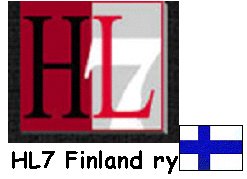 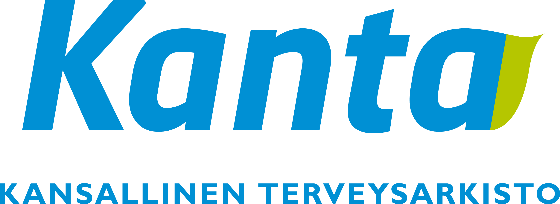 Potilastiedon arkiston Medical Records  -sanomatV 3.0 OID 1.2.246.777.11.2019.10Sisällysluettelo1	Johdanto	41.1	Määrittelyn kohde	41.2	Määrittelypohja	41.3	Vaadittava taustatietämys	51.4	Viitatut määrittelyt	52	Dokumenttien yksilöinti, versiointi ja tilatiedot	73	Käyttötapaukset (storyboards)	133.1	Medical Record-standardin käyttötapaukset	133.2	Käytettävät palvelut ja HL7-interaktiot	143.2.1	Kuittaukset ja virheet	163.2.2	Kyselyt	173.3	Interaktioita ja vastauksia täsmentävät tiedot	184	Sovellusroolit	195	Laukaiseva tapahtuma - liipaisimet (Trigger event)	206	Palvelupyynnöt ja niihin liittyvät asiakirjat	226.1	Palvelupyynnöt	227	Yleistä Medical Records viestirakenteista	287.1	eArkiston siirtokehykset	287.2	eArkiston kontrollikehykset	297.2.1	Täydennykset yleisiin V3 ohjeisiin	297.2.2	reasonCode –kenttä	317.2.3	overseer –rakenne ja rekisterinpitäjän tiedot	327.2.4	authorOrPerformer-rakenne	337.2.5	reasonOf-rakenne	367.3	CDA-dokumenttien koodauksesta	407.4	CDA-dokumenttien tekninen kuljetustapa	427.5	eArkisto-sanomien turvallisuudesta	438	Interaktiot ja niissä käytettävä tietosisältö	448.1	Medical Records –sanomissa käytettävät sanomatyypit	458.1.1	RCMR_MT100001FI01 (Document Event)	458.1.2	RCMR_MT100002FI01 (Document Event, with Content)	678.2	Medical Records sanomissa käytettävät interaktiot	868.2.1	Original Document with Content (RCMR_IN100002FI01)	868.2.2	Document Replacement with Content(RCMR_IN100016FI01)	878.2.3	Document Transmission Acknowledgement  (RCRM_IN120001FI01)	888.3	Kyselyinteraktiot ja niiden tietosisältö	888.3.1	Yleistä kyselyistä	888.3.2	Find Document Metadata and Content Query (RCMR_IN100031FI01)	908.3.3	Find Document Metadata Query(RCMR_IN100029FI01)	908.3.4	Kyselyparametrien yleiskuvaus - sanomatyyppi RCMR_MT100003FI01	938.3.5	Medical Records -kyselyihin lisätyt parametrit	1008.3.6	PPB-hakupalvelupyynnön kyselyparametrit - sanomatyyppi RCMR_MT100003FI01	1048.3.7	Find Document Metadata and Content Response(RCMR_IN100032FI01)	1118.3.8	Find Document Metadata Response (RCMR_IN100030FI01)	1138.3.9	Hakutuloksen sivutus	1139	XML skeemat	11910	Liite A: CDA R2 standardista lainattu CDA R2 ja HL7 V3 Medical records vastaavuustaulukko	12011	Versiohistoria	121Johdanto Määrittelyn kohdeTässä dokumentissa kuvataan Potilastiedon arkiston ja sitä hyödyntävien potilastietojärjestelmien väliset paikallistetut HL7 V3 Medical Records sanomarajapinnat (jatkossa HL7 V3 Medical Record lyhennettynä MR) [1, 2]. MR-rajapintojen avulla toteutetaan seuraavat toiminnallisuudet:asiakirjojen arkistointi vastaus arkiostointisanomaanarkistoitujen asiakirjojen korvaus (korjaus ja mitätöinti)vastaus korvausssanomaanasiakirjojen kuvailutietojen haku Potilastiedon arkistosta kuvailutietojen haun vastausasiakirjojen haku Potilastiedon arkistostaasiakirjojen haun vastausMäärittelypohjaTämä MR-määrittely paikallistaa HL7 V3 Medical Records –sanomamäärittelyjä. Paikallistettu MR-määrittely on tehty kyselyitä lukuunottamatta HL7 V3 Normative Edition 2006:sen pohjalta [1]. Kyselyt pohjautuvat syyskuun 2006 HL7 V3 ballot äänestyspakettiin (HL7 V3 Ballot September 2006) [2]. Vastaavasti käytettävät skeemat pohjautuvat muuten Normative Edition 2006 –pakettiin [1] mutta kyselyiden osalta syyskuun 2006 äänestyspakettiin [2]. Kansainväliset HL7 standardit [1, 2], joihin tämä määrittely pohjautuu, ovat saatavissa HL7 Finland-yhdistyksen kautta tai HL7 International jäsenten sivuilla. Näiden kansainvälisten HL7 standardien omatoiminen lataaminen vaatii tunnukset HL7 International sivuilta vaatii jäsenen tunnukset.Rajapintamäärityksen ensimmäisten versioiden paikallistamista ovat ohjanneet seuraavat dokumentit:Laki sosiaali- ja terveydenhuollon asiakastietojen sähköisestä käsittelystäLaki sosiaali- ja terveydenhuollon asiakastietojen sähköisestä käsittelystä annetun lain muuttamisesta (1227/2010)Kanta-jatkomäärittelyn Ydindokumentti 1.0 liitteineenKelan ja Fujitsun syksyllä 2007 pidetyt työpajat arkiston suunnitteluun liittyenWM-datan Kanta-määritykset (kokonaisarkkitehtuuri, arkisto, hakemisto)Tässä versiossa on huomioitu 28.5.2021 hyväksytty HE 212/2020, Hallituksen esitys eduskunnalle laiksi sosiaali- ja terveydenhuollon asiakastietojen sähköisestä käsittelystä sekä eräiksi siihen liittyviksi laeiksiTässä dokumentissa esitettävät koodistot eivät ole välttämättä ajan tasalla. Ajantasaiset koodistot ovat saatavissa THL:n ylläpitämältä Kansalliselta koodistopalvelulta [3] ja hyödynnettäessä koodistoja toteutuksissa on nojauduttava koodistopalvelimen ajantasaisiin koodistoihin. Vaadittava taustatietämysDokumentin taustaoletuksena on, että lukijalla on tietämys HL7 V3 sanomista. Näiden perusteita ei käydä läpi tässä dokumentissa. HL7 V3 sanomien tietämystä voi saada seuraavista määrittelyistä:HL7 Finlandin suositus V3-viestien käyttöönottoon [4]HL7 Finland yhdistykseltä löytyy myös HL7 V3 koulutuksien koulutusmateriaaleja [5]HL7 V3 Normative Edition 2006 määrittelypaketti [1]HL7 V3 Ballot September 2006 äänestyspaketti [2]Potilastiedon MR-rajapinnan toteutuksessa on lisäksi huomioitava seuraavat dokumentit:Kaikkia Kanta-palveluja ohjaava yhteinen dokumenttti: Osapuolitiedot Kanta-sanomaliikenteessä [6]Potilastiedon arkisto-kohtainen dokumentti: Potilastiedon arkisto: rajapintakäyttötapaukset arkiston ja liittyvän järjestelmän välillä [7]Viitatut määrittelyt[1] HL7 V3 Normative Edition 2006 määrittelypaketti, http://www.hl7.org/documentcenter/private/standards/v3/edition2006/Edition2006_Full.zip, vaatii lataukseen HL7.org tunnuksen tai HL7.fi tunnuksen [2] HL7 V3 Ballot September 2006 äänestyspaketti , http://www.hl7.org/v3ballotarchive/v3ballot2006sep/html/welcome/downloads/downloads.htm, vaatii lataukseen HL7.org tunnuksen tai HL7.fi tunnuksen [3] Kansallinen koodistopalvelu, http://koodistopalvelu.kanta.fi/codeserver/ [4] HL7 Finlandin suositus V3-viestien käyttöönottoon, v2.20 (v2.20.1) tai tuoreempi versio (https://www.kanta.fi/jarjestelmakehittajat/hl7-finland-v3-viestit) [5] HL7 Finland yhdistyksen sivusto, http://www.hl7.fi/kokoukset-ja-tapahtumat/, vaatii HL7.fi tunnuksen
[6] Osapuolitiedot KanTa-sanomaliikenteessä, v1.1 tai sitä tuoreempi versio (https://www.kanta.fi/jarjestelmakehittajat/osapuolitiedot-kanta-sanomaliikenteessa) [7] Potilastiedon arkisto: rajapintakäyttötapaukset arkiston ja liittyvän järjestelmän välillä, v2.tai sitä tuoreempi versio (https://www.kanta.fi/jarjestelmakehittajat/sovellusalueiden-yhteiset-maarittelyt)[8] Potilastiedon arkiston asiakirjojen kuvailutiedot, v2.40.tai sitä tuoreempi versio (https://www.kanta.fi/jarjestelmakehittajat/sovellusalueiden-yhteiset-maarittelyt)[9] Potilastiedon arkiston CDA R2 header, 4.66.tai sitä tuoreempi versio (https://www.kanta.fi/jarjestelmakehittajat/sovellusalueiden-yhteiset-maarittelyt)[10] Potilastiedon arkiston kevyiden kyselyrajapintojen kuvaus, 2. RC1 tai sitä tuoreempi versio (https://www.kanta.fi/jarjestelmakehittajat/kanta-palvelut-kevyet-kyselyrajapinnat)Dokumenttien yksilöinti, versiointi ja tilatiedotSuomessa dokumenttien yksilöintiin on valittu myös CDA R2 -standardissa käytettävä ISO OID yksilöintitunnus. Arkistosanomissa käytetään suoraan CDA R2 -standardin määrittelemää versiointimekanismia. Versiointimekanismia käytetään arkistosanomissa käytettävien sanomatyyppien kuvailutiedoissa. Medical Records viestien tietosisältö vastaa pitkälti CDA R2 standardin tietosisältöä. Versiointia voidaan MR-tasolla soveltaa myös niihin asiakirjatyyppeihin, jotka eivät ole CDA R2 standardin mukaisia. Tämän takia versioinnin perusperiaatteet on kuvattu myös Medical Records –soveltamisoppaassa. Versiointimekanismi pohjautuu CDA R2-dokumenttien kuvailutiedoissa määriteltyjen kenttien käyttöön:	id = dokumentin tunniste	setId = dokumentin eri versiot yhdistävä tunniste 	versionNumber = kokonaisluku, jota kasvatetaan uusien versioiden mukanaDokumenttiin liittyviä dokumentteja esitetään (act-relationship) luokan relatedDocument avulla. Suhteeseen liittyvä tarkenne (relatedDocument.typeCode) määrittelee, mikä on dokumenttien välinen suhde. Medical Records -osiossa voidaan käyttää kahden tyyppisiä suhteita, asiakirjan korvaamista (RPLC) tai asiakirjan lisäystä (APND). Korvaaminen tarkoittaa että uusi versio mitätöi vanhan asiakirjan ja kaikki tietosisältö on uudessa asiakirjassa (kohdejärjestelmän vaatimukset voivat edellyttää myös mitätöidyn asiakirjan säilyttämistä). Lisäys tai täydentämistyyppi puolestaan tarkoittaa että viitattu asiakirja on edelleen voimassa ja uusi asiakirja täydentää aiemman asiakirjan tietosisältöä Kuva 1: asiakirjojen versiointi CDA R2 -standardin kuvailutietojen avullaKuvassa 1 esitetään, kuinka asiakirjan versiointi ja miten ”pääasiakirjaa” täydentävät asiakirjat toteutetaan. Korvaamista ja täydentämistä esittävien suhteiden lisäksi CDA R2 dokumenteissa on mahdollista käyttää muunnossuhdetta (transformation, XFRM). Tällä ilmaistaan, että asiakirja on muunnettu jostain toisesta asiakirjasta. Muunnoksen lähtötietoina on voinut olla vaikkapa toinen CDA R2 -dokumentti tai PikaXML-tiedosto. Muunnossuhteen käyttöä ei ole tässä vaiheessa ohjeistettu tarkemmin. Arkistoon toimitettavien hoitoasiakirjojen osalta käytössä on korvaamissuhde (RPLC). Lisäksi keskeisten tietojen ylläpidettävissä asiakirjoissa käytetään versionhallinnassa täydentämissuhdetta (APND).Korvaamissuhteessa asiakirja saa uuden asiakirjatunnuksen, alkuperäisen asiakirjan tunnus setId säilyy muuttumattomana ja asiakirjan versionumero kasvaa yhdellä sekä korjauksen kohde viittaa asiakirjan edelliseen versioon (id, setId ja versio) ja asiakirjojen välisen suhteen ilmaiseva tyyppi on RPLC (replace).Keskeisten tietojen ylläpidettävissä asiakirjoissa ”versioiden hallinta” tapahtuu päivämäärän perusteella ja käytössä on tällöin täydentämissuhde. Ylläpidettävät potilaan keskeiset terveystiedot tallennetaan uutena, alkuperäisenä asiakirjana antamalla asiakirjalle uusi tunnus (id), käyttäen setId:nä asiakirjan tunnusta ja versionumerona 1:stä sekä käyttäen korvauksen tyyppinä APND (append). Keskeisten tietojen ylläpidettävien asiakirjojen uudet versiot ovat omia täydellisiä dokumenttejaan ja tällöin ei ole tarvetta näyttää kuin uusin versio. Keskeisten tietojen ylläpidettäviä asiakirjoja on mahdollista mitätöidä, jolloin korvaaminen on sallittu syykoodeilla ”mitätöinti” ja ”mitätöinti siirretään tausta-arkistoon”. Tällöin asiakirjojen välisen suhteen ilmaisevana tyyppinä on käytettävä RPLC:tä (replace) ja korjauksen kohde-viittauksena samaa tapaa kuin korvatessa. 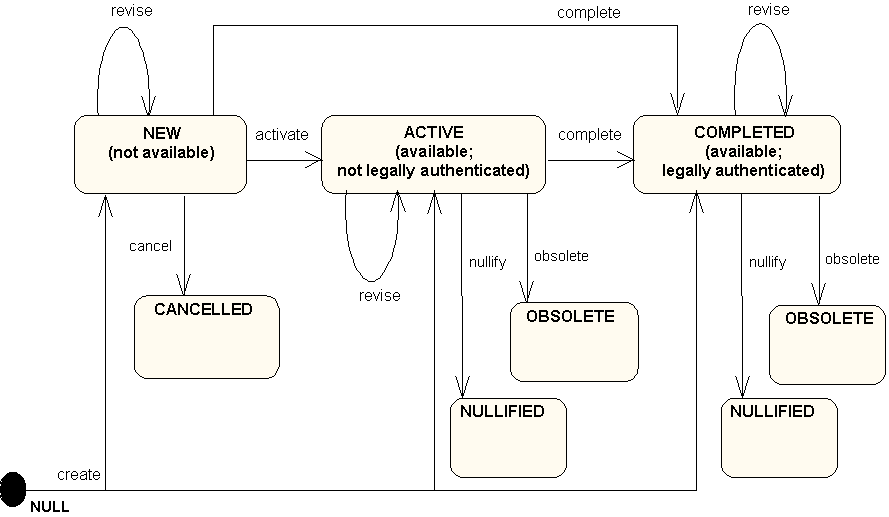 Kuva 2: CDA R2 dokumentin tilasiirtymät (statusCode)Kuvassa 2 on CDA-dokumentin tilakaavio, josta nähdään dokumentin elinkaari. Dokumentin tilat ilmaistaan ClinicalDocument-luokan statusCode-elementissä. Kun dokumentti luodaan, se on uusi (new) -tilassa. New-tilasta dokumentti voidaan perua, hyväksyä tai allekirjoittaa. Hyväksyminen siirtää dokumentin tilaan aktiivinen (active), joilloin se on käytettävissä potilashoidossa, mutta sitä ei ole vielä todennettu allekirjoituksella. Tilaan valmis (completed) asiakirja siirtyy kun se allekirjoitetaan sähköisesti. Käytöstä poistettu (obsolete) -tilaan dokumentti siirtyy, jos jokin toinen dokumentti korvaa sen. Nullified-tilaan dokumentti asetaan dokumentit, jotka on mitätöity. Dokumenttien tiloja voidaan hyödyntää täysimääräisesti järjestelmissä, jotka käsittelevät potilaskertomustietoja natiivisti CDA R2 formaatissa. eArkistossa käsittelyyn tarvitaan tietyt tilat. Kertomukset saapuvat arkistoon valmiina (tilassa completed).  Asiakirjat voivat siirtyä OBSOLETE tai NULLIFIED  -tilaan yllä kuvattujen tilasiirtymien ja tapahtumien mukaisesti.Taulukko 1: StatusCoden suhde Completion Code, Storage Code ja Availability time attribuuteihin (taulukko on MR-standardista)Taulukossa 1 esitetään dokumenttien hallintaan liittyviä attribuutteja CompletionCode, StorageCode, AvailabilityTime, joita ei ole mukana varsinaisen CDA-dokumentin kuvailutiedoissa vaan pelkästään Medical Records  -sanomassa. Attribuutit on tarkoitettu dokumentteja hallinnoivalle tietojärjestelmälle dokumentin tilan seurantaan. Dokumentteja hallinnoiva järjestelmä voi olla esimerkiksi yleinen dokumenttienhallintajärjestelmä, reseptikeskus tai kansallinen arkisto.Dokumentin tilakoodi (Status code) on tärkein dokumentin tilaa kuvaava attribuutti. Kuvan 2 tilat esitetään tilakoodi -attribuutilla, joka ohjaa myös muiden attribuuttien arvoja. Esimerkiksi dokumentin valmiusaste (completion code) ei voi olla allekirjoitettu (legally authenticated) jos dokumentin tila on uusi (new) tai aktiivinen (active). Dokumentin arkistointikoodi (storage code) ja ensimmäinen saatavuusaika (availability time) vaihtelevat myös tilakoodin mukaisesti. Taulukon soluissa on esitelty mitä arvoja kukin attribuutti voi saada eri tilakoodin mukaisesti.THL:n koodistopalvelimella on dokumentin JHS 143 suosituksen mukaiselle tilatiedolle oma koodisto (1.2.246.537.5.40154.2008). MR-sanomissa koodisto purkautuu taulukossa 1 esiteltyihin kenttiin. MR-standardissa statusCode -kenttä on myös sidottu CNE koodausvahvuudella, joten koodistoa ei voida käyttää suoraan Medical Records tasolla. Taulukko 2 dokumentoi asiakirjan tilakoodin ja MR-rakenteen vastaavuuden. HL7 CDA R2 ja MR standardit lähtevät siitä ajatuksesta että dokumentin tilatieto hallinnoidaan dokumentin ulkopuolella esim. asiakirjanhallintajärjestelmässä tai MR-viestissä tiedonsiirron aikana ja JHS 143 suosituksessa tilatieto on asiakirjan kuvailutieto. Koska osa tilatiedosta on MR-tasolla pakollista ja CDA R2 headerissa [9] on mallinnettu JHS:n mukainen tilatieto, aiheutuu tästä hieman turhaa toistoa.Taulukko 2. Asiakirjan tilakoodin ja MR-rakenteen vastaavuus-taulukko.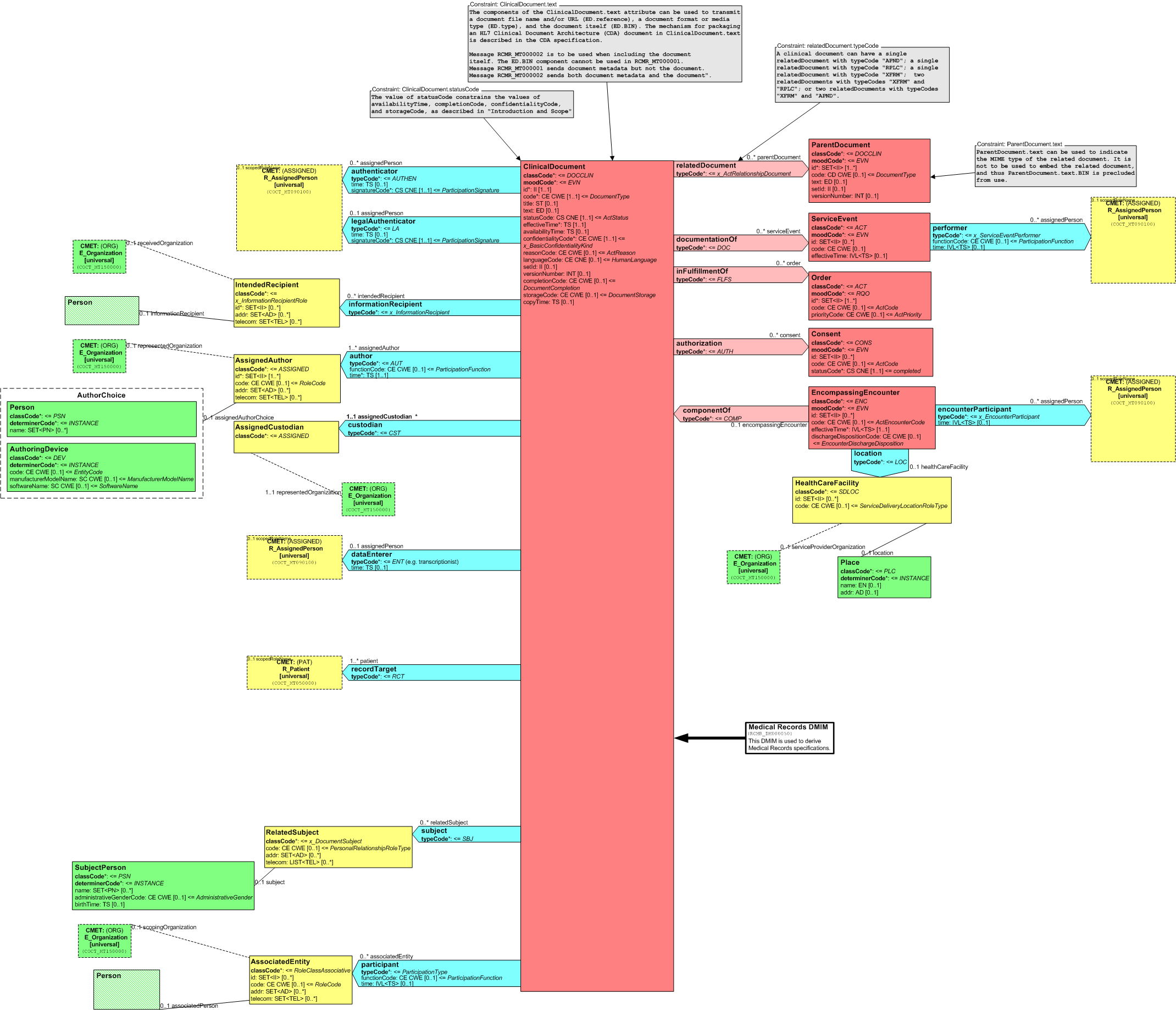 Kuva 3: Medical Records domain tietomalli (DMIM) karkealla tasollaKuvassa 3 on Medical Records –sovellusalueen DMIM-malli, josta dokumenttien hallinnassa käytettävät tietosisällöt on johdettu. DMIM-mallin lähtökohtana on ollut CDA R2-tietomalli.Käyttötapaukset (storyboards)Medical Record-standardin käyttötapaukseteArkistoon liittyvät käyttötapaukset on määritelty Kelan dokumenteissa. Medical Records -standardissa on useita käyttötapauskuvauksia (storyboardeja), joita ei ole suomennettu tähän oppaaseen. Kuvauksissa voidaan viitata sovellusrooleihin ja interaktioihin. Sanallisten käyttötapauskuvausten lisäksi voidaan esittää kuvauksessa käytetyt interaktiot graafisena kaaviona. Alla on esimerkki Medical Records -standardin kyselyosion määrittelystä. Kuvaa ei sovelleta sellaisenaan kansallisen arkiston yhteydessä, vaan tarkoituksena on taustoittaa mihin MR-määrittelyä on ajateltu käytettäväksi kansainvälisellä tasolla ja millainen on HL7 yleinen storyboardin rakenne. Kaaviosta nähdään, että paikallinen järjestelmä lähettää kansalliseen tietovarastoon dokumentin (interaktio RCMR_IN000002). Tietovarasto rekisteröi dokumentin kuvailutiedot (metatiedot) erilliseen hakemistoon / rekisteriin (interaktio RCMR_IN000027). Dokumenttien kyselyyn on kaksi interaktiota. Ensimmäinen kysely palauttaa pelkät kuvailutiedot (RCMR_IN000029 ja RCMR_IN000030). Toinen kysely palauttaa vastauksessa myös varsinaisen tietosisällön eli koko dokumentin (RCMR_IN000031 ja RCMR_IN000032). Tämä käyttötapaus on otettu mukaan siksi, että siinä on mukana keskeisimmät interaktiot joita tarvitaan eArkiston toteutuksessa. (Kaikkia alla olevassa kaaviossa mainittuja interaktioita ei kuitenkaan hyödynnetä tässä soveltamisoppaassa vastaavalla tavalla ja interaktiota RCMR_IN000027 ei lainkaan, sillä kuvailutietoja ei rekisteröidä erilliseen hakemistoon/rekisteriin. Kertomustietojen siirrossa käytettävät interaktiot on listattu erikseen omissa luvuissa)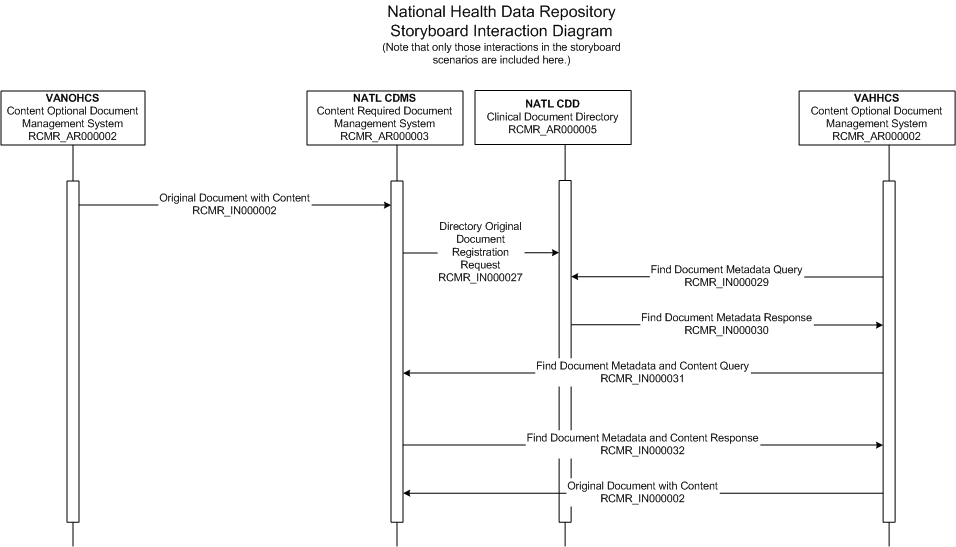 Kuva 4: esimerkki Medical Records-standardin käyttötapaukseen liittyvästä vuorovaikutusten kuvaamisesta (kuva on otettu medical records 2006 syyskuun äänestyspaketista)Käytettävät palvelut ja HL7-interaktiotAlla olevassa taulukossa on yhteenveto käytettävistä palveluista ja siitä, millä HL7 interaktioilla kukin niistä toteutetaan. Arkiston sovelluspalvelut ovat karkeajakoisia, eli palveluita on vähän ja kunkin palvelun täsmällinen toiminta riippuu paljon palvelukutsussa välitettävästä tietosisällöstä ja parametreista. Yleisten palveluarkkitehtuurin (SOA) periaatteiden mukaisesti karkeajakoiset (isot) palvelut sopivat hyvin järjestelmien ja organisaatioiden välisiin rajapintoihin. Arkiston sisäinen palveluarkkitehtuuri toimii huomattavasti hienojakoisemmalla tasolla. HL7-standardin storyboard-osio kuvaa käyttötarinoiden yhteydessä kuinka HL7 interaktioita hyödynnetään. Tämä luku ei siis ole täydellinen toiminnallinen kuvaus viestien hyödyntämisestä, vaan tavoitteena on selventää viestien käyttöä keskeisimmissä tapauksissa. Taulukossa viitatut käyttötapaukset on kuvattu Rajapintakäyttötapaukset-dokumentissa [7]. Taulukossa on esitelty myös käyttötapaukset, joka koskevat palvelupyyntöuudistuksessa käyttöön tulevia palvelupyyntöjä (Potilasasiakirjojen arkistointi PPA, Potilasasiakirjojen haku PPB ja Keskeisten tietojen haku PPC). Taulukko 3. Yhteenveto käytettävistä palveluista ja ne toteuttavat HL7-interaktiot.Tahdonilmaisupalvelu ja TiedonhallintapalveluYllä olevissa käyttötapauksissa on eritelty Tahdonilmaisupalvelun ja Tiedonhallintapalvelun käyttötapaukset. Tahdonilmaisupalvelu on Kansaneläkelaitoksen toteuttama ja ylläpitämä valtakunnallinen potilaan Tahdonilmaisupalvelu. Tahdonilmaisupalveluun tallennetaan tieto henkilölle annetuista asiakastietolain ja sähköisestä lääkemääräyksestä annetun lain mukaisista informoinneista, luovutusluvasta, luovutuskielloista ja tahdonilmauksista. Tiedonhallintapalvelu on Kansaneläkelaitoksen toteuttama ja ylläpitämä valtakunnallinen potilaan Tiedonhallintapalvelu. Tiedonhallintapalvelun kautta luodaan näkymä potilaan terveyden- ja sairaanhoidon kannalta keskeisiin tietoihin. Tahdonilmaisupalvelu ja Tiedonhallintapalvelu on tässä dokumentissa rinnastettu käsitteenä Potilastiedon arkistoon, eikä niitä mainita jatkossa erillisenä osana arkistoa, ellei siihen ole erityisesti tarvetta. Kuittaukset ja virheetVastaanottokuittauksia (MCCI_IN000002UV01) käytetään ainoastaan teknisten virheiden esittämiseen, koska viestinvälityksen kommunikointimalli on synkroninen (huom. vastaanottokuittaus ei ole osa Medical Records sovellusaluetta mutta on osa HL7 V3 sanomamäärittelyjä, jotka koskevat kaikkia sovellusalueita. Vastaanottokuittauksen interaktion skeemat on lisätty tämän dokumenttipaketin taustakansioon "\skeemat\vastaanottokuittaus"). Sovellustason positiivisen kuittauksen (RCMR_IN120001FI01) saatuaan tiedetään että vastuu asiakirjan säilyttämisestä on siirtynyt arkistolle. Virhetilanteissa arkistointipyynnön uudelleen käynnistäminen on potilaskertomusjärjestelmän vastuulla. Jos potilaskertomusjärjestelmä ei saa sovellustason kuittausta tietyssä aikarajassa, on sen käynnistettävä arkistointi uudelleen. Kelan liittymisohjeessa määritellään mikä tämän aikarajan pituus on. Potilaskertomusjärjestelmä ei saa tehdä uudelleenlähetystä ennen kuin aikaraja on täyttynyt. Arkiston puolella käynnistyy kompensoiva prosessi, jos sovellustason kuittausta ei saada toimitettua aikarajan puitteissa esim. yhteyden katkeamisen takia. Arkistoitu asiakirja poistetaan ja uudelleen arkistointi voidaan suorittaa tämän jälkeen. Tätä käytäntöä sovelletaan kaikissa interaktioissa, joissa arkistoidaan asiakirjoja.Kuva 5: Medical Records –interaktioihin liittyvät vastaanottokuittaukset ja sovellustason kuittaus.KyselytKun tietoja kysellään arkistosta (kuva 6), voidaan tiedot palauttaa usealla tavalla. Hae kuvailutietoja palauttaa kuvailutiedot palvelutapahtumatasolla tai asiakirjatasolla. Hae asiakirjoja palauttaa varsinaiset asiakirjat sekä niiden kuvailutiedot. Kuva 6. Medical Records viestit asiakirjojen kyselyynInteraktioita ja vastauksia täsmentävät tiedotArkiston keskeisimmät palvelut ovat ”arkistoi asiakirja”, ”hae kuvailutietoja” ja ” asiakirjojen haku”. Näiden palveluiden toimintaa kontrolloi käynnistävän tapahtuman tyyppi, joka on pääasiassa käyttö tai luovutus. Käyttö tarkoittaa rekisterinpitäjän omien tietojen käsittelyä. Luovutus tarkoittaa että pyytävä rekisterinpitäjä haluaa käsitellä muun kuin oman rekisterin tietoja luovutusluvan tai muun oikeuden perusteella. Kummallakin käsittelytavalla on useita eri alityyppejä, jotka vaikuttavat siihen mitä tietoja palvelupyynnössä on välitettävä ja kuinka palvelupyynnön vastaus muodostetaan. Luvussa 6 on esitelty yksityiskohtaisemmin palveluita täsmentävät palvelupyyntötyypit. SovellusroolitSovellusrooli on HL7-käsite, joka ryhmittelee yhden järjestelmän vastuualueeseen liittyvät vuorovaikutukset muiden järjestelmien kanssa. Sovellusrooli kertoo, mitä viestejä roolissa oleva järjestelmä lähettää ja vastaanottaa. Sovellusroolien käsite on HL7-standardin kannalta informatiivinen (ts. ei kuulu normatiiviseen standardiin). Käytännössä tämä tarkoittaa, että yksityiskohtaisissa rajapintadokumenteissa tai järjestelmäkuvauksessa käytetään suoraan interaktiotasoa. Sovellusroolit ovat hyödyllisiä, jos ne vastaavat järjestelmiä, jotka toteuttavat paikallistetun määrityksen. Suomessa on otettu käyttöön HL7:n määrittelemä Web Services -siirtoprofiili, jossa rajapintojen WSDL-määrittely pohjautuu sovellusroolien käsitteeseen. MR-sovellusalueessa on määritelty viisi sovellusroolia:Clinical Document Directory(RCMR_AR000005)Hakemisto, jossa ylläpidetään metatietoja dokumenttien jakamiseen osallistuvien organisaatioiden dokumenteista (vastaa kansallisen arkiston rekisteröintipalvelua tai aluetietojärjestelmän viitetietokantaa). Sovellusrooli voi tehdä kyselyjä dokumenttilähteisiin (esim. varsinaisten dokumenttien hakeminen)Content Optional Document Management System(RCMR_AR000002) Sovellusrooli, joka seuraa dokumenttien tilamuutoksia (mm. lisäykset, poistot, allekirjoitukset), voi vastaanottaa viestejä dokumenttien tilan muutoksista (status-viestit eivät kuitenkaan voi sisältää itse dokumenttia). Rooli voi tarjota lukupääsyn tietovarastoon, joka hallinnoi dokumentteja, ja se voi tehdä kyselyitä tai vastata niihin.Content Required Document Management System(RCMR_AR000003)Sovellusrooli, joka seuraa dokumenttien tilamuutoksia (mm. lisäykset, poistot, allekirjoitukset), voi vastaanottaa viestejä dokumenttien tilan muutoksista (sisältäen varsinaiset dokumentit). Rooli voi tarjota luku- ja kirjoituspääsyn tietovarastoon joka hallinnoi dokumentteja. Lisäksi se voi tehdä kyselyitä tai vastata niihin.Document Originator(RCMR_AR000001)   Sovellus, jossa dokumentteja luodaan ja josta ne lähetään muualleDocument Recipient(RCMR_AR000004)   Sovellus, joka vastaanottaa dokumenttejaKelan määritysten pohjalta suomalaiset sovellusroolit ovat:	Arkisto (ja potilaan Tahdonilmaisupalvelu sekä Tiedonhallintapalvelu)	Potilaskertomus	Kansalaisen katseluyhteysArkisto vastaa lähinnä sovellusroolia RCMR_AR000003. Potilaskertomusohjelmistot puolestaan ovat lähinnä sovellusrooleja RCMR_AR000001 ja RCMR_AR000004. Kansalaisen katseluyhteys käsittelee arkiston tietoja samoilla viesteillä kuin kertomuksetkin. Poikkeuksena kertomusten viesteihin katseluyhteydessä on suostumustarkistusten puuttuminen asiakirjojen siirtämisen yhteydessä. Siirroissa käytettävät tietosisällöt on kuvattu yksityiskohtaisemmin interaktioita käsittelevässä luvussa 8.Laukaiseva tapahtuma - liipaisimet (Trigger event)Trigger event on HL7-standardin käsite, joka toimii tiedonsiirron käynnistävänä tekijänä (liipaisin). Liipaisimia on neljää tyyppiä: käyttäjän toiminta, järjestelmän tilamuutos, toinen interaktio tai jokin muu tekijä. Alla on lueteltu MR-sovellusalueen tapahtumat, jotka käynnistävät potilaskertomuksen siirtoon liittyvän interaktion. Sanomien siirrossa ja käsittelyssä liipaisimilla ei ole kovin suurta merkitystä (V2-viesteissä näillä on suurempi merkitys). HL7 V3 -standardissa myös interaktiotunnus kertoo viestin lähettämisen syyn.Document Addendum Notification(RCMR_TE000506) - ei käytössä arkiston rajapinnoissa  Tapahtuma, jossa dokumentin muodostamaa kokonaisuutta täydennetään toisella dokumentillaDocument Cancel Notification(RCMR_TE000011) - ei käytössä arkiston rajapinnoissa  Tapahtuma, jossa dokumentti mitätöidäänDocument Edit Notification(RCMR_TE000708) - ei käytössä arkiston rajapinnoissaTapahtuma, jossa dokumenttia muokataanDocument Replacement Notification(RCMR_TE000910) - ei käytössä arkiston rajapinnoissaTapahtuma, jossa dokumentti korvataan toisella dokumentillaDocument Repudiation Notification(RCMR_TE000014) - ei käytössä arkiston rajapinnoissa  Tapahtuma, jossa dokumentin tietosisältö kiistetäänDocument Status Change Notification(RCMR_TE000304) - ei käytössä arkiston rajapinnoissaTapahtuma, jossa dokumentin tilamuutoksesta ilmoitetaan kiinnostuneille tahoilleOriginal Document Notification(RCMR_TE000102) Tapahtuma, jossa luodaan dokumenttiDocument Query For Metadata and Content  (RCMR_TE000903UV01) Käyttäjälähtöinen tapahtuma dokumenttien kuvailutietojen ja varsinaisten dokumenttien kyselyyn. Palautettavat asiakirjat täyttävät annetut kyselyparametrit.Document Query Response For Metadata and Content  (RCMR_TE000904UV01) Interaktion käynnistämä tapahtuma, joka käynnistää vastausviestin (kuvailutiedot ja asiakirjat) lähetyksen kyselyyn.Document Query For Metadata  (RCMR_TE000901UV01) Käyttäjälähtöinen tapahtuma dokumenttien kuvailutietojen kyselyyn. Palautettavat asiakirjojen kuvailutiedot täyttävät annetut kyselyparametrit.Document Query Response For Metadata  (RCMR_TE000902UV01) Interaktion käynnistämä tapahtuma, joka käynnistää vastausviestin (kuvailutiedot) lähetyksen kyselyyn.Lisätty uusi trigger event:Received document event RCMR_TE000777FI01, joka ilmaisee dokumentin vastaanoton ja käynnistää kuittausviestin lähettämisen Palvelupyynnöt ja niihin liittyvät asiakirjatPalvelupyynnötArkiston peruspalveluja ”arkistoi asiakirja”, ”hae kuvailutietoja” ja ”asiakirjojen haku” sekä Tahdonilmaisupalvelun ja Tiedonhallintapalvelun käyttötilanteita täsmennetään palvelupyynnön tyypillä. Itse palvelupyyntö toteutetaan teknisesti HL7-interaktiolla. eArkisto päättelee palvelupyynnön perusteella millaisia toimenpiteitä, esimerkiksi millaisia tarkistuksia palvelupyynnölle tulee tehdä.   Ajantasainen versio palvelupyyntökoodistosta tulee jatkossa löytymään koodistopalvelimelta ja yksittäisten koodiarvojen voimassaololla voidaan ilmoittaa mitkä koodit ovat käytössä (koodisto: eArkisto - Arkistosanomien palvelupyyntötyypit OID: 1.2.246.537.5.40157.2008). Kaikissa kansalliseen arkistoon lähetettävissä palvelupyynnöissä pitää eritellä palvelupyynnön tyyppi tämän koodiston mukaisesti. Alla olevaan taulukkoon on dokumentoitu kuhunkin palvelupyyntötyyppiin liittyen seuraavat: Palvelupyynnön koodiarvo: palvelupyynnössä käytettävä koodiarvo.Palvelupyynnön lyhyt nimi: palvelupyynnön lyhyt nimi.Asiakirjat (keltaiset solut): mitä asiakirjoja palvelupyynnöllä voi arkistoida arkistoon ja mitä asiakirjoja hakea arkistostaisäksi Rekisteri-rivillä on yksilöity, mihin rekisteriin asiakirjat arkistossa tallentuvat.Kohdistus metatietotasolla (siniset): kohdistuuko kuvailutietojen haku asiakirjojen vai palvelutapahtuman kuvailutietoihin (kertoo myös, onko kuvailutietojen haku sallittua/mahdollista).Palautettavien tietojen kattavuus (vihreät): haetaanko asiakirjoista kaikki versiot vai vain uusimmat (kertoo myös onko kaikkien asiakirjojen haku sallittua /mahdollista). Hoitosuhteen todentaminen palvelutapahtumaa käyttäen: onko hakusanomassa ilmoitettava hoitosuhteen todentava palvelutapahtuma (hoitosuhteen todentavan palvelutapahtuman ilmoittaminen on kuvattu kappaleessa 8.3.5.2.2 activeEncompassingEncounter). Hakuehto: mitä hakuehtoa palvelupyyntökohtaisesta haussa on käytettävä (hakuehdot on kuvattu kappaleessa 8.3). Taulukko 4: Palvelupyyntötaulukko1Haku palvelupyynnöllä PP25 ei palauta RKIE-asiakirjaa, koska yhteisrekisterin aluejärjestelmät eivät tee luovutuksia reseptikeskuksesta.2Haku palvelupyynnöllä PPB tai PPC palauttaa automaattisesti potilaan tekemät tahdonilmaisut hätähaun yhteydessä.3Palvelupyynnöllä PPB voidaan hakea kaikki versiot hakijan omasta rekisteristä.4Palvelupyynnöllä PPC voidaan hakea ajantasainen hammasstatus. 5Palvelupyynnöllä PPB hoitosuhteen todentaman palvelutapahtuman ilmoittaminen mahdollistaa luovutushaun, ks. tarkemmin luku 8.3.5.22 activeEncompassingEncounterIdYleistä Medical Records viestirakenteistaYleiset HL7 V3 viestirakenteet on kuvattu dokumentissa ”HL7 Finlandin suositus V3-viestien käyttöönottoon” [4]. Tässä dokumentissa kuvatut Medical Records viestirakenteet noudattavat em. suositusta. Potilastiedon arkiston Medical Records –viestirakenteiden sanomatyypit on paikallistettu hyödyntämällä kahta sanomatyyppiä:Document Event 			RCMR_MT100001FI01Document Event, with Content 	RCMR_MT100002FI01Kyselyiden osalta on paikallistettu yksi sanomatyyppi: 	Query Event Document		RCMR_MT100003FI01.Jos viesti (arkistointi, kyselyn vastaus) sisältää varsinaisen CDA-dokumentin, käytetään sanomatyyppiä RCMR_MT100002FI01. Kyseisen sanomatyypin Clinicaldocument.Text -elementtiin voidaan sijoittaa MIME-paketoituna varsinainen dokumentti. Elementin tietotyyppi on ED (encapsulated data). Tarkemmat ohjeet dokumentin liittämisestä on annettu luvussa 7.3. Haettaessa kuvailutietoja palautetaan tiedot hyödyntäen Document Event (RCMR_MT100001FI01) sanomatyyppiä. Palautettavat tiedot riippuvat palvelupyynnön tyypistä ja kontrollikehyksessä annetuista lisäparametreista. Eri sanomatyypin kenttien käyttöä ole kuvattu interaktiokohtaisesti vaan nämä on kuvattu erikseen luvuissa 8.1 ja 8.3.4. Interaktiokohtaisessa kuvauksessa keskitytään niihin tietosisältöihin, jotka ovat interaktion kannalta oleellisia. eArkiston siirtokehykseteArkistossa kertomusten siirtoon käytettävien siirtokehyksien tietosisältö noudattaa HL7 Finlandin suosituksia [4]. Siirtokehyksinä käytetään joko MCCI_MT000100UV01 -kehystä (potilaskertomussiirto ja kyselyt) tai MCCI_MT000300UV01 -kehystä (kuittaussanoma, kts. luku 8.2.3 Document Transmission Acknowledgement  (RCRM_IN120001FI01)). Vastaanottokuittausten siirtokehys on MCCI_MT000200UV01 (skeema on lisätty tämän dokumenttipaketin taustakansioon "\skeemat\vastaanottokuittaus). eArkiston sovellustason sanomaliikenne on synkronista (sovellustason pyyntöön tulee samassa synkronisessa yhteydessä joko vastaanottokuittaus tai sovellustasonkuittaus tai vastaussanoma). Vastaanottokuittausten (siirtokehyksen acceptAckCode) suhteen arkistossa käytetään koodia ”ER” eli vastaanottokuittaus lähetetään vain teknisissä virhetilanteissa (koodien AL ja NE käyttö ei ole sallittua muuten kuin erikseen luetelluissa poikkeustilanteissa). Muista interaktioista poiketen vastaanottokuittauksen lähettämisessä pitää siirtokehyksen (MCCI_MT000200UV01) acceptAckCoden olla aina NE (normaalisti V3 messaging oppaan mukaisesti). Arkistosta tapahtuvat luovutukset edellyttävät palvelutapahtuma-asiakirjan toimittamista arkistoon ja luovutuslupa-, kielto- ja informointiasiakirjojen toimittamista Tahdonilmaisupalveluun ennen luovutuksen käynnistävää kyselyä. eArkiston kontrollikehykseteArkiston kontrollikehyksien tietosisältö noudattaa HL7 Finlandin suosituksia [4]. Dokumenttienhallintasanomissa kontrollikehyksenä käytetään MCAI_MT700201UV01 ja kyselyssä ja vastauksessa puolestaan QUQI_MT021001UV01 ja QUQI_MT120001UV01 -kehyksiä.Täydennykset yleisiin V3 ohjeisiinKuvassa 7 on kontrollikehyksen tietomalli, josta arkiston osalta hyödynnetään pääaktiin (ControlActProcess) ja authorOrPerformer ja overseer osallistumissuhteita. Kyselyiden kontrollikehyksen malli poikkeaa hieman normaaliviestien kontrollikehyksestä, sillä siinä on osallistumisien lisäksi kyselyinfrastruktuuriin liittyviä luokkia joilla ilmoitetaan kyselyn yleisrakenteita ja parametreja. Osallistumisien osalta malli on kuitenkin identtinen normaalien viestien kanssa. Alla on kuvattu yksityiskohtaisemmin kontrollikehyksessä käytettäviä täsmennyksiä yleisiin V3 ohjeisiin. Sovellustason kuittauksessa käytettävä (virhe)koodisto on KanTa-palvelut - Prosessivirheet ja huomautukset OID: 1.2.246.537.5.40112.2006.Lisäksi Kanta palvelu voi tuottaa virhekoodiin liittyviä lisätietoja reasonOf.detectedIssueEvent –rakenteen text ja value elementeissä (tässä vaiheessa tästä ei ole yksityiskohtaisempaa ohjeistusta, mutta kannattaa varautua näiden rakenteiden tutkimiseen virhetilanteiden selvittelyssä).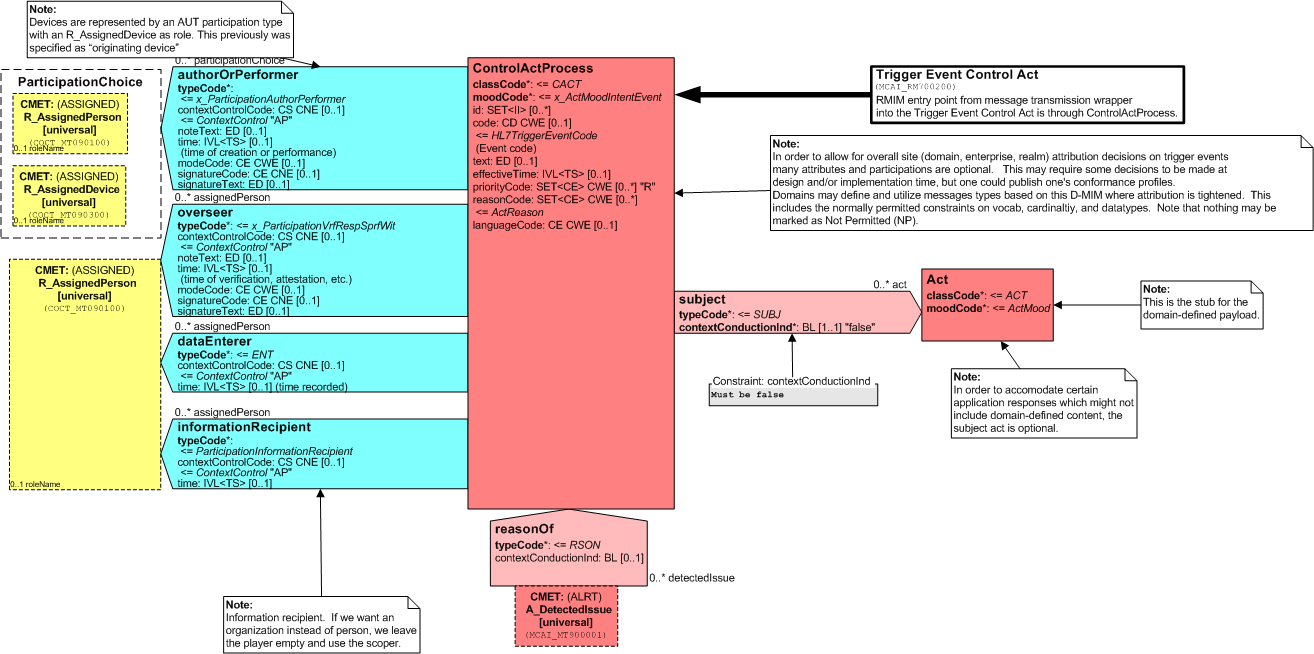 Kuva 7: Kontrollikehyksen yleinen RMIM mallireasonCode –kenttäKontrollikehyksen toistuvan reasonCode-kentän avulla ilmaistaan interaktion käyttöön ja käyttäytymiseen liittyviä täsmennyksiä.Palvelupyynnön tyyppiKaikissa kansalliseen arkistoon lähettävissä palvelupyynnöissä pitää eritellä palvelupyynnön tyyppi eArkiston palvelupyyntökoodiston mukaisesti. Tieto on pakollinen ja tulee aina kontrollikehyksen reasonCode kenttään riippumatta viestityypistä (kyselyt, arkistointi, jne.). Palvelupyynnön tyyppi määrittelee, mitä lisätietoja palvelupyynnön yhteydessä pitää tai voidaan toimittaa. Käytettävä koodisto on Arkistosanomien palvelupyynnöt ja sen yksilöintitunnus on 1.2.246.537.5.40157.2008.Metatietotason kohdistus Metatietotason kohdistusta käytetään kyselyissä. Sillä päätetään, haetaanko vain palvelutapahtumien kuvailutietoja vai sekä palvelutapahtumien että hoitoasiakirjojen kuvailutietoja. Parametri on käytössä vain metatietohauissa. Jos parametri annetaan asiakirjahaussa, se ei vaikuta haun tulokseen. eArkisto - Palvelupyynnön kohdistus metatietotasolle –koodisto 1.2.246.537.5.40159.20081 = metatietoja käsitellään palvelutapahtumatasolla2 = metatietoja käsitellään asiakirjatasolla Palautettavien tietojen kattavuusPalautettavien tietojen kattavuus ilmaistaan kyselyissä. Sillä ohjataan, palautetaanko ajantasaiset vai kaikki versiot kuvailutiedoista ja asiakirjoista.KanTa-palvelut - Palautettavien tietojen kattavuus -koodisto: 1.2.246.537.5.40160.20081 = palautetaan ajantasaiset versiot kuvailutiedoista ja asiakirjoista2 = palautetaan kaikki versiot kuvailutiedoista ja asiakirjoista3 = palautetaan ajantasaiset versiot kuvailutiedoista ja asiakirjoista ml. omat kuvailutiedot ja asiakirjat(koodin 3 käyttö Palvelutietojen kattavuuden esittämiseen mahdollistaa hakea luovutushaussa myös hakijan omat kuvailutiedot ja asiakirjat)Asiakirjojen kaikkia versioita voidaan pyytää palvelupyynnöissä PP2, PP24, PP36 ja PP38. Kuvailutietojen kaikkia versioita voidaan pyytää vain palvelupyynnöissä PP2 ja PP36. Näillä palvelupyynnöillä versiohistorian voi siis pyytää vain omassa käytössä ja lisäksi Tahdonilmaisupalvelun asiakirjoista (pois lukien kieltoyhteenveto).PPB: Palvelupyynnön PPB yhteydessä vaihtoehto 3 ei ole käytettävissä. Palvelupyyntö PPB palauttaa oletusarvoisesti potilaan kaikki asiakirjat luovutuksenhallinnan säännöt huomioiden. Kyselyparametreilla voidaan rajata palautettavia asiakirjoja. Palvelupyynnön PPB kutsussa on käytettävissä kyselyparametri includeOwnDocumentsInResult, jolla voidaan haluttaessa rajata hausta pois hakijan omat asiakirjat.Palvelupyynnöllä PPB voidaan hakea asiakirjojen ja kuvailutietojen kaikki versiot hakijan omasta rekisteristä.  Kun haetaan kaikki versiot (koodin arvo 2), Potilastiedon arkisto rajaa haun kyselyn lähettäjän rekisteriin.PPC: Palvelupyynnöllä PPC on käytössä vain ajantasaisten versioiden haku (arvo 1). Yksityisten toimijoiden liittymismalliYksityisen terveydenhuollon toimijoiden on annettava kaikissa palvelupyynnöissä reasonCoden avulla tieto, millaisesta yksityisten liittymisen mallin mukaisesta toimijasta on kyse.  Tämä tapahtuu antamalla alla olevasta koodistosta oikea tilanteeseen liittyvä koodi:Kanta-palvelut – Yksityisten toimijoiden liittymismallit: 1.2.246.537.5.40200.20141 = Yksityinen toimija liittynyt suoraan Kanta-palveluihin2 = Yksityinen toimija liittynyt Kanta-palveluihin yhteisliittymisen kauttaYhteisliittymisen kautta ei ole sallittuja seuraavat tässä dokumentissa taulukosta 6 löytyvät palvelupyynnöt: PP54, PP55 ja PP56 [10]. "Pysyvät osoitteistokytkennät", joissa tuottaja toimii järjestäjän lukuun ilman ostopalvelun valtuutusta, eivät ole sallittuja yhteisliittymissä.Muuta huomioitavaa reasonCoden käytössäHL7-kontrollikehyksen määrittelyssä on periaatteessa todettu, että jos reasonCode-elementti annetaan, niin tällöin ei käytetä reasonOf/detectedIssue rakennetta. Suomessa on kuitenkin päädytty siihen, että molemmat rakenteet ovat käytössä. reasonOf -rakenteessa välitetään eArkiston luovutushakujen yhteydessä tieto ns. erityisestä syystä ja siihen liittyvästä selitetekstistä (kts. myöhemmin kohta Erityisen syyn ilmoittaminen kontrollikehyksessä).overseer –rakenne ja rekisterinpitäjän tiedotTässä rakenteessa ilmoitetaan kyselyviesteissä rekisterinpitäjäntiedot ja ne ovat pakollisia kaikissa kyselyviesteissä. overseer.typeCode kenttään laitetaan aina arvo RESP (responsible party). assignedPerson luokassa ei anneta henkilön tietoja ollenkaan, koska halutaan ilmoittaa pelkkä organisaatio. CMETistä käytetään henkilön alla olevaa representedOrganisation rakennetta. Polku organisaatiorakenteeseen on siis seuraava:controlActProcess/overseer/assignedPerson/representedOrganization ja täältä käytössä ovat seuraavat kentät:id kenttään laitetaan rekisterinpitäjän yksilöintitunnuscode kenttään laitetaan käytössä olevan rekisterintunnus, käytettävä koodisto on: –KanTa-palvelut - Potilasasiakirjan potilasrekisteritunnus OID: 1.2.246.537.5.40150.2009 Rekisterintarkenne annetaan OrganizationPartOf-luokan id-kentässä. Polku OrganizationPartOf.id –kenttään on seuraava:controlActProcess/overseer/assignedPerson/representedOrganization/asOrganizationPartOf/idRekisterintarkenne-kenttä on tyypiltään II ja siinä välitetään työnantajan yksilöintitunnus, joka on muodostettu työnantajan y-tunnuksesta.Tilanteissa, joissa y-tunnusta ei ole olemassa, voidaan käyttää virallista henkilötunnusta tai työterveyspalvelunantajakohtaisesti yksilöivää työnantajan numeroa.Esimerkki: y-tunnus (root + extension käyttö):<hl7fi:patientRegistrySpecifier root="1.2.246.10.1234567"/>tai<hl7fi:patientRegistrySpecifier extension="123456-7" root="1.2.246.10"/>Tarkenteen nimi:<hl7fi:patientRegistrySpecifierName>Työnantaja Oy</hl7fi:patientRegistrySpecifierName>Henkilötunnusta käytettäessä::<hl7fi:patientRegistrySpecifier extension="010144-123X" root="1.2.246.21"/>Henkilötunnusta käytettäessä tarkenteen nimenä henkilön nimi:<hl7fi:patientRegistrySpecifierName>Matti Meikäläinen</hl7fi:patientRegistrySpecifierName>Y-tunnuksettomalle työnantajayritykselle muodostetaan rekisterintarkenne THL:n OID-avaruuteen (537). Solmuluokkaa 30 seuraa työterveyspalvelunantajan yksilöintitunnus (palvelunantajan OID:n yksilöivä osa, esim. y-tunnus ilman väliviivaa) sekä työnantaja-asiakkaan numeerinen yksilöintitunnus palvelunantajan järjestelmässä<hl7fi:patientRegistrySpecifier root="1.2.246.537.30.2345678.11"/>Tarkenteen nimi:<hl7fi:patientRegistrySpecifierName>Employer Ltd</hl7fi:patientRegistrySpecifierName>authorOrPerformer-rakenneauthorOrPerformer-rakennetta käytetään organisaatiotietojen, ammattihenkilön tietojen ja kyselyn lähettäneen ohjelmiston tietojen välittämiseen kontrollikehyksessä.-	 Organisaatiotiedot ja ammattihenkilön tiedot ilmoitetaan authorOrPerformer/assignedPerson-rakenteessa.-	 Ohjelmistotiedot ilmoitetaan  authorOrPerformer/assignedDevice-rakenteessaKontrollikehyksen authorOrPerformer rakenne on kuvattu alla olevassa kuvassa (huom. auki rakenne assignedPerson/assignedPerson, ohjelmistotietojen rakennetta assignedDevice ja palvelunantaja-tiedon rakennetta representedOrganization  ei ole avattu kuvaan).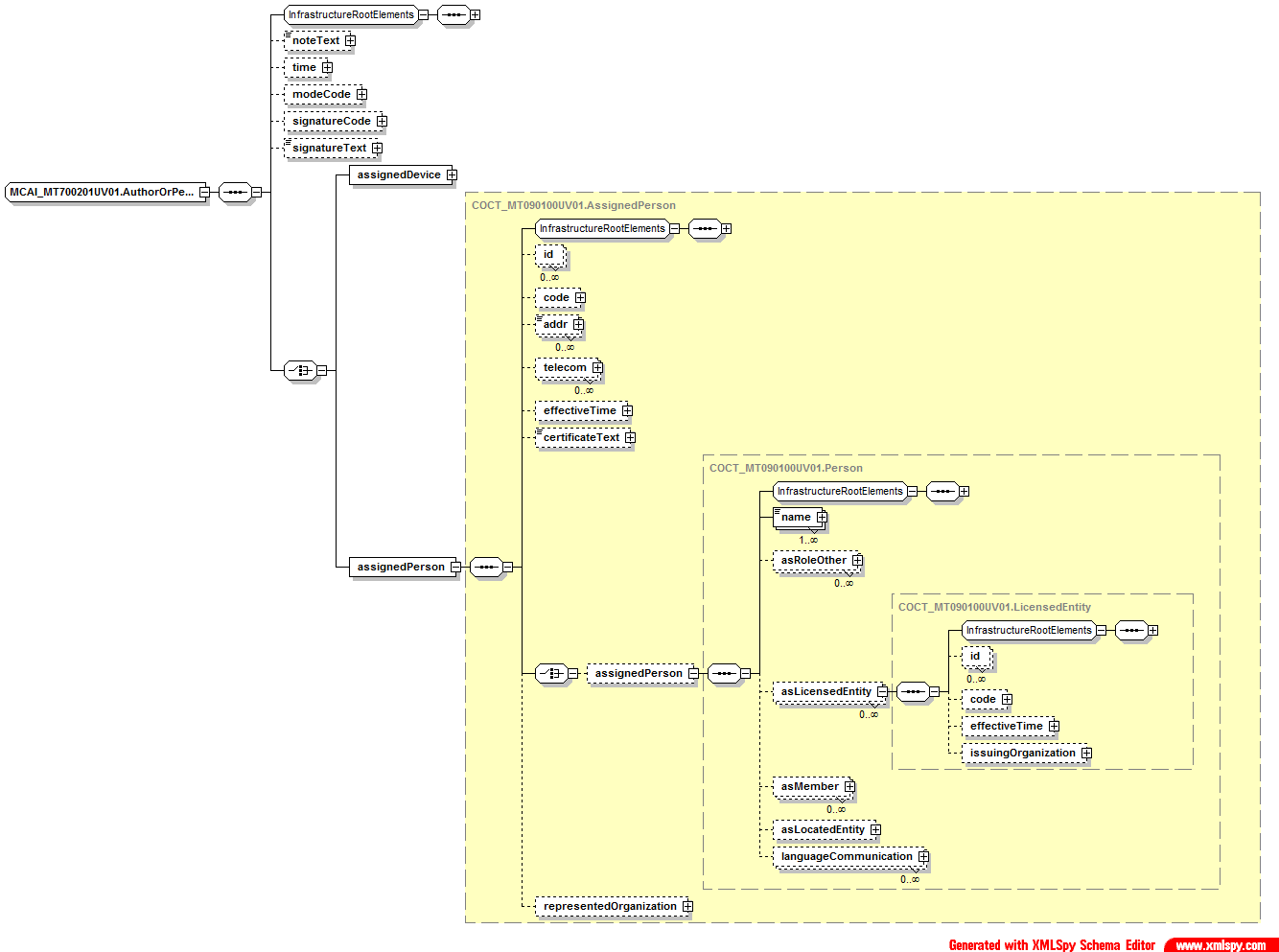 Kuva 8. authorOrPerformer rakenne.OrganisaatiotiedotKontrollikehyksessä on pakko ilmoittaa viestin lähettänyt organisaatio eli palvelunantaja. Tämä tapahtuu käyttämällä authorOrPerformer rakenteen sisältä löytyvää representedOrganization/id elementtiä, johon sijoitetaan kyseisen organisaation OID-tunnus. Kontrollikehyksen sisällä polku elementtiin on seuraava:controlActProcess/authorOrPerformer/assignedPerson/representedOrganization/id Yksityisen terveydenhuollon toimijoiden yhteisliittymismallissa em. rakenteessa on pakko ilmoittaa isännän palvelunantajatieto ja isäntä toimii tällöin arkiston näkökulmasta viestin lähettäneenä organisaationa (liittyjä). Lisäksi yhteisliittymismallissa on pakko antaa vuokralaisen palvelunantaja-tieto sekä tietojen ollessa olemassa isännän ja vuokralaisen palveluyksikkö-tiedot. Nämä tiedot annetaan seuraavissa rakenteissaIsännän palveluyksikkö-tieto:controlActProcess/authorOrPerformer/assignedPerson/representedOrganization/asOrganizationPartOf/idVuokralaisen palvelunantaja-tieto: controlActProcess/authorOrPerformer/assignedPerson/representedOrganization/asOrganizationPartOf/wholeOrganization/idVuokralaisen palveluyksikkö-tieto:controlActProcess/authorOrPerformer/assignedPerson/representedOrganization/organizationContains/id (huom. tämä rakenne on sama kuin ammattilaisen palveluyksikkö luovutuskyselyissä)Mahdolliset poikkeukset palveluyksikkötiedon esittämiseen, esim. Franchising, on kuvattu erillisessä dokumentissa (Yksityisten organisaatiotiedot HL7-sanomissa ja asiakirjoissa Potilastiedon arkisto, https://www.kanta.fi/jarjestelmakehittajat/yksityisten-organisaatiotiedot-hl7-sanomissa-ja-asiakirjoissa)Palvelupyynnössä PP55 (tuottajana toimivan organisaation tekemä aktiivisten palvelutapahtumien haku) on pakko ilmoittaa palvelun tuottajana toimiva organisaatio rakenteessa controlActProcess/authorOrPerformer/assignedPerson/representedOrganization/asOrganizationPartOf/wholeOrganization/id   Hakevan ammattihenkilön tiedotLisäksi palvelupyyntöjen PP6, PP21, PP22, PP24, PP26, PP27,PP28, PP39, PP40, PP41, PP42, PP43, PP44, PP45, PP46, PP47, PP48, PP49, PP12, PP15, PP55 ja PP56 mukaisissa luovutuksissa on hakusanomassa annettava hakevasta ammattihenkilöstä assignedPerson kohtaan seuraavat tiedot:id – kyselyn käynnistäneen ammattihenkilön tunnus. Ammattihenkilö yksilöidään virallisella henkilötunnuksella aina kun se on käytettävissä. Vain jos ammattihenkilön henkilötunnusta ei ole olemassa, yksilöintiin voidaan käyttää terveydenhuollon ammattihenkilöiden keskusrekisterin tunnusta (terhikki-tunnus). assignedPerson/name annetaan kyselyn käynnistäneen henkilön nimitiedot HL7 tietotyyppi suosituksen mukaisestiassignedPerson/LicencedEntity/code kenttään laitetaan henkilön tunnistautumistapa käyttäen koodistoa KanTa-palvelut – Tunnistautumistapa 1.2.246.537.5.40128.2006representedOrganization/organizationContains/id –kenttään laitetaan ammattihenkilön palveluyksikkö. Mikäli ammattihenkilöllä on useita työroolin mukaisia palveluyksiköitä, valitaan näistä sellainen, joka vastaa hoitosuhteen todentamisessa käytettävän palvelutapahtuman toteuttavaa palveluyksikköä tai mikäli tällaista ei ole niin muutoin ammattihenkilön ”ensisijainen” palveluyksikkö.Järjestelmien tekemiin luovutushakuihin (palvelupyynnöt PP25 ja PP30) sekä arkistointiin liittyviin palvelupyyntöihin PP1, PPA, PP32, PP23, PP35, PP37, PP13 ja PP16 ammattihenkilön tietoja ei vaadita, joskin arkistointisanomiin ne voidaan laittaa, mikäli arkistointi on aktivoitunut käyttäjän eikä järjestelmän toimesta.PPB: Palvelupyynnön PPB hakujen yhteydessä on välitettävä aina ammattihenkilön tiedot, jos kyseessä on ammattilaisen toimesta tehty haku, riippumatta siitä kohdistuuko haku omaan rekisteriin vai onko luovutushaku. ( Potilastiedon arkisto tulkitsee haun järjestelmän tekemäksi ennakkohauksi, mikäli ammattihenkilön tiedot puuttuvat sanomasta (assignedPerson.id).PPC: Palvelupyynnön PPC hakujen yhteydessä on välitettävä aina ammattihenkilön tiedot.Kyselyn lähettäneen ohjelmiston tiedotPPB ja PPC: PPB- ja PPC-palvelupyynnön hakusanomassa on lisäksi aina annettava kyselyn lähettäneen ohjelmiston tiedot elementtiin controlActProcess/authorOrPerformer/assignedDevice/assignedDevice/softwareName. Ammattilaisen tekemissä sanomissa authorOrPerformer-rakennetta on toistettava eli sanomalle tulee authorOrPerformer-rakenne, jossa annetaan ammattilaisen tiedot assignedPerson-rakenteessa ja lisäksi toinen authorOrPerformer-rakenne, jossa annetaan kyselyn lähettäneen ohjelmiston tiedot assignedDevice-rakenteessa.reasonOf-rakenneKontrollikehyksen reasonOf.detectedIssueEvent-rakennetta käytetään erityisen syyn ilmoittamiseen ja luovutusluvan sekä Kanta-infomoinnin puuttumisesta ilmoittamiseen kyselyn vastauksessa.Tähän käytetään kontrollikehykseen kuuluvaa reasonOf-rakenteen alta löytyvää detectedIssueEvent-luokkaa (kts. kuva alla), jonka avulla voidaan ilmaista virhetilanteet ja prosessinhallintaan liittyvät poikkeukset ja erikoisvaatimukset. Luokkaa voidaan hyödyntää sekä lähetysvaiheessa (lähettäjä tietää että toimintaprosessi vaatii ylimääräisiä tietoja) tai vastausvaiheessa (viestin käsittelyssä havaittiin poikkeustilanne tms.). detectedIssueEvent-luokassa kuvaillaan mistä asiasta on kyse ja tämän alla toistuvalla detectedIssueManagement (mitigatedBy rakenteen alla) ilmaistaan kuinka asiaa hallinnoidaan. 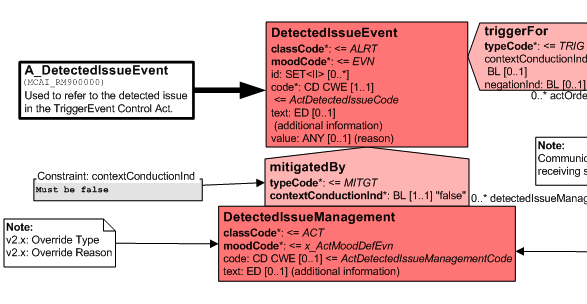 Kuva 9: osa kontrollikehyksen detectedIssueEvent tietomallistaErityisen syyn ilmoittaminen (reasonOf.detectedIssueEvent)detectedIssueEvent-luokkaa hyödynnetään erityisen syyn ilmoittamiseen seuraavasti:ControlActProcess.reasonOf. detectedIssueEvent.code = sähköisen arkiston varmistusten hallinta / hoitosuhteen olemassaolon varmistaminen (arvo 3)kentässä ilmaistaan hallittava tai toimintaprosessin erityisvaatimuskäytettävä koodisto on KanTa-palvelut - Kontrollikehyksen prosessinhallintakoodisto (HL7FI) OID: 1.2.246.537.5.40120.2006	ControlActProcess.reasonOf.detectedIssueEvent.mitigatedBy.detectedIssueManagementmoodCode = EVN (aina kun lähettäjä hallinnoi prosessin erityisvaatimuksia)code = sopiva koodiarvo seuraavasta koodistostakäytettävä koodisto = THL/Oper- Potilastietojen katselun erityinen syy 1.2.246.537.6.240.2012PP55 palvelupyynnössä annettava selitettä "Palvelutapahtuman selvittämisen perustelu" vastaava koodiarvo (14) PP56 palvelupyynnössä annettava koodiarvo 15, "Palvelutapahtumatunnuksen selvittäminen (kiellot)"PPB ja PPC: palvelupyynnöissä PPB ja PPC annettava koodiarvo 13, ”Hätähaku”, kun kyseessä on hätähaku.text = vapaamuotoinen lisätieto/selite potilastietojen katselun erityiselle syyllePotilastietojen katselun erityinen syyArkiston osalta hoitosuhde pitää todentaa palvelutapahtuma-asiakirjalla palvelupyyntöjen PP6, PP21, PP22, PP26, PP27, PP28, PP30, PP40, PP41, PP42, PP43, PP44, PP45, PP46, PP47, PP48, PP49, PP12, PP15, PP13 ja PP16 yhteydessä. Mikäli palvelutapahtumamerkinnän (ja näin ollen KanTa:an viedyn palvelutapahtuma-asiakirjan) perusteena olevan potilashallinnon kirjauksen on tehnyt sama henkilö, joka suorittaa kyselyä, pitää potilastietojärjestelmän tuottaa tieto kyselyn perusteena olevasta erityisestä syystä. PPB: Tämä sama vaatimus koskee myös palvelupyyntöä PPB, kun sillä tehdään luovutushakua. PPC: Palvelupyynnöllä PPC hoitosuhde on aina todennettava. Esimerkki 2: supistettu esimerkki erityisen syyn ilmaisemisesta kontrollikehyksessä Palvelutapahtuman selvittäminenPalvelupyynnössä PP55 (tuottajana toimivan organisaation tekemä aktiivisten palvelutapahtumien haku) hoitosuhteen todentamista ei tarvita mutta hakupyynnössä on ilmoitettava erityiseksi syyksi "palvelutapahtuman selvittämisen perustelu". Palvelupyynnössä PP56 (organisaation tekemä palvelutapahtumien haku luovutuskieltojen ylläpitoa varten) hoitosuhteen todentamista ei tarvita mutta hakupyynnössä on ilmoitettava erityiseksi syyksi "palvelutapahtuman selvittämisen perustelu luovutuskieltojen ylläpitoa varten". Tiedon ilmaisemiseen käytetään molemmissa samaa rakennetta kuin alla kuvattu. PPB ja PPC palvelupyynnön hätähakuPalvelupyynnöllä PPB ja PPC voidaan suorittaa myös hätähaku. Tällöin on erityisenä syynä ilmoitettava koodiarvo 13 ”Hätähaku”. Esimerkki: supistettu esimerkki hätähaun ilmaisemisesta kontrollikehyksessä palvelupyynnöllä PPB Jos yhtä detectedIssueEvent-rakennetta kohden tulee useita detectedIssueManagement-rakenteita niin tällöin molemmat detectedIssueManagementit tulevat saman detectedIssueEventin alle (mitigatedBy –rakenne toistuu). Mikäli myöhemmin niin vaaditaan, voidaan mitigatedBy-rakennetta käyttää ilmaisemaan potilashallinnon tapahtumalaji luovutuspyynnössä.Luovutusluvan puuttumista koskevan tiedon palauttaminen kyselyn vastauksessa (reasonOf.detectedIssueEvent)Tieto luovutusluvan puuttumisesta palautetaan kyselyn vastauksen kontrollikehyksen reasonOf.detectedIssueEvent –rakenteessa niissä kyselyissä, missä luovutusluvan puuttuminen vaikuttaa palautettavaan tulosjoukkoon. detectedIssueEvent-luokkaa hyödynnetään seuraavasti:ControlActProcess.reasonOf. detectedIssueEvent.code kentässä ilmaistaan voimassa luovutusluvan puuttumien (4 = ”Ei voimassa olevaa luovutuslupaa”) käytettävä koodisto on KanTa-palvelut - Kontrollikehyksen prosessinhallintakoodisto (HL7FI) OID: 1.2.246.537.5.40120.2006	Tieto luovutusluvan puuttumisesta voi palautua palvelupyyntöjen PP21, PP30, PP27, PP40, PP41, PP44 ja PP45 vastauksissa.PPB: Tieto luovutusluvan puuttumisesta palautetaan palautetaan PPB vastauksessa, kun kyseessä ei ole hätähaku eikä vain omien tietojen haku ja potilasta on informoitu. PPC: Tieto luovutusluvan puuttumisesta palautetaan palautetaan PPC vastauksessa, kun kyseessä ei ole hätähaku ja potilasta on informoitu.Kanta-informoinnin puuttumista koskevan tiedon palauttaminen kyselyn vastauksessa (reasonOf.detectedIssueEvent)Tieto Kanta-informoinnin puuttumisesta palautetaan kyselyn vastauksen kontrollikehyksen reasonOf.detectedIssueEvent –rakenteessa niissä kyselyissä, missä Kanta-informointi puuttumisella on vaikusta palautettavaan tulosjoukkoon. detectedIssueEvent-luokkaa hyödynnetään seuraavasti:ControlActProcess.reasonOf. detectedIssueEvent.code kentässä ilmaistaan informoinnin puuttumien (5 = ”Ei informointia”)käytettävä koodisto on KanTa-palvelut - Kontrollikehyksen prosessinhallintakoodisto (HL7FI) OID: 1.2.246.537.5.40120.2006Tieto Kanta-informoinnin puuttumisesta voi palautua palvelupyyntöjen PP21, PP22, PP30, PP27, PP40, PP41, PP44 ja PP45 vastauksissa. kun haku rajautuu omien tai yhteisrekisterin tietojen hakuun.PPB: Tieto Kanta-informoinnin puuttumisesta palautetaan palautetaan PPB vastauksessa, kun kyseessä ei ole hätähaku eikä vain omien tietojen haku. PPC: Tieto Kanta-informoinnin puuttumisesta palautetaan palautetaan PPC vastauksessa, kun kyseessä ei ole hätähaku eikä vain omien tietojen haku.CDA-dokumenttien koodauksestaVarsinainen asiakirja siis siirretään viestityypin RCMR_MT100002FI01 sisällä text-elementin arvona. Alkuvaiheessa kaikki asiakirjat ovat CDA-dokumentteja, joten ne ovat XML-muotoisia. XML-muotoiset asiakirjat on koodattava, jotta ne eivät sotke muun sanoman rakennetta. Asiakirja kapseloidaan text-elementin sisälle MIME rakenteella, jonka sisältöosio(t) on base64 -koodattu.  Alapuolella olevassa esimerkissä on nähtävissä RCMR_MT100002FI01-sanomatyyppiä vastaava sanoman osa, jossa näkyy myös osa base64-koodattua varsinaista asiakirjaa. MIME-kirjaston muodostamasta paketista on syytä poistaa XML:n varatut merkit, joita MIME käyttää ( "<" ">", tämä tapahtuu käyttämällä &lt; ja &gt; entiteettejä). Myöhemmin arkiston sanomissa voidaan ottaa käyttöön batch-sanomat, jossa lähetetään useampi asiakirja kerralla.Koska sanomassa siirretään vain yksi asiakirja kerrallaan, niin dokumentin koodauksen riittäisi pelkkä base64 koodaus ilman MIME-paketointia. MIMEn käyttöä puoltaa kuitenkin useat seikat:MIME paketoinnin avulla voidaan liittää kuvia ja muita ei-XML rakenteita samaan pakettiinMIME on toteutettu useimmissa kehitysympäristöissä valmiina kirjastonaon järkevää varautua jo tässä vaiheessa laajempiin tietosisältöihin, joita MR-sanomien soveltaminen muissa kohteissa edellyttää.Text elementin HL7 ED tietotyypin mukaiseen pakolliseen mediaType kenttään laitetaan ”multipart/related” (RFC 2387). Arvo on sama kuin MIME headerissa oleva Content-type. Varsinaisen CDA dokumentin sisältävässä osassa Content-type on text/xml. <clinicalDocument> <realmCode code="Fi"/> <!-- Sanoman tyyppi - CDA R2-dokumentti --> <typeId root="2.16.840.1.113883.1.3" extension="POCD_HD000040"/> <!-- Potilasasiakirjan OID-tunnus --> <id root="1.2.246.10.2458998.11.2006.2"/> <code code="1" codeSystem="1.2.246.777.5.20000.2002"  codeSystemName="Arkistokoodi" displayName="Potilasasiakirjat"/> <!-- Itse CDA-dokumentti on text-elementin sisällä--> <text mediaType="multipart/related">MIME-Version: 1.0Content-Type: multipart/related; boundary="HL7-CDA-boundary";type="text/xml"; start="10.12.45567.43"--HL7-CDA-boundaryContent-Type: text/xml; charset="UTF-8"Content-ID: &lt;10.12.45567.43&gt;Content-Transfer-Encoding: BASE64  vJV/kWr2QK9sLhdHxB7HhxykmRzSog4AvO9l93M065Vuv/yWzIsfVXMWcpdLEnCq2  E4tF0fQq2sZPlRK/UGoHwD5qXFFK2dEMIUKynagRWCXSA7Dng6AkyatyCvLK2nSgFgkWSAD02  nLQlHzglO8kBtR5xzbfxhQxLBjFCtkM//FUdOBmhcQTIoID+5XThZ/V1D/JvbE0CIb/iYYN/z  .  .  vJV/kWr2QK9sLhdHxB7HhxykmRzSog4AvO9l93M065Vuv/yWzIsfV--HL7-CDA-boundary-- </text> <statusCode code="active"/><effectiveTime value="200611021200"/> <confidentialityCode code="N" codeSystem="1.2.246.777.5.25.2002"  codeSystemName="Julkisuuskoodi" displayName="Potilasasiakirjat"/>  .  .</clinicalDocument>Esimerkki 2: CDA R2 dokumentin koodaus.CDA-dokumenttien tekninen kuljetustapaArkiston sanomat siirretään verkon yli käyttäen HL7v3:ssa määriteltyä Web Services (WS)  Transport Profile -kuljetustapaa. Kuljetustapa määrää, että HL7v3-sanomat (eli myös arkiston sanomat) kuljetetaan SOAP-kääreen sisällä ja HTTPS-protokollaa (kts. seuraava kappale) käyttäen. Oheinen kuva esittää kokonaisen arkistosanoman rakennetta.Kuva 10: Arkistosanoman kerrokset SOAP-tasolta varsinaiseen CDA-dokumenttiin KANTA (kansalliset palvelut) -määrittelyjen mukaisesti viestit käsitellään palveluväylässä, joka poistaa kerroksia viesteistä. On tärkeää muistaa, että HL7-kerroksista kontrollikehys ja sen sisällä oleva hyötykuorma on tarkoitettu tulkittavaksi yhdessä, joten kontrollikehystä ei voida poistaa liian aikaisessa vaiheessa. Lokien muodostumisen kannalta on myös huomioitava, missä vaiheessa kuorikerroksia poistetaan. WS-Addressing elementtien käyttö KanTa-palvelujen kanssa kommunikoitaessaKanta-palvelut eivät enää edellytä Kanta-palveluihin päin liikennöitäessä WS-Addressing elementtien käyttöä, eikä Kanta-palvelut hyödynnä tai tarkista HL7 V3 sanomaliikenteessä WS-Addrenssing tietoja. Kanta-palvelut eivät myöskään tuota WS-Addressing elementtejä Kanta-palveluista päin tuleviin HL7 V3 sanomiin, poikkeuksena Sähköisen lääkemääräyksen uusimispyynnön välitys.eArkisto-sanomien turvallisuudestaArkiston sanomat on siirrettävä siten, että niihin ei pääse käsiksi kukaan ulkopuolinen. Tässä dokumentissa EI MÄÄRITELLÄ kuinka tietoturva toteutetaan. Luvussa on esitetty vain esimerkki siitä, turvallisuus voidaan ratkaista. Tietoturva on määritelty Kelan ohjeissa.Arkistosanoman alkuperäinen tuottaja (kertomusohjelmisto tms.) voi olla yhteydessä suoraan arkiston kanssa, tai  niiden välissä voi toimia välittäjäpalvelin. Joka tapauksessa jokaisen arkistosanomia välittävän TCP/IP-yhteyden on oltava suojattu SSL-protokollalla, toisin sanoen arkistosanoma lähetetään HTTPS-protokollan avulla. SSL-protokollasta on käytettävä ns. ”two-way SSL” -versiota, eli SSL-yhteyden sekä asiakas että palvelin esittävät toisilleen sertifikaatit, joilla kummankin identiteetti varmennetaan ennen varsinaisen yhteyden muodostamista. Tästä turvallisuusmallista käytetään myös nimeä ”point-to-point” -turvallisuusmalli, ja sen käyttö on myös HL7 Finlandin yleinen suositus. Tässä dokumentissa ei määritellä tietoturvaratkaisua tämän täsmällisemmin, mutta kansallisessa arkkitehtuurissa tai Kelan yksityiskohtaisemmissa ohjeissa voidaan antaa täsmällisempiä ohjeita.Web services siirtoprofiilissa on viitattu korkeamman tason WS-* standardeihin, joissa määritellään tietoturvaan liittyviä asioita. Näiden määritysten käyttö voi tulla tarpeelliseksi jos todetaan että point-to-point tietoturva ei riitä vaan tarvitaan end-to-end ratkaisu.Interaktiot ja niissä käytettävä tietosisältöMedical Records -sovellusalueessa määritellyt interaktiot on listattu alla. Suomeen ensi vaiheessa paikallistettavat arkistototeutuksessa käytettävät interaktiot on lihavoitu interaktiolistassa. Myöhemmässä vaiheessa voidaan ottaa käyttöön myös muita alla mainittuja interaktioita.Dokumenttihallinta aihealueesta tarvittavat interaktiot lihavoitu:   Directory Addendum Registration Request(RCMR_IN000026)      Directory Original Document Registration Request(RCMR_IN000027)      Directory Replacement Registration Request(RCMR_IN000028)      Directory Repudiation Registration Request(RCMR_IN000025)      Document Addendum(RCMR_IN000007)      Document Addendum from Mgt System(RCMR_IN000009)      Document Addendum from Mgt System, with Content(RCMR_IN000010)      Document Addendum with Content(RCMR_IN000008)      Document Cancel Notification(RCMR_IN000021)      Document Cancel Notification(RCMR_IN000019)      Document Cancel Notification with Content(RCMR_IN000022)      Document Cancel Notification with Content(RCMR_IN000020)      Document Edit Notification(RCMR_IN000011)      Document Edit Notification from Mgt System(RCMR_IN000013)      Document Edit Notification from Mgt Sys with Conte(RCMR_IN000014)      Document Edit Notification with Content(RCMR_IN000012)      Document Replacement(RCMR_IN000015)      Document Replacement from Mgt System(RCMR_IN000017)      Document Replacement from Mgt System with Content(RCMR_IN000018)      Document Replacement with Content(RCMR_IN100016FI01)      Document Repudiation Notification From Originator(RCMR_IN000023FI01)      Document Status Change(RCMR_IN000005)      Document Status Change with Content(RCMR_IN000006)      Original Document(RCMR_IN100001FI01) – käyttöön myöhemmässä vaiheessa   	   Original Document from Mgt System(RCMR_IN000003)      Original Document from Mgt System with Content(RCMR_IN100004FI01)   – käyttöön myöhemmässä vaiheessa     Original Document with Content(RCMR_IN100002FI01)      Recipient Repudiation Notification(RCMR_IN000024)Kysely -aihealueesta tarvittavat interaktiot:   Find Document Metadata and Content Query(RCMR_IN100031FI01)      Find Document Metadata and Content Response(RCMR_IN100032FI01)      Find  Document Metadata Query(RCMR_IN100029FI01)      Find Document Metadata Response(RCMR_IN100030FI01)    Lisäksi on luotu yksi oma interaktio, jota käytetään sovellustason kuittauksena dokumenttihallinnan viesteille (samoin kuin eReseptissä):   Document Transmission Acknowledgement  (RCRM_IN120001FI01)Tietosisällöt pohjautuvat RMIM-malliin:Medical Records - Clinical Documents Message Model  (RCMR_RM000050)RMIM-mallista on johdettu  HMD:Clinical Document Event(RCMR_HD000050)  Hierarkisen viestikuvauksen (HMD) pohjalta on luotu kaksi viestityyppiä, jotka on kuvattu tarkemmin seuraavissa luvuissa.Kyselyiden osalta tietomalli on: Medical Records Parameter Query Model  (RCMR_RM000920)Ja vastaava HMD: Medical Records Parameter Query HMD  (RCMR_HD000920)Jonka ainoa viestityyppi on: Query Event Document  RCMR_MT100003FI01Luvussa 8.1 käydään läpi dokumenttien tai niiden kuvailutietojen siirrossa käytettävät viestityypit ja luvussa 8.2 interaktiot joissa viestityyppejä hyödynnetään. Luvussa 8.3 on puolestaan käyty läpi MR-standardin kysely-aihealue. Luvussa esitellään ensin molemmat kyselyinteraktiot. Näiden jälkeen määritellään kyselyparametrit ja niiden käyttö. Lopuksi esitellään molemmat vastausinteraktiot ja kuinka niiden avulla palautetaan dokumentteja.Medical Records –sanomissa käytettävät sanomatyypitMedical Records  -sanoman tietosisältö vastaa pääosin CDA R2 header-osion tietosisältöä [9]. Kentät, joilla on suora vastaavuus CDA R2 headeriin, kopioidaan suoraan varsinaisen dokumentin headerista. Näiden kenttien tarkoituksena on toimia ohjaustietoina, joita voidaan käyttää tarkistuksissa purkamatta varsinaista base64-koodattua dokumenttisisältöä. MR-tason tietoja voidaan hyödyntää kuvailutietojen esittämisessä erityisesti silloin kuin arkistoitava dokumentti on tyypiltään muu kuin CDA dokumentti. Ratkaisut muiden dokumenttityyppien osalta tehdään myöhemmin ja tämän jälkeen ohjeistuksia täsmennetään. Interaktiot, jotka hyödyntävät pelkkiä kuvailutietoja, on sidottu viestityyppiin RCMR_MT100001FI01.  ClinicalDocument.text elementin käyttö ei ole sallittua tässä viestityypissä. Jos halutaan asiakirjat ja kuvailutiedot, käytetään interaktiota joka hyödyntää RCMR_MT100002FI01 viestityyppiä.Medical Records -sanomat sisältävät myös tietoja joita ei ole CDA R2 headerissa. Nämä tiedot ovat text, statusCode, availabilityTime, reasonCode, completioncode, storageCode,. Dokumentin korvauksen ja mitätöinnin syy voidaan esittää koodattuna reasonCode kentässä. Muiden MR-spefisien kenttien käyttötarkoitus on selvennetty kahdessa seuraavassa kappaleessa. Kaikissa interaktiossa on tärkeää esittää dokumentin tunnistetiedot ja dokumenttiviittausten tunnistetiedot.Lukujen 8.1.1 ja 8.1.2 sanomatyyppitaulukoista löytyvät luokat on väritetty RIM-luokkien mukaisilla väreillä (luokan nimi, ei koko luokkaa, luokan tiedon valkoisella pohjalla). Kun väri vaihtuu, niin vaihtuu myös luokka. Taulukoissa olevilla sisennyksillä on pyritty esittämään, että sisennetyt rivit kuuluvat yllä olevan rakenteen alle. Sisennyksiin ei kuitenkaan kannata luottaa, vaan rinnalla on hyvä pitää sanomatyypin RMIM-kuvaa tai skeemoja. RCMR_MT100001FI01 (Document Event) Tällä sanomatyypillä palautetaan kuvailutiedot asiakirja- tai palvelutapahtumatasolla. Myös aktiivisten palvelutapahtumien ja luovutuskieltojen ylläpitoa varten tehdyn palvelutapahtumien haun palauttamat palvelutapahtuman kuvailutiedot palautetaan tällä sanomatyypillä.   Jokaisen kenttään on erikseen mainittu, onko kenttä palautettava kuvailutieto ja onko kyseessä asiakirjatasolla ja/tai palvelutapahtumatasolla palautettava kuvailutieto. Palvelutapahtumatason kuvailutiedot ovat normaaleja asiakirjan kuvailutietoja. Palvelutapahtumatason kuvailutietojen palautuksen yhteydessä ei voida palauttaa kaikkia asiakirjatasolla palautettavia tietoja. Jos kuvailutieto on kuitenkin pakollinen HL7 V3-tieto, on tällöin palvelutapahtumatason kuvailutietojen yhteydessä palautettava kyseisessä elementissä nullFlavor-attribuutti. Sama ohje pätee myös asiakirjatason kuvailutietoihin eli jos HL7 V3-tieto on pakollinen eikä siihen ole määritelty palautettavaksi tietoja, on käytettävä nullFlavor-attribuuttia. NullFlavor-attribuuttia käytetään seuraavasti:attribuutille annetaan arvoksi NA (not applicable)esim. <time nullFlavor="NA"/>Taulukko 6: yhteenveto viestityypin RCMR_MT100001FI01 tietosisällöstä.KantaMetadata-rakenne Huoltajille luovuttamisen kielto tiedossaKanta arkiston metatietoja, joille ei ole skeemassa omaa erillistä rakennetta, voidaan ilmoittaa KantaMetadata rakenteessa. Huoltajille luovuttamisen kielto on tällainen rakenne. Tiedon nimi (tunniste) annetaan KantaMetadata-rakenteen elementissä FieldName (tietotyyppi II) ja tiedon arvo elementissä FieldValue (tietotyyppi ST). Molemmat näistä kentistä ovat skeemaan mukaan pakollisia käytettäessä KantaMetadata-rakennetta.FieldName (Kanta arkiston metatietokentän nimi):Huoltajia koskevan kiellon tunniste (headerin templateId:tä vastaava tieto) annetaan tiedossa: /KantaMetadata/FieldName/@rootLisäksi FieldName tiedon extensionissa annetaan kentän nimi ”Huoltajille luovuttamisen kielto”: KantaMetadata/FieldName/@extensionFieldValue (Kanta arkiston metatiedonarvo merkkijonona):Varsinainen luovutuskieltotieto (koodi) annetaan tiedossa: KantaMetadata/FieldValueKäytettävät koodiarvot vastaavat luokituksen THL - Alaikäisen potilastietojen luovuttaminen huoltajille koodiarvoja (1.2.246.537.5.40202.201901)Esimerkki<KantaMetadata>    <FieldName extension="Huoltajille luovuttamisen kielto" root="1.2.246.537.6.12.999.2003.31"/>    <FieldValue>1</FieldValue></KantaMetadata>Arkistoitavan palvelutapahtuman metatiedoissa tieto voi esiintyä vain kerran. Kun Potilastiedon arkisto palauttaa tiedon palvelutapahtumaan kuuluvan asiakirjan metatiedoissa, pääsääntöisesti tieto esiintyy vain kerran. Potilastiedon arkiston palauttaessa lähete- ja hoitopalaute-asiakirjoja metatiedoissa tieto voi kuitenkin toistua tilanteessa, missä asiakirjan omaa palvelutapahtumaa ei koske kielto mutta saman lähete-hoitopalaute-ketjun palvelutapahtumassa on kielto asetettu. RCMR_MT100002FI01 (Document Event, with Content)Tällä sanomatyypillä arkistoidaan ja palautetaan asiakirjat ja kuvailutiedot. RCMR_MT100002FI01 on nyt ”geneerinen” ja siinä ei oteta kantaa, mitkä kuvailutiedot ovat pakollisia eri asiakirjoja arkistoitaessa tai palautettaessa kyselyiden vastauksissa. Pakollisuudet on jatkossa selvitettävä dokumentista Potilastiedon arkiston kuvailutiedot  [8]. Jos kuvailutieto on pakollinen HL7 V3-tieto mutta sitä ei ole määritelty em. kuvailutiedot-dokumentissa pakolliseksi, on tällöin kuvailutietojen yhteydessä annettava kyseisessä elementissä nullFlavor-attribuutti. NullFlavor-attribuuttia käytetään seuraavasti:attribuutille annetaan arvoksi NA (not applicable)esim. <time nullFlavor="NA"/>Taulukko 7: yhteenveto viestityypin RCMR_MT100002FI01 tietosisällöstä.KantaMetadata-rakenne Huoltajille luovuttamisen kielto tiedossaTässä käytetään samaa rakennetta ja esitystapaa kuin on kuvattu kappaleessa 8.1.1.1. Medical Records sanomissa käytettävät interaktiotOriginal Document with Content (RCMR_IN100002FI01) Tällä interaktiolla siirretään eri dokumentteja arkistoon tai välitettäväksi Kansallisen viestinvälityksen kautta kolmannelle osapuolelle. Arkistoon tallennus ja edelleenvälittäminen erotetaan toisistaan palvelupyynnön perusteella. Välitettävässä sanomassa sekä asiakirjassa informationRecipient –elementtiin määritellään kolmannen osapuolen organisaatio- tai vastaava tunnus. Interaktiota voidaan käyttää palvelupyynnöissä PP1 (asiakirjan arkistointi), PP32 (arkistoasiakirjojen arkistointi), PP23 (arkistointi Tahdonilmaisupalveluun), PP35 (asiakirjan välitys kolmannelle osapuolelle, tällä hetkellä käytössä tiettyjen lomakkeiden välityksessä), PP37 (vanhan asiakirjan arkistointi), PP13 (arkistointi järjestäjän rekisteriin potilaskohtaisessa ostopalvelussa),  PP16 (arkistointi järjestäjän rekisteriin rekisteritasoisessa ostopalvelussa) ja PPA (potilasasiakirjojen arkistointi). Huom. PP37 on tarkoitettu yksittäisten ennen Kantaan liittymistä syntyneiden asiakirjojen arkistointiin, ei massa-arkistointiin, joka on ohjeistettu toisaalla. Viestin hyötykuormaosio löytyy kontrollikehyksen (MCAI_MT700201UV01) elementistä RCMR_IN000002UV01.controlActProcess.subject. Subjektin alla oleva ClinicalDocument -elementti sisältää arkistoon lähetettävät tiedot. Varsinainen välitettävä asiakirja sijoitetaan ClinicalDocument.text elementtiin, joka on tietotyypiltään ED (encapsulated data). Elementtiin liittyvissä attribuuteissa kuvataan tarkemmin menetelmä jolla varsinainen dokumenttisisältö on koodattu. Vastaanottajan vastuu:Interaktion käsittelijän tulee lähettää sovellustasonkuittaus interaktiolla RCMR_IN120001FI01.Document Replacement with Content(RCMR_IN100016FI01)   Tällä interaktiolla siirretään dokumentit, jotka korvaavat aiemman dokumenttiversion. Tätä voidaan käyttää palvelupyynnöissä PP1, PP23, PP37, PP32 (vain ostopalvelun valtuutus), PP13, PP16 ja PPA. Huom.voidaan tehdä asiakirjan korvaus tai mitätöinti-toimenpide.Potilaan aiempien palvelutapahtumien tilapäisiä henkilötunnuksia ei lisätä kyseisen palvelutapahtuman asiakirjoihin vaan ne voidaan haluttaessa koota potilaan henkilötietolomakkeelle.Korvauksen yhteydessä tapahtuva versiointi on kuvattu luvussa 2. HUOM. luovutusilmoitusasiakirjan versiointi ei ole sallittua. Vastaanottajan vastuu:Interaktion käsittelijän tulee lähettää sovellustasonkuittaus interaktiolla RCMR_IN120001FI01.Document Transmission Acknowledgement  (RCRM_IN120001FI01)Arkiston sovellustason kuittaussanoma on kaikissa kuittausta vaativissa tilanteissa (paitsi kyselyjen vastaukset) RCMR_IN120001FI, siinä käytettävä siirtokehys on MCCI_MT000300UV01 ja kontrollikehys on MCAI_MT700201UV01. Sovellustason kuittaussanomat noudattavat HL7 Finlandin suosituksia, jotka löytyvät dokumentista "HL7 Finlandin suositus V3-viestien käyttöönottoon"Itse kuittaus sijoitetaan siirtokehyksen acknowledgement-elementin sisälle. Yleisesti  HL7 kuittaussanomaan on mahdollista liittää myös mukaan alkuperäisen sanoman hyötykuorma (esim. potilasasiakirja jonka arkistointi epäonnistui). Tämän määrityksen kuittaussanomissa ei tätä ominaisuutta saa käyttää. Acknowledgement-luokan  typeCode-attribuutti kertoo koskeeko sovellustason kuittaus toiminnon onnistumista (koodi=AA) vai onko kyseessä virhetilanne (koodit AE ja AR). TargetMessagen sisällä annetaan alkuperäisen viestin tunniste. Jos kyseessä on virhe (AE tai AR), kuittausviestin vastaanottajan on tutkittava kontrollikehyksen reasonOf  rakenne (prosessitason virheet). Virhekoodit on määritelty eArkiston suunnittelu- ja toteutusprojektissa ja ne löytyvät koodistopalvelimelta. Käytettävä koodisto on KanTa-palvelut - Prosessivirheet ja huomautukset OID: 1.2.246.537.5.40112.2006.Kyselyinteraktiot ja niiden tietosisältöYleistä kyselyistäMedical Records -standardissa on määritelty oma DMIM käytettäville kyselyparametreille. Kyselyparametrien ja medical recordsin varsinaisen DMIMin välille on myös tehty vastaavuustaulukko.  Kyselyparametreille on määritelty seuraava logiikka:1) eri kyselyparametrit yhdistetään JA operaattorilla (esim. potilas JA dokumenttityyppi)2) kyselyparametrin toistuessa yhdistetään tiedot JA operaattorilla3) kyselyparametrin arvon toistuessa yhdistetään tiedot TAI operaattorillaEsimerkiksi kysely jossa haetaan tietyn potilaan asiakirjoja tai palvelutapahtumia rajatulta aikaväliltä:POTILAAN_HENKILÖTUNNUS  JA (PALVELUTAPAHTUMA ON TAI ON OLLUT KÄYNNISSÄ VÄLILLÄ 1.1.2005 – 31.12.2008) <queryByParameter> <encompanssingEncounter.effectiveTime>  <value>   <low value="20050101"/>   <high value="20081231"/>   </value> </encompanssingEncounter.effectiveTime> <patient.id>    <value root="1.2.246.1111.21" extension="111111-111A"/> </patient.id><queryByParameter>Esimerkki 3: Esimerkki-kysely.Aikarajausten määrittely tapahtuu alla olevan kuvan mukaisesti. Hakuehtona (sininen nuoli, numero 1) tässä on annettu suljettu väli eli annetut rajapäivät kuuluvat mukaan: 1.1.2009-30.1.2009. Koska palvelutapahtuman kesto ilmaistaan alku ja loppupäivällä, on ratkaistava mitä annettu hakuehto tarkoittaa. Kuvasta nähdään että hakuehdolla saadaan kaikki palvelutapahtuman jotka ovat olleet käynnissä annetulla aikavälillä. Palvelutapahtumat 2-7 siis palautettaisiin ja palvelutapahtumat 8-10 eivät palaudu tulosjoukossa.Kuva 11. Aikarajausten määrittely.Find Document Metadata and Content Query (RCMR_IN100031FI01)   Interaktiolla RCMR_IN100031FI pyydetään sanoman vastaanottajaa palauttamaan kaikki dokumentit, jotka täyttävät interaktion sisällä välitettävät kyselyparametrit. Palvelupyyntökohtaiset hakuehdot on kuvattu luvussa 8.3.4 taulukossa 9. Interaktiossa käytetään yleistä siirtokehystä ja kontrollikehyksenä toimii Query Infrastructure kohdealueessa määritelty QUQI_MT021001UV01. Kyselyparametreja lukuun ottamatta kyselyssä käytettävät rakenteet ovat yleisiä ja niitä käytetään samalla tavalla riippumatta sovellusalueesta. Kyselyn käsittelijä palauttaa interaktiolla RCMR_IN100032FI kyselyvastaukset.Find Document Metadata Query(RCMR_IN100029FI01)   Tällä interaktiolla haetaan pelkkiä dokumenttien kuvailutietoja tai palvelutapahtuman kuvailutietoja. Vastauksena saadaan viestityypin RCMR_MT100001FI01 ja tämän dokumentin lisärajoitusten mukaisia tietoja. Tietojen perusteella voidaan valita jokin asiakirjoista ja hakea sen täydelliset tiedot. Palvelupyyntökohtaiset hakuehdot on kuvattu luvussa 8.3.4 taulukossa 9.Kuvassa 1 on kyselyn keskeiset rakenteet jotka löytyvät QueryByParameter elementistä. Kyselyyn liittyvät yleiset kontrollitiedot on kuvattu HL7 Finlandin suositus V3-viestien käyttöönottoon -dokumentin luvussa 2.4. Palvelupyynnöissä PPB ja PPC on käytettävissä monivaiheinen kysely, jonka avulla tulosjoukko voidaan palauttaa useammassa osassa (ei käytössä muissa palvelupyynnöissä). Muissa palvelupyynnöissä lähettäjän jättäessä initialQuantity kentän tyhjäksi, arkisto palauttaa kerralla kaikki dokumentit, jotka täyttävät kyselyparametrien ehdot. Jos hakutulos on liian suuri palautettavaksi kerrallaan, niin palautetaan virheilmoitus. Kuvassa olevat kyselyparametrit on selitetty alla yksityiskohtaisesti. sortControl rakenteella voidaan pyytää arkistoa palauttamaan dokumentit tietyssä järjestyksessä. Tämä tapahtuu antamalla sortControl rakenteen sisällä olevassa elementName kentässä lajittelussa käytettävä kenttä. directionCode kertoo lajittelusuunnan. Huom. sortControl-rakenne ei vaikuta palautusjärjestykseen palvelupyynnöillä PP24, PP25, PP26, PP48, PP49 eikä palvelupyynnöillä PPB ja PPC, joissa on käytössä sivutus. Koostehaun palvelupyynnöillä PP27, PP28, PP41, PP43, PP45, PP47 sortControl vaikuttaa kooste-entryjen palautusjärjestykseen eikä asiakirjojen palautusjärjestykseen.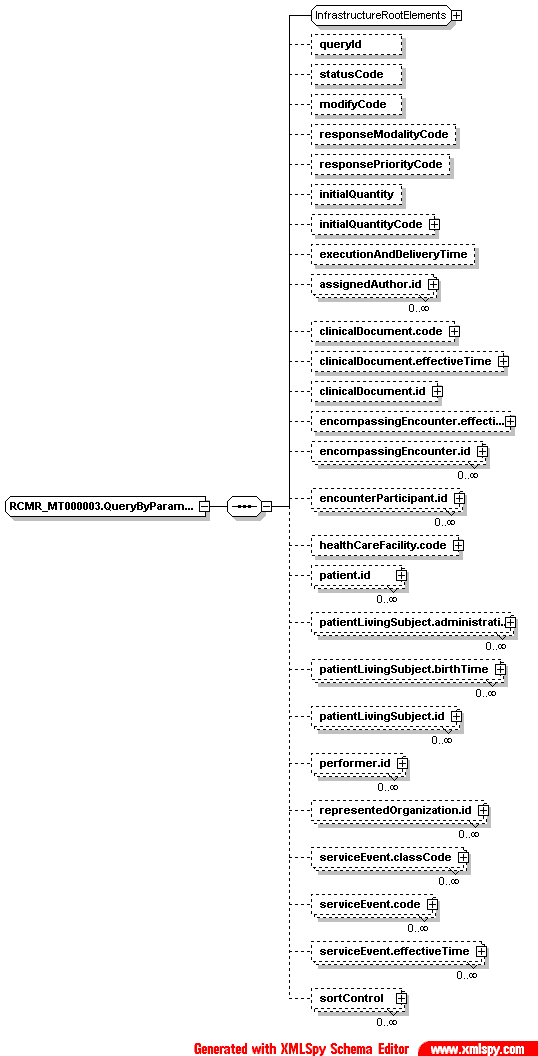 Kyselyparametrien yleiskuvaus - sanomatyyppi RCMR_MT100003FI01Tässä luvussa kuvataan kaikki kyselyparametrit, joita hyödynnetään sekä pelkkiä asiakirjan kuvailutietoja tai palvelutapahtuman kuvailutietoja haettaessa että varsinaisia dokumentteja haettaessa.  PPB: Palvelupyynnön PPB yhteydessä käytettävät kyselyparametrit on kuvattu luvussa ’8.3.6’ PPB-hakupalvelupyynnön kyselyparametritKaikissa kyselyissä on pakollista rajata kysely koskemaan tiettyä potilasta (poikkeus: ostopalvelun valtuutusten haut PP38 ja PP39). Omassa käytössä vaihtoehdot ovat väliaikainen tai virallinen henkilötunnus, luovutus voi tapahtua vain virallisella henkilötunnuksella. Jos tietoja haetaan väliaikaisella henkilötunnuksella, arkisto rajaa hakutuloksesta pois palvelutapahtumat/asiakirjat joissa on virallinen henkilötunnus. Haettaessa luovutettavia asiakirjoja setId kentän avulla, arkisto palauttaa vain uusimman version asiakirjasta. Vanhat versiot asiakirjoista on saatavissa omassa käytössä (kts. kontrollikehys). Kyselyparametrien yhteenvetotaulukossa käytettävä merkintälogiikka on kuvattu alla:Taulukko 8: kyselyparametrien kuvauksessa käytettyjen koodien merkitysTaulukko alla määrittelee mitkä kyselyparametrit on kussakin palvelupyynnössä (ks. luku 6.1) pakollisia ja mitkä ovat puolestaan optioita. Taulukko 9: Yhteenveto kyselyparametreista ja niiden käytöstä eri hakuehdoissa.AssignedAuthor.idTässä elementissä (tyypiltään II) voidaan pyytää tietyn henkilön tekemiä dokumentteja. Dokumentin tekijä annetaan value elementissä määrittelemällä attribuutit root ja extension. Tekijä yksilöidään käyttämällä kansallisesti sovittua ammattihenkilöiden yksilöintitunnusta.Esimerkki:	 	<assignedAuthor.id>	 		<value root="1.2.246.537.25" extension="yksilöintitunnus"/>	 	</assignedAuthor.id>ClinicalDocument.codeElementillä voidaan pyytää tietyssä rekisterissä olevia tietoja. Kentän arvot tulevat koodistosta: KanTa-palvelut - Potilasasiakirjan rekisteritunnus	1.2.246.537.5.40150.2009.ClinicalDocument.effectiveTimeTällä elementillä voidaan kysellä dokumentin luontiajan mukaan. Kentässä voidaan käyttää aikaväliä. Sallitut ajan muodot ovat YYYYMMDD ja YYYYMMDDHHmmSS.ClinicalDocument.idTällä elementille (II) voidaan pyytää yksi tai useampi asiakirja antamalla haluttujen asiakirjojen ainutlaatuiset OID-tunnisteet. Vastauksessa palautuu tietty asiakirjan versio. Tätä kenttää on tarkoitus käyttää silloin kun arkistosta on haettu tuoreet kuvailutiedot ja näiden perusteella tiedetään tietty asiakirja joka halutaan hakea. Tietojen tuoreudelle ei ole absoluuttista aikarajaa, mutta se voi tarkoittaa esim. muutamaa minuuttia tai esim. sitä osuutta käyttäjänsessiosta, jossa ollaan käsittelemässä kyseisen potilaan tietoja. Kuvailutietojen pohjalta tiedetään asiakirjojen versiohistoria ja parametria voidaan käyttää esimerkiksi silloin, jos halutaan juuri tietyt asiakirjat käsittelyyn. Kun asiakirjoja kysellään muutoin (esim. kertomusjärjestelmässä olevan vanhan viittauksen perusteella)  käytetään aina setId elementtiä. Hakuparametria ei voi käyttää luovutuksissa (katso tarkemmin hakuparametritaulukosta missä palvelupyynnöissä parametria voidaan käyttää).				<clinicalDocument.id>					<value root="1.2.246.10.1234567.11. 2006.6347235"/>					<value root="1.2.246.10.7654321.11.2006.542654354"/></clinicalDocument.id>EncompassingEncounter.EffectiveTimeTällä elementillä (IVL_TS) voidaan pyytää tiettynä ajankohtana tai aikavälinä toteutuneita palvelutapahtumia. Sallitut ajan muodot ovat YYYYMMDD ja YYYYMMDDHHmmSS. Sanomatyypin skeema mahdollistaa value-elementin toistuvuuden mutta useiden eri ajankohtien tai useiden eri aikavälien antaminen hakuun ei ole sallittua (eli valuen toistuvuuden käyttö ei ole sallittua).  Arkisto palauttaa sellaisetjotka ovat päättyneet tai alkaneet hakukriteerien sisällä, ja ovat käynnissä.Haettaessa koosteita tietyltä aikaväliltä, annetaan haluttu aikaväli tässä parametrissa. Koosteiden haussa rajaus kohdistuu merkinnän tekoaikaan. Jos aikaa ei ole annettu, perustuu haku oletusarvoon (oletusarvo määritellään  myöhemmin). Keskeisten terveystietojen haussa annettu aikaväli ei vaikuta terveys- ja hoitosuunnitelman palautukseen, vaan palautetaan aina viimeisin versio, johon ei kohdistu luovutuskieltoa. 			<encompanssingEncounter.effectiveTime>				<value>					<low value="20050901"/>					<high value="20050930"/>				</value>			</encompanssingEncountert.effectiveTime>Huom. sanomatyypeissä RCMR_MT100001FI01 ja RCMR_MT100002FI01 encompassingEncounter on nimellä encounterEvent!PPC: Palvelupyynnöllä PPC tehtävässä keskeisten tietojen haussa aikaväli on pakollinen, kun hakuehtona on jokin koostenäkymä. Aikavälirajausta ei saa käyttää, jos hakuehtona vain YHOS ja/tai HAMK (ei koostenäkymiä). Jos hakuehtona on sekä koostenäkymä että YHOS ja/tai HAMK, aikaväli ei vaikuta muuhun kuin koostehakuun.EncompassingEncounter.idTällä kentällä voidaan pyytää yksilöityjä palvelutapahtumia.Huom. sanomatyypeissä RCMR_MT100001FI01 ja RCMR_MT100002FI01 encompassingEncounter on nimellä encounterEvent!EncounterParticipant.id Ei käytössä, löytyy skeemasta.HealthCareFacility.code Ei käytössä, löytyy skeemasta. Patient.id
Tässä elementissä ilmoitetaan potilas, jonka asiakirjoja pyydetään. Esimerkki:			<patient.id>				<value root="1.2.246.21" extension="111111-111A"/>			</patient.id>Id kentässä voidaan käyttää vain oikeita henkilötunnuksia tai omassa käytössä väliaikaisia henkilötunnuksia. Haettaessa väliaikaisella henkilötunnuksella hakutuloksesta rajataan pois ne asiakirjat, joissa virallinen henkilötunnus on. Vaikka arkistossa väliaikaista henkilötunnusta ei luovutuksien pyytämiseen voi käyttääkään, niin potilastietojärjestelmät voivat toki käyttää asiakirjatasolla olevaa väliaikaista henkilötunnusta suodattamaan väärien henkilöiden asiakirjat pois. Tämä on mahdollista, jos toisen organisaation käyttämä väliaikainen henkilötunnus voidaan välittää järjestelmien välillä jollakin luotettavalla tavalla. Palvelupyynnöillä PP38 ja PP39 sallittu myös arvo nullFlavor=NA, jolloin haku rajautuu kaikkien potilaiden potilaskohtaisiin ostopalvelun valtuutuksiin muut hakuehdot huomioiden.PatientLivingSubject.administrativeGenderCodeEi käytössä, löytyy skeemasta.PatientLivingSubject.birthTimeTässä kentässä välitetään potilaan syntymäaika muodossa YYYYMMDD (19650624). Vaikka MR-standardi sallii aikavälien esittämisen, suomalaisessa soveltamistavassa tämä mahdollisuus on rajattu pois. On siis mahdollista käyttää vain patientLivingSubject.birthTime.value elementin value attribuuttia. Elementin sisällä olevia low- ja high-rakenteita ei saa käyttää.PatientLivingSubject.nameEi käytössä, löytyy skeemasta. PatientLivingSubject.idEi käytössä, löytyy skeemasta.Performer.idEi käytössä, löytyy skeemasta.RepresentedOrganization.idTällä kentällä (II) haetaan tietyn palvelunantajan dokumentteja. Kun palvelun antajaa käytetään hakuparametrina, saadaan hakutuloksena kaikki ne asiakirjat, joissa ko. palvelun antaja löytyy asiakirjan palvelujen tuottaja- ja/tai palvelujen järjestäjä-kentästä. 			<RepresentedOrganization.id>				<value root="1.2.246.10.1234567"/>			</ RepresentedOrganization.id >Jos samassa haussa käytetään useita RepresentedOrganization.id rajauksia, tietorakenteen tunnistetta käytetään kuvaamaan mihin tietoon rajaus kohdistuu. Tietorakenteen tunnisteena käytetään koodiston KanTa-palvelut - Tekninen CDA R2 rakennekoodisto ryhmän 33 arvoja, poislukien ostopalvelun valtuutuksen arvot.RepresentedOrganization.id ostopalveluvaltuutuksen hauissaOstopalvelun valtuutuksen haussa rajaus voidaan kohdistaa valtuutuksen tietosisältöön. Tietorakenteen tunnisteena käytetään koodiston KanTa-palvelut - Tekninen CDA R2 rakennekoodisto ryhmän 33 ostopalvelun valtuutuksen arvoja. Järjestäjän ostopalvelun valtuutuksen haku, PP38 (hakuehto 7)Jos parametri on annettu ja sille ei ole annettu tietorakenteen tunnistetta, rajaus kohdistetaan ostopalvelun tuottaja-tietoon. Näin haku rajautuu järjestäjän vain tietylle ostopalvelun tuottajalle tehtyihin ostopalvelun valtuutusasiakirjoihin. Jos parametri (yksi tai useampi) ja tietorakenteen tunniste on annettu, rajaus kohdistuu tunnisteen mukaiseen tietoon.Jos parametria ei ole annettu, haku rajautuu kaikkien tuottajien valtuutuksiin sekä valtuutuksiin, joissa ei ole palveluntuottaja-tietoa. Parametrille on sallittu myös nullFlavor=NA, jolloin haku rajautuu valtuutuksiin, joissa ei ole palveluntuottaja-tietoa.Tuottajan ostopalvelun valtuutuksen haku järjestäjän rekisteristä, PP39 (hakuehto 8)Jos parametri on annettu ja sille ei ole annettu tietorakenteen tunnistetta, rajaus kohdistetaan ostopalvelun järjestäjä-tietoon. Näin haku rajautuu tietyn järjestäjän tekemiin valtuutuksiin. Jos parametri (yksi tai useampi) ja tietorakenteen tunniste on annettu, rajaus kohdistuu tunnisteen mukaiseen tietoon.Jos parametria ei ole annettu, haku rajautuu valtuutuksiin, joissa hakija on tuottajana. Parametrille on sallittu myös nullFlavor=NA, jolloin haku rajautuu valtuutuksiin, joissa ei ole palveluntuottaja-tietoa.Palveluyksiköllä hakeminen Palvelupyynnöillä PP38 ja PP39 rajaus kohdistuu ostopalvelun valtuutuksen tuottajan palveluyksikköön. Kun palvelun antajan palveluyksikköä käytetään hakuparametrina, saadaan hakutuloksena tietylle palveluyksikölle tehdyt ostopalvelun valtuutukset. Tietorakenteen tunnisteen käyttö on pakollinen, kun hakurajauksessa käytetään palveluyksikkö-tietoa. 	<!-- Palveluyksikkö hakuparametrina -->	<representedOrganization.id>		<!-- Tietorakenteen tunniste -->		<templateId root="1.2.246.537.6.12.999.33.7"/>		<!-- Palveluyksikkötason OID -->		<value root="1.2.246.10.1234567"/>		    </representedOrganization.id>ServiceEvent.classCodeEi käytössä, löytyy skeemastaServiceEvent.codeHeaderin kenttä asiakirjan kuvaamat palvelut eli Stakesin palveluluokitus.ServiceEvent.effectiveTimeEi käytössä, löytyy skeemasta.Medical Records -kyselyihin lisätyt parametritrelatedDocument.SetIDEi käytössä, löytyy skeemasta.SetIdTällä kentällä (II) voidaan pyytää asiakirjan eri versiot. Arkisto palauttaa aina uusimman version asiakirjasta ellei kontrollikehyksessä ilmoiteta että halutaan täydellinen versiohistoria. Palvelupyynnöt, joilla voidaan hakea asiakirjan kaikki versiot, on kuvattu kohdassa 7.2.2.3 Palautettavien tietojen kattavuus.Jos arkistosta kysellään tietoja vanhojen yksilöintitunnusten pohjalta, tulee haussa käyttää aina setId parametria. informationRecipientEi käytössä, löytyy skeemasta.includeOwnDocumentsInResultsPPB: Käytössä palvelupyynnön PPB yhteydessä. Tällä kentällä voidaan määritellä, ettei kyselyä kohdisteta kyselyn lähettäjän omaan rekisteriin. languageCodeKäytössä vain palvelupyynnöllä PP24 Potilastiedon arkiston tietojen luovutuskieltojen yhteenvetoa haettaessa (KIEYHT). Tällä kentällä voidaan välittää tieto siitä, millä kielellä kieltoyhteenveto halutaan tuotettavan.  Koodisto on SFS – Kielikoodisto OID: 1.2.246.537.5.40175.2008. Tieto on vapaaehtoinen: jos tietoa ei anneta hakusanomassa, kieltoyhteenveto palautuu suomen kielellä. Sallitut arvot kuvataan Rjapintakäyttötapaukset-dokumentissa [7].tableOfContentsTällä kentällä voidaan rajata haku tiettyihin näkymiin (AR/YDIN - Näkymät OID 1.2.246.537.6.12.2002). Ylläpidettävien asiakirjojen, koostetietojen ja Tahdonilmaisupalvelun asiakirjojen haussa rajataan hakua näkymä-tunnuksilla tiettyihin asiakirjoihin. Jos rajausta ei anneta, haetaan kaikki palvelupyynnöllä haettavissa olevat tiedot.<tableOfContents>     <value displayName="SIS" code="10" codeSystem="1.2.246.537.6.12.2002"           codeSystemName="AR/YDIN - Näkymät 2002"/>     <value displayName="KIR" code="20" codeSystem="1.2.246.537.6.12.2002"           codeSystemName="AR/YDIN - Näkymät 2002"/></tableOfContents>Haettaessa ajantasaista hammasstatusta näkymätunnuksella HAMK näkymärajaus toimii eri tavoin kuin muissa näkymärajauksin tehdyissä hauissa. Muut haut rajautuvat asiakirjoihin (tai koosteisiin), joissa kyseinen näkymä löytyy. Ajantasaista hammasstatusta haettaessa annetaan näkymätunnukseksi HAMK ja tällöin arkisto palauttaa tuoreimman HAMK-näkymän mukaisen asiakirjan sekä asiakirjat, joissa on tuoreimman HAMK:in jälkeen tai samaan aikaan tuotettuja HAM-näkymiä. Käytettäessä HAMK-näkymää haussa ei näin palaudu kaikki HAMK-näkymän sisältävät asiakirjat. Jos arkistosta halutaan hakea kaikki HAMK-näkymän sisältämät asiakirjat, pitää ne hakea käyttämällä HAM-näkymää (HAMK on lisänäkymän HAM päänäkymän alla). Ajantasaisen hammasstatuksen hakua voi käyttää kaikissa hoitoasiakirjoja palauttavissa palvelupyynnöissä pois lukien keskeisten terveystietojen haut ja vanhojen asiakirjojen haut.PPB: Ajantasaisen hammasstatuksen haku ei ole käytössä palvelupyynnöllä PPB. Näkymärajausta HAMK käytettäessä palautuu asiakirjat, joissa on HAMK-lisänäkymä.PPC: Ajantasaisen hammasstatuksen haku on käytössä palvelupyynnöllä PPC tehtävässä keskeisten tietojen haussa. Palvelupyynnöllä PPC näkymärajaus on pakollinen kaikissa hakutilanteissa. Sallitut näkymät ovat YHOS, HAMK sekä koostenäkymät DGK, LABK, TMPK, RTGK, RKTK, FMK ja KRIS.Näkymärajaus on pakollinen myös haettaessa palvelupyynnöllä PP24 Potilastiedon arkiston tietojen luovutuskieltojen yhteenvetoa (KIEYHT). Kieltoyhteenvetoa haettaessa näkymärajauksessa ei saa samanaikaisesti antaa muita arvoja.encompassingEncounterCodeLuokiteltu tieto joka kuvaa sisältääkö palvelutapahtuma osastohoitoa vai onko se avohoitoa.  Palvelutapahtuman laji (hakutietoja varten). OID: 1.2.246.537.5.40156.2008.functionCodeEi käytössä, löytyy skeemasta.custodianTypeCodeHakutietona käytettävä rekisterinpitäjän laji. Koodattu tieto jota voidaan käyttää rajaamaan hakutietoja. Koodisto on eArkisto - Rekisterinpitäjän laji  OID: 1.2.246.537.5.40172.2008.patientRegistrySpecifierTarkenne joka työterveysrekisterissä minkä työnantajan tiedoista on kyse. Kenttä on tyypiltään II ja siinä välitetään työnantajan yksilöintitunnus, joka on muodostettu työnantajan y-tunnuksesta. Tilanteissa, joissa y-tunnusta ei ole olemassa, voidaan käyttää virallista henkilötunnusta tai työterveyspalvelunantajakohtaisesti yksilöivää työnantajan numeroa.Y-tunnuksesta muodostettu yksilöintitunnus voidaan antaa joko kokonaan root-osassa (väliviivaa ei tällöin anneta) tai jaettuna root- ja extension-osiin (tällöin väliviiva extension-osassa).  Henkilötunnuksesta muodostettu yksilöintitunnus annetaan aina root- ja extension-osiin jaettuna. Työterveyspalvelunantajakohtaisesti yksilöivästä työnantajan numerosta muodostetaan rekisterintarkenne THL:n OID-avaruuteen (537). Solmuluokkaa 30 seuraa työterveyspalvelunantajan yksilöintitunnus ja työnantaja-asiakkaan numeerinen yksilöintitunnus palvelunantajan järjestelmässä. Tunniste annetaan kokonaan root-osassa.serviceProviderEi käytössä, löytyy skeemasta.serviceChainLinkIdPalvelukokonaisuustunnus (II) kentällä voidaan rajata hakutulos koskemaan tiettyä (tai tiettyjä) palvelukokonaisuuksia.episodeLinkIdEi käytössä, löytyy skeemasta.episodeLinkCodeEi käytössä, löytyy skeemasta.diagnosisCodePalvelutapahtuman asiakirjoihin koodattujen diagnoositietojen avulla voidaan rajata hakua. Koodistoksi kelpaavat ydintietojen mukaiset diagnoosikoodistot. imagingStudyCodeEi käytössä, löytyy skeemasta procedureCodeHakutulosta voidaan rajoittaa palvelutapahtumassa tehtyjen toimenpiteiden mukaisesti. Koodiksi käy ydintiedoissa toimenpiteisiin määritellyt koodistot. workDisabilityStatusEi käytössä, löytyy skeemasta.containsLabResultsEi käytössä, löytyy skeemasta.containsImagesEi käytössä, löytyy skeemasta.activeServiceChainLinkIdEi käytössä, löytyy skeemasta.activeEncompassingEncounterIdKenttä ei rajaa hakua, vaikka se annetaan kyselyparametrin sanomatyypissä. Tällä kentällä (II) annetaan se palvelutapahtuma, jonka toteuttamiseen arkistosta luovutettavia tietoja käytetään. Olemassa olevaa palvelutapahtumaa käytetään KanTa-arkistossa hoitosuhteen todentamiseen. Ostopalveluihin liittyvissä palvelupyynnöissä PP40, PP41, PP42, PP43, PP44, PP45, PP46 ja PP47 viitattava palvelutapahtuma-asiakirja on arkistoitu palvelun järjestäjän rekisteriin.Tämä kenttä on pakollinen jos kyselyssä pyydetään luovutuksella saatavia tietoja (palvelupyynnöt PP6, PP21, PP22, PP26, PP27, PP28, PP30, PP40, PP41, PP42, PP43, PP44, PP45, PP46, PP47, PP48, PP49, PP12, PP15, pois lukien PP55 ja PP56 luovutus). PPB: Palvelupyynnön PPB yhteydessä arkisto päättelee hakutilanteen sen mukaan, onko tämä kyselysanomassa välitetty palvelutapahtuma kyselyn lähettäjän omassa rekisterissä vai onko kyseessä ostopalvelunnetilanne. Hakutilanteen mukaan arkisto rajaa palautettavat aineistot huomioiden potilaan saaman informoinnin, potilaan antaman luovutusluvan ja potilaan tekemät kiellot. Mikäli kyselysanomassa ei välitetä palvelutapahtumaa, arkisto rajaa haun kyselyn lähettäjän rekisteriin.PPC: Palvelupyynnöllä PPC hoitosuhteen todentavan palvelutapahtuman ilmoittaminen  on pakollista.PPB-hakupalvelupyynnön kyselyparametrit - sanomatyyppi RCMR_MT100003FI01Tässä luvussa kuvataan kyselyparametrit, joita hyödynnetään haettaessa potilaan palvelutapahtuma- ja hoitoasiakirjoja palvelupyynnöllä PPB.Kyselyissä on pakollista rajata kysely koskemaan tiettyä potilasta.  Potilaan henkilötunnus on pakollinen kyselyparametri. Palvelupyynnöllä PPB palautetaan potilaan palvelutapahtuma- ja hoitoasiakirjojen tiedot mahdollisimman laajasti sekä hakijan omasta rekisteristä että luovutushakuna muista rekistereistä. Arkisto rajaa palautettavat tiedot huomioiden potilaan saaman informoinnin, potilaan antaman luovutusluvan ja potilaan tekemät kiellot. Hätähaun yhteydessä palautetaan lisäksi potilaan tekemät tahdonilmaisut vastaussanoman ensimmäisinä tietoina. Tahdonilmaisuja ei palauteta, jos haussa käytetään tilapäistä yksilöintitunnusta.Poikkeuksena mahdollisimman laajaan hakuun ovat seuraavat arkiston tekemät rajaukset:Kun kyselyparametrina välitetään tilapäinen yksilöintitunnus, arkisto rajaa kyselyn kyselysanoman lähettäjän omaan rekisteriin. Kun kyselysanomassa ei tule hoitosuhteen varmistuksessa käytettävää palvelutapahtumaa (activeEncompassingEncounter), arkisto rajaa kyselyn kyselysanoman lähettäjän omaan rekisteriin.Kun haetaan kaikki versiot kuvailutiedoista ja asiakirjoista, arkisto rajaa kyselyn kyselysanoman lähettäjän omaan rekisteriin.Kyselyparametreilla voidaan rajata palautettavaa aineistoa. Esim. kyselyparametrilla includeOwnDocumentsInResult voidaan määritellä, ettei kyselyä kohdisteta kyselysanoman lähettäjän omaan rekisteriin.Kyselyssä käytettävän interaktion ja kyselyparametrien lisäksi palautettavien tietojen kattavuuteen vaikuttavat sanoman kontrollikehyksessä välitetyt tiedot (kts. 7.2 eArkiston kontrollikehykset):eArkisto - Palvelupyynnön kohdistus metatietotasolle –koodisto 1.2.246.537.5.40159.20081 = metatietoja käsitellään palvelutapahtumatasolla2 = metatietoja käsitellään asiakirjatasolla KanTa-palvelut - Palautettavien tietojen kattavuus -koodisto: 1.2.246.537.5.40160.20081 = palautetaan ajantasaiset versiot kuvailutiedoista ja asiakirjoista2 = palautetaan kaikki versiot kuvailutiedoista ja asiakirjoista(koodiston arvo 3 ei käytössä palvelupyynnön PPB yhteydessä)Arvoa 2 käytetään, kun arkistosta halutaan hakea kaikki versiot kuvailutiedoista ja asiakirjoista. Tällöin arkisto rajaa kyselyn kyselysanoman lähettäjän omaan rekisteriin.Kyselyparametrien yhteenvetotaulukossa on eri hakutilanteet ja mitkä kyselyparametrit ovat käytettävissä:Kuvailutietojen haku (interaktio RCMR_IN100029FI01)Palvelutapahtumien kuvailutietojen haku Kontrollikehys: Palvelupyynnön kohdistus metatietotasolle = 1Palvelutapahtumien ja hoitoasiakirjojen kuvailutietojen hakuKontrollikehys: Palvelupyynnön kohdistus metatietotasolle = 2Kun kyselyn halutaan palauttavan sekä palvelu- että hoitoasiakirjojen kuvailutiedot, kyselyparametreina ei saa välittää seuraavia hoitoasiakirjojen kuvailutietoja, jotka rajaavat hausta pois palvelutapahtumat:tableOfContentsdiagnosisCodeprocedureCodeHoitoasiakirjojen kuvailutietojen hakuKontrollikehys: Palvelupyynnön kohdistus metatietotasolle = 2Haku rajataan hoitoasiakirjojen kuvailutietoihin, jos kyselyparametreina välitetään jokin/jotkin seuraavista hoitoasiakirjojen kuvailutiedoista:tableOfContentsdiagnosisCodeprocedureCodeYksittäisten asiakirjojen kaikkien/uusimpien versioiden kuvailutietojen hakuKontrollikehys: Palautettavien tietojen kattavuus –koodilla määritellään, palautetaanko asiakirjan/asiakirjojen kuvailutietojen ajantasaiset versiot vai kaikki versiot (Huom! Kaikkien versioiden haku rajaa haun kyselyn lähettäjän rekisteriin)setId-kyselyparametrilla ilmoitettava palautettava asiakirja / palautettavat asiakirjatKuvailutietojen ja asiakirjojen haku (interaktio RCMR_IN100031FI01)Palvelutapahtumien ja hoitoasiakirjojen kuvailutietojen ja asiakirjojen hakuKun kyselyn halutaan palauttavan sekä palvelu- että hoitoasiakirjojen kuvailutiedot ja asiakirjat, kyselyparametreina ei saa välittää seuraavia hoitoasiakirjojen kuvailutietoja, jotka rajaavat hausta pois palvelutapahtumat:tableOfContentsdiagnosisCodeprocedureCodeHoitoasiakirjojen kuvailutietojen ja asiakirjojen hakuHaku rajataan hoitoasiakirjojen kuvailutietoihin ja asiakirjoihin, jos kyselyparametreina välitetään jokin/jotkin seuraavista hoitoasiakirjojen kuvailutiedoista:tableOfContentsdiagnosisCodeprocedureCodeYksittäisten asiakirjojen kaikkien/uusimpien versioiden kuvailutietojen ja asiakirjojen hakuKontrollikehys: Palautettavien tietojen kattavuus –koodilla määritellään, palautetaanko asiakirjan/asiakirjojen ajantasaiset versiot vai kaikki versiot (Huom! Kaikkien versioiden haku rajaa haun kyselyn lähettäjän rekisteriin)setId-kyselyparametrilla ilmoitettava palautettava asiakirja tai palautettavat asiakirjatYksittäisten asiakirjojen tietyn/tiettyjen versioiden kuvailutietojen ja asiakirjojen hakuclinicalDocument.id-kyselyparametrilla voidaan hakea asiakirjan yksittäinen versio, jonka ei tarvitse olla asiakirjan ajantasainen versioKyselyparametrien yhteenvetotaulukossa käytettävä merkintälogiikka on kuvattu alla:Taulukko 10: kyselyparametrien kuvauksessa käytettyjen koodien merkitysTaulukko 11: Yhteenveto palvelupyynnön PPB kyselyparametreista ja niiden käytöstä eri hakuehdoissa.* Jos annetaan aikarajausvalinta, voidaan antaa joko clinicalDocument.effectiveTime tai encompassingEncounter.effectiveTime** Kysely kohdistuu oletusarvoisesti myös kyselyn lähettäjän omaan rekisteriin, jos kyselysanomassa ei välitetä includeOwnDocumentsInResult-kyselyparametria.Yhteenvetotaulukosta näkee, voiko kyselyparametrin arvo toistua sanomassa. Esim. kyselyparametrin tableOfContents arvoa voidaan toistaa sanomassa. Esimerkiksi kysely, jossa haetaan  potilaan hoitoasiakirjat, jotka sisältävät näkymän ‘SUU’ tai ’HAM’.<queryByParameter>
	<!-- Potilas patient.id, tämä ainoa pakollinen tieto -->
	<patient.id>
		<value extension="030875-999Y" root="1.2.246.21"/>
	</patient.id>
	<!-- rajaus tiettyihin näkymiin-->
	<tableOfContents>
		<value code="58" codeSystem="1.2.246.537.6.12.2002"/>		<value code="360" codeSystem="1.2.246.537.6.12.2002"/>
	</tableOfContents>
	<!-- palvelutapahtuma, jota käytetään hoitosuhteen todentamiseen -->			<!—Huom. ei varsinainen kyselyparametri-->
	<activeEncompassingEncounterId>
		<value root="1.2.246.10.48484666.10.0.14.2009.111009"/>
	</activeEncompassingEncounterId>
</queryByParameter>
Find Document Metadata and Content Response(RCMR_IN100032FI01)Interaktiolla RCMR_IN100032FI vastataan kyselyyn. Siirtokehyksenä käytetään yleistä sovellustason kuittauskehystä, jonka acknowledgement luokassa voidaan ilmoittaa jos kyselyn suorittamisessa on sattunut virhe. Kyselyvastauksen kontrollikehyksessä ainoa pakollinen kokonaisuus on queryAck. Tärkeä kokonaisuus kontrollikehyksessä on toistuva elementti subject, jonka sisällä on viestityyppi RCMR_MT100002FI01. Alla olevassa kuvassa on esitetty kyselyvastauksen rakenne. Varsinaiset dokumentit sijaitsevat subject.clinicalDocument.text elementissä. clinicalDocument elementin muissa rakenteissa voidaan palauttaa dokumenttiin liittyviä metatietoja.Kuva 13: Vastaus kyselyviestiin, siirto- ja kontrollikehys sekä useiden asiakirjojen palauttaminen kerrallaqueryAck rakenteen käyttäminen ja kenttien mahdolliset arvot on selostettu HL7 Finlandin suositus V3-viestien käyttöönottoon luvussa 2.4.4Find Document Metadata Response (RCMR_IN100030FI01)   Metatietokyselyn vastaus, jonka sanomatyypin tietosisältö on kuvattu tarkemmin luvussa 8.1.1.Kun kysellään palvelutapahtuman kuvailutietoja, niin tiedot palautetaan seuraavasti:kustakin palvelutapahtumasta tuotetaan yksi viestityypin RCMR_MT100001FI01 mukainen palautettava tietosisältörivi, jossa on mukana kaikki palvelutapahtumatasolla palautettavaksi määritellyt tiedot. Muut sanomatyypissä pakollisiksi määritellyt kentät jätetään hakutieto rivistä pois. Jos ne ovat skeematasolla pakollisia, niin niihin tuotetaan nullFlavor=”NA”.Hakutuloksen sivutusPalvelupyynnöt PPB ja PPC tukevat isojen hakutulosten sivutusta, muut palvelupyynnöt eivät tue sivutusta.Sivutus palvelupyynnössä PPBSivukoko määräytyy palautettavien asiakirjan metatietojen tai asiakirjojen lukumäärän perusteella: 1 hakutulos = 1 asiakirjan metatiedot tai 1 asiakirjaYhdellä sivulla x kpl hakutuloksiaPotilastiedon arkistossa on asetettu sivukoon yläraja, esim. 100 hakutulosta / sivu.Kyselyparametreilla voi määritellä, kuinka monta hakutulosta haluaa palautettavaksi yhdellä sivulla. Haluttu sivukoko määritellään queryByParameter-rakenteen initialQuantity-elementissä. Esim. <initialQuantity value="10"></initialQuantity> palauttaa 10 hakutulosta / sivu. Potilastiedon arkisto palauttaa korkeintaan ylärajan mukaisen määrän hakutuloksia / sivu, mikäli sivukooksi annetaan ylärajaa suurempi arvo tai arvoa ei ole annettu.Sivutusratkaisu perustuu sivulla viimeisenä palautettavan hakutuloksen arkistointiaikaan sekä asiakirjan id:hen, jotka toimivat jatkohaun id:nä.Palautus tehdään aina uusimmasta asiakirjasta vanhimpaan. Hätähaun yhteydessä palautettavat tahdonilmaisut palautetaan kuitenkin aina ensimmäisenä. Palautettavat tahdonilmaisut eivät vähennä ensimmäisellä sivulla palautettavien hakutulosten mukaisten asiakirjojen määrää (ensimmäisellä sivulla palautetaan tahdonilmaisut ja lisäksi korkeintaan ylärajan mukainen määrä hakutuloksen mukaisia asiakirjoja).  Jokainen jatkohaku on erillinen transaktio arkiston näkökulmasta.Ensimmäisessä haussa käytetyt hakuparametrit palautetaan jatkohakua varten täydellisinä. Hakuehtoja ei saa muokata jatkohaussa.Esimerkkinä kyselyn eri vaiheet, kun haun tuloksena 14 asiakirjaa ja yhdellä sivulla halutaan palautettavaksi 10 hakutulosta.Ensimmäinen kysely:<queryByParameter>	<!-- palautettavien tulosten lukumäärä yhdellä sivulla -->	<initialQuantity value="10"/>	<!-- potilaan id -->	<patient.id>	      <value extension="041201A941V" root="1.2.246.21"/>	</patient.id>	<!-- Palvelutapahtuma, jota käytetään hoitosuhteen todentamiseen --> 			<activeEncompassingEncounterId>		<value root="1.2.246.10.48484666.10.0.14.2009.111009"/>	</activeEncompassingEncounterId></queryByParameter>1.b   Sivutetussa vastauksessa palautuvat queryAck sekä queryByParameter:Jatkokyselyn queryId:n root poimitaan ensimmäisen hakusanoman siirtokehyksen id:stä.Extension:issa on viimeisen palautetun asiakirjan arkistointiaika ja asiakirjan id, joiden avulla hakua jatketaan.<v3:queryAck>	<v3:queryId root="1.2.246.10.11559299.93.2009.109299685644658699" 	extension="Asiakirja|20190528133128|1.2.246.10.11559039.93.2009.109039488499488493"/>	<v3:queryResponseCode code="OK"/></v3:queryAck><queryByParameter>	<!—Toistetaan Jatkokyselyn queryId -->	<v3:queryId root="1.2.246.10.11559299.93.2009.109299685644658699" 	extension="Asiakirja|20190528133128|1.2.246.10.11559039.93.2009.109039488499488493"/>	<!--Toistetaan ensimmäisessä haussa käytetyt hakuparametrit -->	<!-- palautettavien tulosten lukumäärä yhdellä sivulla -->	<initialQuantity value="10"/>	<!-- potilaan id -->	<patient.id>	      <value extension="041201A941V" root="1.2.246.21"/>	</patient.id>	<!-- Palvelutapahtuma, jota käytetään hoitosuhteen todentamiseen --> 			<activeEncompassingEncounterId>		<value root="1.2.246.10.48484666.10.0.14.2009.111009"/>	</activeEncompassingEncounterId></queryByParameter>Jatkokysely:Jatkokyselyssä käytettävät hakuparametrit voidaan poimia vastauksesta.  	<queryByParameter>	<!—Toistetaan Jatkokyselyn queryId -->	<v3:queryId root="1.2.246.10.11559299.93.2009.109299685644658699" 	extension="Asiakirja|20190528133128|1.2.246.10.11559039.93.2009.109039488499488493"/>	<!--Toistetaan ensimmäisessä haussa käytetyt hakuparametrit -->	<!-- palautettavien tulosten lukumäärä yhdellä sivulla -->	<initialQuantity value="10"/>	<!-- potilaan id -->	<patient.id>	      <value extension="041201A941V" root="1.2.246.21"/>	</patient.id>	<!-- Palvelutapahtuma, jota käytetään hoitosuhteen todentamiseen --> 			<activeEncompassingEncounterId>		<value root="1.2.246.10.48484666.10.0.14.2009.111009"/>	</activeEncompassingEncounterId></queryByParameter>Vastauksen queryAck, kun sivutettavaa ei enää ole jäljellä:<v3:queryAck>	<v3:queryResponseCode code="OK"/>		<v3:resultRemainingQuantity value="0"/></v3:queryAck>Sivutus palvelupyynnössä PPCPalvelupyynnön PPC sivutusratkaisu on pääperiaatteiltaan vastaava kuin palvelupyynnöllä PPB, mutta koostemerkintöjen palautus aiheuttaa poikkeuksia käsittelyyn. Sivukoko määräytyy palautettavien koostemerkintöjen lukumäärän perusteella: 1 hakutulos = 1 koostemerkintäYhdellä sivulla x kpl hakutuloksiaPotilastiedon arkistossa on asetettu sivukoon yläraja, esim. 100 hakutulosta / sivu. Koostepalautusta ohjaa lisäksi palautettavien koostemerkintöjen yläraja, esim. 1000 koostemerkintää / sivu. Kyselyparametreilla voi määritellä, kuinka monta hakutulosta haluaa palautettavaksi yhdellä sivulla. Haluttu sivukoko määritellään queryByParameter-rakenteen initialQuantity-elementissä. Esim. <initialQuantity value="10"></initialQuantity> palauttaa 10 hakutulosta / sivu. Potilastiedon arkisto palauttaa korkeintaan ylärajan mukaisen määrän hakutuloksia / sivu, mikäli sivukooksi annetaan ylärajaa suurempi arvo. Sivutusratkaisu perustuu sivulla viimeisenä palautettavan hakutuloksen tunnisteeseen, joka toimii jatkohaun id:nä.Palautusjärjestys PPC-palautuksessa:Hätähaun yhteydessä palautettavat tahdonilmaisut palautetaan aina ensimmäisenäYHOSHAMKHAM-asiakirjatkoostenäkymäkohtaiset koosteasiakirjatSivutus ei koske tahdonilmaisuja, YHOS- tai HAMK-asiakirjaa eikä HAM-asiakirjoja, ne palautetaan aina ensimmäisessä vastauksessa. Sivutus koskee koostenäkymiä. Koostetiedot palautuvat koostemerkinnän teknisen tunnisteen mukaan järjestettynä suurimmasta alkaen, koko koostepalautuksen tasolla (eli käytännössä palatus koostepoiminnan ajankohdan mukaan laskevassa järjestyksessä). Koostepalautuksessa sivutukseen vaikuttaa rajoitus kerralla palautettavasta koostemerkintöjen maksimilukumäärästä ($MAX). Sivukoolla ei voi vaikuttaa palautuvan yksittäisen koosteasiakirjan koostemerkintöjen määrään.Yksi koosteasiakirja voi sisältää enintään $MAX koostemerkintää (tilanteessa jossa kerralla palautuu vain yksi koosteasiakirja)Kerralla palautuu maksimissaan 7 koosteasiakirjaa (koosteasiakirjojen yhteensä sisältämä koostemerkintöjen lukumäärä on tällöin enintään $MAX) Koosteasiakirjat tuotetaan (koostepoiminnan ajankohdan mukaan) uusimmasta koostemerkinnästä alkaen kaikista niistä koostetyypeistä, joita koostehaku koskeeJatkohaun tilanteessa on tiedossa se koostemerkintä, joka haussa on viimeksi palautettu, ja palautus jatkuu seuraavasta koostemerkinnästä Sivutustilanteessa palautuvat koosteasiakirjat voivat sisältää eri määriä kooste-entryjä: koostemerkintöjä kertyy palautettaviin koosteasiakirjoihin palautusjärjestyksessä koostetyypistä riippumatta.Jokainen jatkohaku on erillinen transaktio arkiston näkökulmasta.Ensimmäisessä haussa käytetyt hakuparametrit palautetaan jatkohakua varten täydellisinä. Hakuehtoja ei saa muokata jatkohaussa.Esimerkkinä kyselyn eri vaiheet, kun yhdellä sivulla halutaan palautettavaksi 10 hakutulosta eli koostemerkintää.Ensimmäinen kysely:
1.b   Sivutetussa vastauksessa palautuvat queryAck sekä queryByParameter:Jatkokyselyn queryId:n root poimitaan ensimmäisen hakusanoman siirtokehyksen id:stä. Extension:issa on viimeisen palautetun tiedon tunniste, jonka avulla hakua jatketaankun asiakirjapalautus sivuttuu: asiakirjapalautuksessa (HAM-asiakirjat) viimeisen palautetun asiakirjan arkistointiaika + asiakirjan id. 
Huom. Tilanne on mahdollinen vain kun HAM-asiakirjojen lukumäärä ylittää kerralla palautettavien asiakirjojen maksimimäärän. kun koostepalautus sivuttuu: koostepalautuksessa viimeisen palautetun koostemerkinnän tekninen tunniste. jos asiakirjapalautus päättyy ja jatkohaku kohdistuu koostekantaan, vastauksessa palautuu queryId:n root, mutta ei extension-attribuuttia. Palvelupyyntö PPC ei palauta haun etenemisestä kertovia lukumäärätietoja (haun päättävää paluusanomaa lukuun ottamatta).Jatkokysely:Jatkokyselyssä käytettävät hakuparametrit voidaan poimia vastauksesta. Vastauksen queryAck kun sivutettavaa ei enää ole jäljellä:XML skeematSanomien XML-skeemat löytyvät tämän paketin hakemistosta: ”skeemat”. Koska Medical Records query topic ei ole osa NE 2006 standardia eikä NE2007 standardi ollut saatavilla skeemojen työstämisen aikana, on arkiston skeemat jouduttu kokoamaan useammasta HL7 standardista. Kansalliset laajennukset skeemoihin on tehty XML työkaluilla eli HL7 mallinnusta ja skeemageneraattoria ei ole käytetty. Taulukko alla kertoo mistä HL7 määrittelystä kunkin skeeman pohjamäärittely on otettu:Taulukko : Skeemojen lähteet.Liite A: CDA R2 standardista lainattu CDA R2 ja HL7 V3 Medical records vastaavuustaulukkoVersiohistoriaStatus CodeCompletion CodeStorage CodeAvailability TimeDescriptionNewAny valueNULLNULLThis is a new document. It has not been made available for viewing by providers. It can have any confidentiality status. It's document storage status and availability time are undefined, since it has not yet been made active. ActiveAnything other than Legally AuthenticatedActive; Active & ArchivedAvailability Time = time the document was made availableThis document is active, and is available for patient care. It has not yet been legally authenticated. It can have any confidentiality status. CompletedLegally AuthenticatedActive; Active & ArchivedAvailability Time = time the document was made availableThis document is active, and is available for patient care. It has been legally authenticated. It can have any confidentiality status. CanceledAny valueNULLNULLThis document was abandoned before being released for patient care. It may or may not have been authenticated. ObsoleteAny valueArchived; PurgedAvailability Time = time the document was made availableThis document was superceded by a replacement document and is now obsolete. It is no longer available for patient care.NullifiedNullified (proposed new value for V2.7)ArchivedAvailability Time = time the document was made availableThis document was created in error or was placed in the wrong chart. It is no longer available for patient care.eArkisto - Asiakirjan valmistumisen tila (1.2.246.537.5.40154.2008)HL7 rakenneLukitsematon statusCode = new, completionCode = ”mitä tahansa”storageCode = tyhjäOsittain lukittustatusCode = active, completionCode ≠ LA (legally authenticated), muut arvot käyvätstorageCode = ACArkistointivalmisstatusCode = active/completed, completionCode = LA (legally authenticated), muut arvot eivät käystorageCode = AC (active)ArkistossastatusCode = active/completed/obsolete (vanhoilla versioilla), completionCode = LA (legally authenticated), muut arvot eivät käystorageCode = AA (active and archived)Hävitysvalmisarkiston sisäinen tilaPysyväissäilytystieto ilmaistaan säilytysaika-attribuutin avullaPoistettustatusCode = nullifiedcompletionCode = LA (legally authenticated), muut arvot eivät käystorageCode = PUKäyttötapaus HL7 interaktioArkistoi asiakirja- käyttötapaukset:Arkistoi palvelutapahtuma-asiakirjaArkistoi hoitoasiakirjaArkistoi arkistoasiakirjaArkistoi luovutusilmoitusArkistoi palvelutapahtuma (PPA)Arkistoi hoitoasiakirja (PPA)
RCMR_IN100002FI01Original document with contentHae kuvailutietoja-käyttötapaukset:Hae oman rekisterin asiakirjojaHae asiakirjoja luovutuksenaHae asiakirjoja ostopalvelutilanteessaHae arkistoasiakirjojaHae potilasasiakirjoja (PPB)RCMR_IN100029FI01, RCMR_IN100030FI01Find document metadata query + responseAsiakirjojen haku –käyttötapaukset: Hae oman rekisterin asiakirjojaHae asiakirjoja luovutuksenaHae asiakirjoja ostopalvelutilanteessaHae arkistoasiakirjojaHae potilasasiakirjoja (PPB)RCMR_IN100031FI01, RCMR_IN100032FI01Find document metadata and content query + responseKorvaa arkistoitu asiakirja –käyttötapaukset:Korvaa palvelutapahtuma-asiakirjaKorvaa hoitoasiakirjaKorvaa arkistoasiakirjaKorvaa palvelutapahtuma (PPA)Korvaa hoitoasiakirja (PPA)RCMR_IN100016 FI01Document Replacement with Content Tahdonilmaisupalvelun käyttötapaukset:Arkistoi asiakirja TahdonilmaisupalveluunKorvaa Tahdonilmaisupalvelun asiakirjaHae Tahdonilmaisupalvelun asiakirjojaNäille ei ole omia interaktioita, vaan siirto toteutetaan samalla interaktiolla kuin ”Arkistoi asiakirja”-käyttötapauksissa, korvaus samalla interaktiolla kuin ”Korvaa arkistoitu asiakirja”-käyttötapauksissa. Hakuihin ei käytetä lainkaan käyttötapausta ”Hae kuvailutietoja”, sillä Tahdonilmaisupalvelun kautta haettavista asiakirjoista haetaan aina itse asiakirja vastaavasti kuin ”Asiakirjojen haku” -käyttötapauksilla.Tiedonhallintapalvelun käyttötapaukset:Hae keskeisiä terveystietojaHae keskeisiä tietoja (PPC)Näille ei ole omia interaktioita, vaan keskeisten terveystietojen siirto toteutetaan ”Arkistoi asiakirja”-käyttötapausten ja korvaus ”Korvaa arkistoitu asiakirja”-käyttötapausten mukaisesti. Terveys- ja hoitosuunnitelman arkistointi ja korvaus tapahtuu ”Arkistoi asiakirja”-käyttötapausten mukaisesti.Hakuihin ei käytetä lainkaan käyttötapausta ”Hae kuvailutietoja”, sillä Tiedonhallintapalvelun kautta haettavista asiakirjoista haetaan aina itse asiakirja vastaavasti kuin ”Asiakirjojen haku” -käyttötapauksilla.Kuittaukset ja virheet  vastaanottokuittaus  sovellustason kuittaus  MCCI_IN000002UV01RCMR_IN120001FI011. Palvelupyynnön koodiarvo2. Palvelupyynnön nimi3 Palvelutapahtuma-asiakirja3 Hoitoasiakirjat3 3 Luovutusilmoitusasiakirja3 Ostopalvelun valtuutus-asiakirja3.Keskeiset terveystiedot / ylläpidettävät asiakirjat3.Keskeiset terveystiedot / 
koosteet3 Tiedonhallintapalvelun koostama todistus4 Asiakirjan kuvailutiedot 4 Palvelutapahtuman kuvailutiedot 5 Kaikki versiot5 Uusimmat versiot5 Uusimmat versiot ml. omat asiakirjat ja niiden kuvailutiedot6 Hoitosuhteen todentaminen palvelutapahtumaa käyttäen7 HakuehtoRekisteri (P=palvelun antaja, T=Tahdonilmaisupalvelu)P P TPPP--Palvelunantajan omien potilasasiakirjojen arkistointi ja hakuPP1Palvelunantajan omien asiakirjojen arkistointi Potilastiedon arkistoonXXXPP32Arkistoasiakirjojen arkistointiXXPP2Palvelunantajan omien tietojen haku Potilastiedon arkistostaXXX1X X XX1: asiakirjat tai niiden kuvailutiedot  
2: palvelutapahtuman kuvailutiedotPP35Arkistoidun asiakirjan edelleenvälitysXPP36Palvelunantajan omien vanhojen tietojen haku Potilastiedon arkistostaXXXXXX1: asiakirjat tai niiden kuvailutiedot  
2: palvelutapahtuman kuvailutiedotPP37Palvelunantajan omien vanhojen asiakirjojen arkistointi Potilastiedon arkistoonXXPotilasasiakirjojen luovutus arkistostaPP6Luovutushaku Potilastiedon arkistosta hätätilanteessaXX XXXXXX1: asiakirjat tai niiden kuvailutiedot  
2: palvelutapahtuman kuvailutiedotPP21Luovutushaku XX XXXXXX1: asiakirjat tai niiden kuvailutiedot  
2: palvelutapahtuman kuvailutiedotPP22XX XXXXXX1: asiakirjat tai niiden kuvailutiedot  
2: palvelutapahtuman kuvailutiedotPP30EnnakkohakuXXXXXXXX1: asiakirjat tai niiden kuvailutiedot2: palvelutapahtuman kuvailutiedotTahdonilmaisupalvelun asiakirjojen arkistointi ja hakuPP23Tahdonilmaisupalveluun tallennus   XPP24Asiakirjojen haku TahdonilmaisupalvelustaXXX3: luovutuksenhallinta-asiakirjat ja tahdonilmaisut3.1: kieltoyhteenvetoPP25Asiakirjojen haku Tahdonilmaisupalvelusta (järjestelmä)XX3: luovutuksenhallinta-asiakirjatPP26Tahdonilmaisujen haku Tahdonilmaisupalvelusta (hoitotilanteessa)XX3: tahdonilmaisutKeskeisten tietojen hakuXPP27Keskeisten tietojen haku XXXXX4: keskeiset tiedot4.1: tiedonhallintapalvelun koostama todistusPP28Keskeisten tietojen haku hätätilanteessaXXXX4: keskeiset tiedot (hätä)Ostopalvelujen palvelupyynnötPP38Järjestäjän ostopalvelun valtuutuksen haku omasta rekisteristä Potilastiedon arkistostaXXXX7: ostopalvelun valtuutusasiakirja (järjestäjä)PP39Tuottajan ostopalvelun valtuutuksen haku järjestäjän rekisteristä Potilastiedon arkistostaXXX8: ostopalvelun valtuutusasiakirja (tuottaja)PP12Tuottajan tekemä haku järjestäjän rekisteristä Potilastiedon arkistosta potilaskohtaisessa ostopalvelussaXXXXXXX5: asiakirjat tai niiden kuvailutiedot ostopalvelussa6: palvelutapahtumien kuvailutiedot ostopalvelussaPP15Tuottajan tekemä haku järjestäjän rekisteristä Potilastiedon arkistosta rekisteritasoisessa ostopalvelussaXXXXXXX5: asiakirjat tai niiden kuvailutiedot ostopalvelussa6: palvelutapahtumien kuvailutiedot ostopalvelussaPP40Luovutushaku potilaskohtaisessa ostopalvelutilanteessaXX XXXXXX1: asiakirjat tai niiden kuvailutiedot  
2: palvelutapahtuman kuvailutiedotPP41Keskeisten tietojen haku potilaskohtaisessa ostopalvelutilanteessaXXXXX4: keskeiset tiedot4.1: tiedonhallintapalvelun koostama todistusPP42Luovutushaku Potilastiedon arkistosta potilaskohtaisessa ostopalvelussa hatätilanteessaXXXXXXXX1: asiakirjat tai niiden kuvailutiedot  
2: palvelutapahtuman kuvailutiedotPP43Keskeisten tietojen haku potilaskohtaisessa ostopalvelussa hätätilanteessaXXXX4: keskeiset tiedot (hätä)PP44Luovutushaku rekisteritasoisessa ostopalvelutilanteessaXX XXXXXX1: asiakirjat tai niiden kuvailutiedot  
2: palvelutapahtuman kuvailutiedotPP45Keskeisten tietojen haku rekisteritasoisessa ostopalvelutilanteessaXXXXX4: keskeiset tiedot4.1: tiedonhallintapalvelun koostama todistusPP46Luovutushaku Potilastiedon arkistosta rekisteritasoisessa ostopalvelussa hatätilanteessaXXXXXXXX1: asiakirjat tai niiden kuvailutiedot  
2: palvelutapahtuman kuvailutiedotPP47Keskeisten tietojen haku rekisteritasoisessa ostopalvelussa hätätilanteessaXXXX4: keskeiset tiedot (hätä)PP48Tahdonilmaisujen haku Tahdonilmaisupalvelusta potilaskohtaisessa ostopalvelutilanteessaxX3: tahdonilmaisutPP49Tahdonilmaisujen haku Tahdonilmaisupalvelusta rekisteritasoisessa ostopalvelutilanteessaXX3: tahdonilmaisutPP13Tuottajan asiakirjojen arkistointi järjestäjän rekisteriin Potilastiedon arkistoon potilaskohtaisessa ostopalvelussaXXXPP16Tuottajan asiakirjojen arkistointi järjestäjän rekisteriin Potilastiedon arkistoon rekisteritasoisessa ostopalvelussaXXXAktiivisten palvelutapahtumien hakuPP54Aktiivisten palvelutapahtumien hakupyyntö (oma käyttö)XXX9: Aktiivisten palvelutapahtumien kuvailutietojen hakuPP55Aktiivisten palvelutapahtumien hakupyyntö (luovutus)XXX9: Aktiivisten palvelutapahtumien kuvailutietojen hakuPP56Palvelutapahtumien hakupyyntö luovutuskieltoa vartenXXX9: Potilasasiakirjojen arkistointi palvelujen antajan omaan rekisteriin tai järjestäjän rekisteriin ostopalvelussaPPAPotilasasiakirjojen arkistointiXXXPotilasasiakirjojen haku mahdollisimman laajasti eri hakutilanteissaPPBPotilasasiakirjojen hakuXXX2XXX3XX5Hakuehdot ja palautettavien tietojen kattavuus kuvattu luvuissa:7.2 eArkiston kontrollikehys8.3.6 PPB-hakupalvelupyynnön kyselyparametritPPCKeskeisten tietojen hakuX2, 4X2X2XXX10: Keskeiset tiedot (PPC) 4.1: tiedonhallintapalvelun koostama todistus<controlActProcess moodCode="EVN">	<reasonCode code="PPB" codeSystem="1.2.246.537.5.40157.2008" codeSystemName="eArkisto - Arkistosanomien palvelupyynnöt"/>	<reasonOf>		<detectedIssueEvent>			<!-- koodi 3 = Sähköisen arkiston varmistusten hallinta -->			<code code="3" codeSystem="1.2.246.537.40120.2006"/>			<mitigatedBy xsi:nil="false">				<detectedIssueManagement moodCode="EVN">					<!--Potilastietojen katselun erityinen syy-->					<code code="13" codeSystem="1.2.246.537.6.240.2012" displayName=”Hätähaku”/>				</detectedIssueManagement>			</mitigatedBy>		</detectedIssueEvent>	</reasonOf></controlActProcess>Elementin nimiPakol-lisuusElementin tyyppiArkistosanoman MR-sanomien soveltamisoppaan ohjeistus (selite)Medical Records MessageType for RCMR_MT100001FI01, Document EventMedical Records MessageType for RCMR_MT100001FI01, Document EventMedical Records MessageType for RCMR_MT100001FI01, Document EventClinicalDocumentClinicalDocumentclassCode1..1CSDOCCLINmoodCode1..1CSEVNid1..1IIAsiakirjan yksilöintitunnusAsiakirjatasolla palautettava kuvailutieto.Palvelutapahtumatasolla palautettava kuvailutietoAktiivisten palvelutapahtumien palautettava kuvailutietoMR -sanoman sisälle kapseloidun dokumentin yksilöivä tunniste. Esimerkki:<id root="1.2.246.10.2458998.11. 2008.746276"/>OID tunnisteen generoinnissa hyödynnetään Stakesin oppaan mukaista OID-haaraa.code1..1CEAsiakirjan potilasrekisteritunnusAsiakirjatasolla palautettava kuvailutieto.Palvelutapahtumatasolla palautettava kuvailutietoAktiivisten palvelutapahtumien palautettava kuvailutietoKertoo, mihin rekisterinpitäjän henkilörekisteriin asiakirja kuuluu (palvelujen antajalla voi olla useita rekistereitä).  Eri rekistereillä on eri käyttötarkoitus. Rekisteritiedon käyttö toiseen käyttötarkoitukseen edellyttää luovutukseen liityvien asioiden huomiointia.Käytettävä koodisto: KanTa-palvelut - Potilasasiakirjan rekisteritunnus, 1.2.246.537.5.40150.2009text0..1EDTätä kenttää ei saa käyttää tässä sanomatyypissä.Asiakirjan sisältävä kenttä.statusCode1..1CSAsiakirjan tilaHL7 V3 pakollinen tieto.Tällä kentällä ilmaistaan asiakirjan tila. Koska koodauksen vahvuus on CNE on ydindokumentin tiedot mäpätty kentässä käytettävään ActStatus koodistoon tämän dokumentin taulukossa 2 (luvussa 2) Tässä kentässä käytetään arvoja completed ja obsolete.  ActStatus koodisto on saatavilla myös koodistopalvelimelta: KanTa-palvelut - Dokumentin tila (ActStatus) OID: 1.2.246.537.5.40114.2006 Obsolete palautetaan asiakirjojen kuvailutietojen yhteydessä silloin kun haetaan täydellinen versiohistoria ja kyseisen dokumentin on korvannut uudempi dokumentti. effectiveTime1..1TSAsiakirjan luontiaika Asiakirjatasolla palautettava kuvailutieto.Palvelutapahtumatasolla palautettava kuvailutietoAktiivisten palvelutapahtumien palautuksessa nullFlavor (HUOM. tämä ei tarkoita palvelutapahtuman ajankohtaa). Ajankohta, jolloin potilastietojärjestelmän sisältämistä (asiakirjallisista) tiedoista muodostettiin asiakirja (CDA R2 tiedosto, palvelutapahtumassa palvelutapahtuma-asiakirjan luontiaika, koska tämä on pakollinen HL7 V3 tieto)Vanhojen, ennen Potilastiedon arkistoon liittymistä syntyneiden asiakirjojen kohdalla luontiaika tarkoittaa myös asiakirjan alkuperäistä luontiaikaa, eikä esimerkiksi massa-ajona syntyneen teknisesti arkistointikelpoiseen muotooon muunnetun asiakirjan generointiaikaa.availabilityTime0..1TSEi käytössä kuvailutietojen palautuksessa.Asiakirjan saatavuus potilashoidollisessa kontekstissa. confidentialityCode0..1CEAsiakirjan luottamuksellisuusAsiakirjatasolla palautettava kuvailutieto.Tässä kentässä käytetään koodattu arvoa, joka tällä hetkellä on kiinnitetty arvoksi 5, "terveydenhuollon salassapidettävä". Käytettävä koodisto on asiakirjan luottamuksellisuus KanTa-palvelut - Asiakirjan luottamuksellisuus, 1.2.246.777.5.99902.2006 reasonCode0..1CEEi käytössä kuvailutietojen palautuksessaAsiakirjan korvauksen syy. languageCode0..1CSAsiakirjan kieliAsiakirjatasolla palautettava kuvailutieto.Normaalisti arvona on "fi" tai "sv". Käytettävät koodit muodostetaan RFC 3066 määrityksen mukaan ja tämän määrityksen kontekstissa kaikki käytettävät kielikoodit ovat kaksikirjaimisia pienillä kirjaimilla ilmaistuja lyhenteitä ISO 639 standardin mukaisesti. Kentässä käytetään RFC3066 päätagia ja täsmentävä maakoodi tai kielimurteen esittäminen ei ole sallittua. Käytettävä koodisto on KanTa-palvelut - SFS kielikoodisto OID: 1.2.246.537.5.40175.2008.setId0..1IIAlkuperäisen asiakirjan yksilöintitunnusAsiakirjatasolla palautettava kuvailutieto.Pakollinen jos asiakirjasta on olemassa aiempi versio. Mikäli dokumentista tuotetaan uusia versioita, tämä tunnus pysyy samana kaikissa versioissa (= tämän tunnuksen avulla voidaan jäljittää alkuperäisen asiakirjan kaikki uudet versiot). Jos asiakirja muuttuu, se siis saa uuden yksilöintitunnuksen, mutta tämän kentän tunnus ei muutu. Suomessa on suositeltu käytäntöä jossa ensimmäisellä versiolla setId on sama kuin asiakirjan yksilöintitunnus. Tämän käytännön perusteella ei saa kuitenkaan tulkita asiakirjan versiointi tietoja vaan on huomioitava versionNumber kenttä ja relatedDocument kohdasta löytyvät dokumenttisuhteet.versionNumber0..1INTAsiakirjan versioAsiakirjatasolla palautettava kuvailutieto.Arvosta 1 alkava asiakirjan versionumero, joka kasvaa yhdellä joka kerta kun asiakirja korvataan (RPLC) uudella versiolla.completionCode0..1CEEi käytössä kuvailutietojen palautuksessaDokumentin valmiusastestorageCode0..1CEEi käytössä kuvailutietojen palautuksessaDokumentin arkistointikoodi copyTime0..1TSEi käytössä kuvailutietojen palautuksessaAsiakirjan kopiointiaika. subject0..*SET<Subject>Ei käytössä.typeCode1..1CSsubjectRole1..1SubjectRoleclassCode1..1CScode0..1CEaddr0..*BAG<AD>telecom0..*BAG<TEL>subject0..1SubjectPersonclassCode1..1CSdeterminerCode1..1CSname0..*BAG<PN>administrativeGenderCode0..1CEbirthTime0..1TSrecordTarget1..*SET<RecordTarget>Potilaan perustiedotAsiakirjatasolla palautettava kuvailutieto.Palvelutapahtumatasolla palautettava kuvailutietoPotilaan perustiedoista palautetaan kuvailutietoina alla dokumentoidut tiedot.typeCode1..1CSRCTpatient1..1COCT_MT050000UV01R_PatientUniversal CMET. patient1..1classCode1..1CSPATid1..*SET <II>Potilaan henkilötunnus Asiakirjatasolla palautettava kuvailutieto.Palvelutapahtumatasolla palautettava kuvailutietoAktiivisten palvelutapahtumien palautettava kuvailutietoPalvelutapahtumien luovutuskieltohaun (PP56) palautettava kuvailutietoVirallinen tai tilapäinen henkilötunnus Esimerkki: <id extension="291274-XXXX" root="1.2.246.21"/>addr0..*BAG <AD>ei käytössätelecom0..*BAG <TEL>ei käytössästatusCode1..1CSHL7 V3 pakollinen tieto.Vakioarvona tähän kenttään annetaan “normal”effectiveTime0..1IVL_TSei käytössäconfidentialityCode0..1CEei käytössä  veryImportantPersonCode0..1CEei käytössäpatientPersonCOCT_MT030000UV04CMET COCT_MT030000UV04, josta käytetään Person-luokkaa. Skeemassa viittaus COCT_MT030000UV04.Person nimetty patientPerson. Tähän taulukkoon on dokumentoitu  käytetävät tietokentä Person-luokastaclassCode1..1CSPSNdeterminerCode1..1CSINSTANCEname0..*BAG <EN>Potilaan nimi, Asiakirjatasolla palautettava kuvailutieto.Palvelutapahtumatasolla palautettava kuvailutietoAktiivisten palvelutapahtumien palautettava kuvailutietoPotilaan perustiedot kopioituvat MR viestien tasolle ja niitä voidaan käyttää karkean luokan tietojen näyttämisessäHUOM. nimen esittämisessä käytetään HL7 Finlandin tietotyyppioppaassa määriteltyä tapaagiven0..*en.givenPotilaan etunimetAsiakirjatasolla palautettava kuvailutieto.Palvelutapahtumatasolla palautettava kuvailutietoAktiivisten palvelutapahtumien palautettava kuvailutietoKutsumanimen ilmaiseminen:patientPerson/name/given qualifier="CL" family0..*en.familyPotilaan sukunimetAsiakirjatasolla palautettava kuvailutieto.Palvelutapahtumatasolla palautettava kuvailutietoAktiivisten palvelutapahtumien palautettava kuvailutietoprefix0..* en.prefixPotilaan nimen etuliite (aatelisarvo)Asiakirjatasolla palautettava kuvailutieto.Palvelutapahtumatasolla palautettava kuvailutietoAktiivisten palvelutapahtumien palautettava kuvailutietosuffix0..*en.suffixPotilaan nimen jälkiliiteadministrative-GenderCode0..1CEPotilaan sukupuoli Asiakirjatasolla palautettava kuvailutieto.Palvelutapahtumatasolla palautettava kuvailutietoAktiivisten palvelutapahtumien palautettava kuvailutietoEsimerkki:<administrativeGenderCode code="1" codeSystem="1.2.246.537.5.1.1997"/>birthTime0..1TSPotilaan syntymäaikaAsiakirjatasolla palautettava kuvailutieto.Palvelutapahtumatasolla palautettava kuvailutietoAktiivisten palvelutapahtumien palautettava kuvailutietoresponsibleParty0..1ResponsiblePartyEi käytössä.typeCode1..1CSassignedPerson1..1COCT_MT090100UV01author1..*SET<Author1>Terveydenhuollon ammattihenkilöAsiakirjatasolla palautettava kuvailutieto.Tässä participation-rakenteessa ilmoitetaan hoitoasiakirjoissa Headerin author-tietokentässä kertaalleen esitetyt ammattihenkilöt. Palvelutapahtuma-asiakirjojen kohdalla tässä participation-rakenteessa tuodaan sen ammattihenkilön tunnus ja nimi, jonka tekemän potilashallinnollisen merkinnän perusteella palvelutapahtuma-asiakirja tietojärjestelmässä  on luotuLomakkeissa participation-rakenteessa ilmoitetaan terveydenhuollon ammattihenkilö, joka on laatinut asiakirjan.Terveydenhuollon ammattihenkilössä palautetaan kuvailutietoina asiakirjan merkinnän tekijän (asiakirjan laatijan) henkilötunnus.typeCode1..1CSAUTfunctionCode0..1CEei käytössätime1..1TSHL7 V3 pakollinen tieto.Tämä tässä sanomatyypissä ja skeemassa pakollinen tieto. Tähän laitetaan Suomessa  nullFlavor=”NA”assignedAuthor1..1AssignedAuthorclassCode1..1CSASSIGNEDid	1..1Asiakirjan laatijan yksilöintitunnus.Asiakirjatasolla palautettava kuvailutieto.HL7 V3 pakollinen tieto, ja koska palvelutapahtuman kohdalla ammattihenkilö-tieto ei kerro asiakirjan tekijää, vaan potilashallinnollisen tapahtuman merkitsijän, ei tiedon palauttaminen ole palvelutapahtuman kannalta relevantti,  ja siksi palvelutapahtumatasolla annettaan null Flavor=”NA”Myös asiakirjatasolla tämä tieto voi olla tyhjä, jolloin käytettävä nullFlavor=”NA”.Myös aktiivisten palvelutapahtumien kuvailutietojen palautuksessa käytettävä nullFlavor="NA"Ammattihenkilö yksilöidään virallisella henkilötunnuksella aina kun se on käytettävissä. Vain jos ammattihenkilön henkilötunnusta ei ole olemassa, yksilöintiin voidaan käyttää terveydenhuollon ammattihenkilöiden keskusrekisterin tunnusta (terhikki-tunnus) tai jos henkilö ei ole terveydenhuollon ammattihenkilö, VRK:n yksilöivää tunnusta. Ammattihenkilölle saa käyttää vain yhtä yksilöivää tunnistetta asiakirjalla.. code0..1CEei käytössäaddr0..*BAG<AD>ei käytössätelecom0..*BAG<TEL>ei käytössäassignedAuthorChoice0..1choice-rakennechoice-rakenne, josta käytössä vain assignedPerson-luokkachoice types in assignedAuthorChoice choice types in assignedAuthorChoice choice types in assignedAuthorChoice assignedPerson..assignedPersonclassCode1..1CSPSNdeterminerCode1..1CSINSTANCEname0..*BAG<PN>Ei käytössäAsiakirjan laatijan nimi.Ammattihenkilön nimi ja nimike ilmaistaan <assignedPerson><name> elementissä ja nimike <suffix> elementissä.assignedAuthoringDevice..assignedAuthoringDeviceei käytössäclassCode1..1CSdeterminerCode1..1CScode0..1CEsoftwareName0..1SCend contents of assignedAuthorChoice end contents of assignedAuthorChoice end contents of assignedAuthorChoice          representedOrganization0..1COCT_MT150000UV02ei käytössäCMET COCT_MT150000UV02dataEnterer0..1DataEntererAsiakirja alkuperäinen rekisterinpitäjäAsiakirjatasolla palautettava kuvailutieto.Palvelutapahtumatasolla palautettava kuvailutietoKäytössä vain vanhoissa asiakirjoissa.Asiakirjan alkuperäinen rekisterinpitäjä asiakirjan laatimishetkellä. Tieto on pakollinen, jos alkuperäinen rekisterinpitäjä on tiedossa.
Alirakenteista kuvattu vain ne joita Suomessa käytetään alkuperäisen rekisterinpitäjän esittämiseen.typeCode1..1CStime0..1TSassignedPerson1..1COCT_MT090100UV01Alkuperäisen rekisterinpitäjän tiedot.Huom. CDA R2 asiakirjan header-osassa tätä vastaa assignedEntityAlirakenteista kuvattu vain ne joita Suomessa käytetään alkuperäisen rekisterinpitäjän esittämiseen.representedOrganization0..1COCT_MT150000UV02Alirakenteista kuvattu vain ne joita Suomessa käytetään alkuperäisen rekisterinpitäjän esittämiseen.id0..*SET <II>Asiakirjan alkuperäinen rekisterinpitäjäAsiakirjan alkuperäisen rekisterinpitäjän OID-koodi ja nimi. Rakenteeseen voidaan tuottaa OID ja nimi tai vain toinen niistä, jos molempia ei ole tiedossa.name0..*BAG <ON>Asiarkijan alkuperäisen rekisterinpitäjän nimicustodian1..1CustodianAsiakirjan rekisterinpitäjäAsiakirjatasolla palautettava kuvailutieto.Palvelutapahtumatasolla palautettava kuvailutietoAktiivisten palvelutapahtumien hakupyynössä nullFlavor (aktiivi rekisterinpitäjä tärkeämpi)Tällä participation-rakenteella ilmoitetaan asiakirjan rekisterinpitäjä.typeCode1..1CSCSTassignedCustodian1..1AssignedCustodianRekisterinpitäjän tiedot.
Alla olevista kentistä käytetään vain Organization.id classCode1..1CSASSIGNEDrepresentedOrganization1..1COCT_MT150000UV02E_OrganizationUniversal CMETOrganization1..1Skeemassa viittaus COCT_MT150000UV02.Organization on  nimetty representedOrganizationclassCode1..1CSORGdeterminerCode1..1CSINSTANCEid1..*SET <II>Asiakirjan rekisterinpitäjä arkistointihetkelläAsiakirjatasolla palautettava kuvailutieto.Palvelutapahtumatasolla palautettava kuvailutietoRekisterinpidosta vastaavan rekisterinpitäjän OID-koodi ja nimi. Yksityisten toimijoiden tietoja ei viedä lainkaan rekisterinpitäjärekisteriin. Rekisterinpitäjätietona  käytetään yksityisten toimijoiden osalta palvelunantajatietoa (SOTE-organisaatiorekisterin Sektori 2 Yksityinen palvelunantaja tai koodiston Terveydenhuollon itsenäiset ammatinharjoittajat toimija).code0..1CEei käystössäname0..*BAG <ON>ei käytössäinformationRecipient0..*SET<InformationRecipient>ei käytössäTiedon välitys osapuolelle. typeCode1..1CSPRCPintendedRecipient1..1IntendedRecipientclassCode1..1CSid1..1IIaddr0..1ADtelecom0..1TELinformationRecipient0..1PersonreceivedOrganization0..1COCT_MT150000UV02legalAuthenticator0..1LegalAuthenticatorei käytössätypeCode1..1CStime0..1TSsignatureCode0..1CEassignedPerson1..1COCT_MT090100UV01authenticator0..*SET<Authenticator>ei käytössätypeCode1..1CStime0..1TSsignatureCode0..1CEassignedPerson1..1COCT_MT090100UV01participant0..*SET<Participant>Palvelutapahtumaan kuuluneen toisen henkilön henkilötunnusAsiakirjatasolla palautettava kuvailutietotypeCode1..1CSSJBfunctionCode0..1CEei käytössätime0..1IVL<TS>ei käytössäsignatureCode0..1CEei käytössäparticipatingEntity1..1ParticipatingEntityclassCode1..1CSCONid0..1IIPalvelutapahtumaan kuuluneen toisen henkilön henkilötunnuscode0..1CEei käytössäaddr0..1ADei käytössätelecom0..1TELei käytössäassociatedPerson0..1Personei käytössäscopingOrganization0..1COCT_MT150000UV02ei käytössäinFulfillmentOf0..*SET<InFulfillmentOf>Ostopalvelun valtuutuksen tunnistePalvelutapahtumatasolla palautettava kuvailutietoAktiivisten palvelutapahtumien palautettava kuvailutieto.Ostopalvelun valtuutuksen tunniste, jonka perusteella palvelutapahtuma on tuotettu.typeCode1..1CSFLFSorder1..1OrderOstopalvelun valtuutuksen tunnisteclassCode1..1CSACTmoodCode1..1CSRQOid1..1IIOstopalvelun valtuutuksen tunniste. Ostopalvelun valtuutuksen yksilöivänä tunnisteena voidaan käyttää asiakirjan setId:tä tai valtuutukselle generoitua yksilöivää tunnusta. Asiakirjan eri versioilla pitää olla sama ostopalvelun valtuutuksen yksilöivä tunniste.code0..1CEei käytössädocumentationOf0..*SET<DocumentationOf>Palvelutapahtumaan sisältyvät palvelut Palvelutapahtumaasolla palautettava kuvailutieto.Palautetaan kuvailutietoina palvelu koodattuna tietona.THL:n palveluluokituksen mukainen palvelu. typeCode1..1CSDOCevent1..1EventAct-luokkaclassCode1..1CSACTmoodCode1..1CSEVNid1..*SET<II>HL7 V3 pakollinen tieto.Käytettäessä documentationOf-rakennetta, on tämä kenttä tässä sanomatyypissä ja skeemassa pakollinen tieto. Tähän laitetaan Suomessa elementin attribuutiksi nullFlavor=”NA”.code0..1CEPalvelu koodattuna tietona.Palvelutapahtumatasolla palautettava kuvailutieto.THL - Terveysalan palveluluokitus, 1.2.246.537.6.30.2008relatedDocument0..*SET<RelatedDocument2>Ei käytössä kuvailutietojen palautuksessaLiittyminen aiempaan asiakirjaantypeCode1..1CSparentDocument1..1ParentDocumentclassCode1..1CSmoodCode1..1CSid1..1IIstatusCode0..1CSsetId0..1IIversionNumber0..1INTcomponentOf0..1Component1Palvelutapahtuman tiedotAsiakirjatasolla palautettava kuvailutieto.Palvelutapahtumatasolla palautettava kuvailutietoAktiivisten palvelutapahtumien palautettava kuvailutietoPalvelutapahtumien luovutuskieltohaun (PP56) palautettava kuvailutietoPalvelutapahtuman tiedoista palautetaan kuvailutietoina tunniste, kokonaisaika. Asiakirjatasolla myös palveluyksikkö ja palveluyksikön nimi. typeCode1..1CSCOMPencounterEvent1..1EncounterEventPalvelutapahtuman tiedot.
Palvelutapahtuma, johon asiakirja liittyy sisällöltään (palvelutapahtuma- ja hoitoasiakirja). Palvelutapahtumasta vastaava toimipiste (toimipaikka) ja palvelutapahtuman aika, 

Tieto palvelunantajasta vuodeosaston, poliklinikan tai toimenpideyksikön tarkkuudella(Henkilötiedot (encounterPerformer) jätetään tyhjäksi ja annetaan pelkkä organisaatio.HUOM. tämä kenttä on MR kyselyparametrien sanomatyypissä RCMR_MT100003FI01 nimellä encompassingEncounter. classCode1..1CSENCmoodCode1..1CSEVNid0..1IIPalvelutapahtumatunnusAsiakirjatasolla palautettava kuvailutieto.Palvelutapahtumatasolla palautettava kuvailutietoAktiivisten palvelutapahtumien palautettava kuvailutietoPalvelutapahtumien luovutuskieltohaun (PP56) palautettava kuvailutietoPalvelutapahtuman yksilöivä tunniste. effectiveTime1..1IVL<TS>Palvelutapahtuman kokonaisaikaPalvelutapahtumatasolla palautettava kuvailutietoAktiivisten palvelutapahtumien palautettava kuvailutietoPalvelutapahtumien luovutuskieltohaun (PP56) palautettava kuvailutietoPakollinen HL7 V3 tieto, asiakirjatasolla palautettava nullFlavor=”NA”Palvelutapahtuman alku- ja loppupäivämäärä ja kelloaika. Ks. tarkempi määrittely arkiston header-dokumentista. encounterPerformer0..*SET<EncounterPerformer>Palveluyksikön tiedotPalvelutapahtumaan osallistuvat palveluyksiköt ja prosessitapahtumien aika.  Ks. tarkempi määrittely arkiston header-dokumentista [9].typeCode1..1CSPRF functionCode0..1CEei käytössätime0..1IVL<TS>ei käytössäassignedPerson1..1COCT_MT090100UV01R_AssignedPersonUniversalHenkilötiedot jätetään tyhjäksi ja annetaan pelkkä organisaatioclassCode1..1CSASSIGNEDidei käytössäcodeei käytössäaddrei käytössätelecomei käytössäeffectiveTimeei käytössäcertificateTextei käytössächoice types in         assignedPrincipalChoiceListtämä choice-rakenne ei ole käytössärepresentedOrganization0..1COCT_MT150000UV02E_Organization universalhuom. alle dokumentoitu vain pääluokan Organization tiedotclassCode1..1CSORGdeterminerCode1..1CSINSTANCEid1..*IIPalveluyksikön tunnusPalvelutapahtumatasolla palautettava kuvailutieto. Aktiivisten palvelutapahtumien palautettava kuvailutietoAsiakirjatasolla palautettava kuvailutieto.Palvelutapahtumien luovutuskieltohaun (PP56) palautettava kuvailutietoJos yksityinen toimija on liittynyt suoraan Kanta-palveluihin, eikä palveluyksikköä ole tiedossa, toistetaan pakollisten tietojen yhteydessä tässä palvelujen antajan tunniste.Yksityisten toimijoiden liittymismallin yhteisliittymismallissa tässä kentässä vuokralaisen palveluyksikön tunniste.. Tilanteissa, joissa palveluyksikkötieto on pakollinen mutta yhteisliittymismallin vuokralaisesta ei ole palveluyksikköä tiedossa, toistetaan palveluyksikkötiedossa palvelujen antajan tunniste. Isännän palveluyksikkö annetaan alla asOrganizationPartOf-rakenteessa. codeei käytössäname0..*ONPalveluyksikön nimiPalvelutapahtumatasolla palautettava kuvailutieto. Aktiivisten palvelutapahtumien palautettava kuvailutietoAsiakirjatasolla palautettava kuvailutieto.Palvelutapahtumien luovutuskieltohaun (PP56) palautettava kuvailutietoJos yksityinen toimija on liittynyt suoraan Kanta-palveluihin, eikä palveluyksikköä ole tiedossa, toistetaan pakollisten tietojen yhteydessä tässä palvelujen antajan nimi.Yksityisten toimijoiden liittymismallin yhteisliittymismallissa tässä kentässä vuokralaisen palveluyksikön nimi. Tilanteissa, joissa palveluyksikkötieto on pakollinen mutta yhteisliittymismallin vuokralaisesta ei ole palveluyksikköä tiedossa toistetaan palveluyksikkötiedossa palvelujen antajan nimi.descei käytössästatusCodeei käytössätelecomei käytössäaddrei käytössä  standardIndustryClassCodeei käytössäasOrganizationPartOf0..*OrganizationPartOfYhteisliittymismallissa isännän palveluyksikön tiedot/tunnusclassCode1..1CSPARTid0..*IIIsännän palveluyksikön tunnusPalvelutapahtumatasolla palautettava kuvailutieto. Aktiivisten palvelutapahtumien palautettava kuvailutietoAsiakirjatasolla palautettava kuvailutieto.Yksityisten toimijoiden liittymismallin yhteisliittymismallissa tässä kentässä isännän palveluyksikön tunnus.Tilanteissa, joissa palveluyksikkötieto on pakollinen mutta yhteisliittymismallin isännästä ei ole palveluyksikköä tiedossa, toistetaan palveluyksikkötiedossa palvelujen antajan tunniste. code0..1CDei käytössästatusCode0..1CSei käytössäeffectiveTime0..1IVL<TS>ei käytössälocation0..1LocationPalvelujen antajan roolissa olevan palvelujen tuottajan tiedot. Palveluntuottaja on se palvelujen antaja, joka vastaa palvelutapahtuman tuottamisesta hoitovastuullisena. Palvelun tuottaja voi toteuttaa palvelutapahtuman kokonaan itse tai osittain alihankkijan avulla. Palveluntuottaja voi olla sama kuin palvelun järjestäjä. Niiden asikirjojen kohdalla, jotka eivät ole osa palvelutapahtumaa ja joissa näin ollen ei ole palvelutapahtuma-tunnusta, laitetaan tähän kenttään asiakirjan tuottaneen palvelujen antajan tunnistetiedot. huom headerin skeemassa tämä tieto on responsibleParty-luokassa, joka headerin skeemassa on liitetty suoraan encompassingEncounter luokkaa. Headerin skeemasa on myös location-luokka mutta siinä ei anneta mitään tietoja. Näin headerin encompassingEncounter.responsibleParty vastaa tämän MR-sanomatyypin encounterEvent.location-rakennettatypecode1..1CSLOChealthCareFacility1..1HealthCareFacilityPalvelujen antaja roolissa palvelujen tuottaja (sijainti poikkeaa CDA:sta ja on hieman väärässä paikassa semanttisen merkityksen kannalta).classCode1..1CSSDLOCid0..1IIPalvelutapahtuman tuottavan palvelujen antajan yksilöintitunnusAsiakirjatasolla palautettava kuvailutieto.Palvelutapahtumatasolla palautettava kuvailutietoAktiivisten palvelutapahtumien palautettava kuvailutietoPalvelutapahtumien luovutuskieltohaun (PP56) palautettava kuvailutietoYhteisliittymismallissa tässä kentässä vuokralaisen palvelujen antaja. Isännän palvelujen antaja annetaan alla serviceProviderOrganization-rakenteessa. code0..1CElocation0..1PlaceclassCode1..1CSPLCdeterminerCode1..1CSINSTANCEname0..1ENPalvelutapahtuman tuottavan  palvelujen antajan nimitieto.Asiakirjatasolla palautettava kuvailutieto.Palvelutapahtumatasolla palautettava kuvailutietoAktiivisten palvelutapahtumien palautettava kuvailutietoPalvelutapahtumien luovutuskieltohaun (PP56) palautettava kuvailutietoYhteisliittymismallissa tässä kentässä vuokralaisen palvelujen antajan nimi. addr0..1ADei käytössäserviceProviderOrganization0..1COCT_MT150000UV02Yhteisliittymismallissa isännän palvelujen antajan tiedotclassCode1..1CSORGdeterminerCode1..1CSINSTANCEidIsännän palvelujen antajan tunnusYhteisliittymismallissa isännän palvelujen antajan tunnusPalvelutapahtumatasolla palautettava kuvailutieto. Aktiivisten palvelutapahtumien palautettava kuvailutietoAsiakirjatasolla palautettava kuvailutieto.codeei käytössänameei käytössä, voisi antaa tarvittaessa nimen, ei kuitenkaan mene headerissa.descei käytössästatusCodeei käytössätelecomei käytössäaddrei käytössästandardIndustryClassCodeei käytössähl7fi:localHeaderdescription - asiakirjan kuvaus0..1STEi käytössä kuvailutietojen palautuksessa.Asiakirjan kuvaus (JHS) Asiakirjan vapaamuotoinen sisällönkuvaus, esimerkiksi tiivistelmätableOfContents0..1ActAsiakirjan näkymät Asiakirjatasolla palautettava kuvailutieto.Asiakirjan sisällysluettelo (JHS).Ilmaistaan kansallisella näkymäkoodistolla (AR/YDIN - Näkymät 1.2.246.537.6.12.2002), minkä näkymien merkintöjä asiakirja sisältää.  Saadaan merkintöjen näkymistä. Lisänäkymissä sallitaan myös pakalliset organisaatioiden sisäiset näkymät, tällöin on käytettävä paikallista koodiston OID-koodia lisänäkymän koodin yhteydessä, eikä kansallista näkymät-koodistoa.contentsCode1..*CVYksilöity näkymäAsiakirjatasolla palautettava kuvailutieto.Asiakirjan sisällä olevat näkymät ilmoitetaan tässä kentässä. registratedTime0..1TSei käytössäAsiakirjan rekisteröintiaika (JHS, ei käytössä)declaredTime0..1TSAsiakirjan arkistointiaika (JHS) Asiakirjatasolla palautettava kuvailutieto.Arkisto tuottaa tähän aikaleiman kaikkien asiakirjojen osalta. (Potilaskertomusjärjestelmä voi omissa rakenteissaan säilyttää tiedon milloin asiakirja on arkistoitu eli milloin se on saanut arkistosta asiakirjan arkistointia koskevan sovellustason kuittauksen).typeCode0..1STArkistoitavan asiakirjan lajiOtettu käyttöön vanhan asiakirja-aineiston vuoksi, tällä metatiedolla erotellaan vanha asiakirja-aineisto koodiston 1.2.246.537.5.40201.2013  mukaisesti.(tämä tieto ei palaudu kun haetaan asiakirjojen kuvailutietoja)fileFormat0..1CVAsiakirjan tiedostomuotoAsiakirjatasolla palautettava kuvailutieto.Tämä kenttä kuvaa asiakirjan sisältöosan  tiedostomuotoa ja toissijaisen asiakirjan sisältöosan tallennusstandardin, CDA R2, PDF/A, Dicom tai CDA R2/tekstimuoto. Koodistona käytettään eArkisto – Asiakirjan tiedostomuoto -koodistoa, 1.2.246.537.5.40179.2008 Tarkempi ohjeistus on eAMS-sähkemäärityksessä. Vanhoja asiakirjoja arkistoitaessa on etenkin huomattava ilmoittaa, onko kyseessä PDF/A, CDA R2 –asiakirja vai CDA R2/tekstimuoto -asiakirja.softwareSupport0..1Asiakirjan tuottanut ohjelmisto. Asiakirjatasolla palautettava kuvailutieto.Kuvailutietoina palautetaan product ja versionproduct = tuotteen nimi (merkkijono)version = versionumero (merkkijono)documentType0..1CVAsiakirjan tyyppi (JHS). Asiakirjatasolla palautettava kuvailutieto.Näkymä -koodiston sarakkeessa "näkymätyyppi" ylläpidettävä tieto. Käytettävä koodisto eArkisto - asiakirjantyyppi, 1.2.246.537.5.5001.2011currentLocation0..1ST ei käytössäAsiakirjan tilapäinen sijoitus (JHS)retentionPeriod0..1TSAsiakirjan hävittämispäivä. Asiakirjatasolla palautettava kuvailutieto.Säilytysajan perusteella määritelty hävittämispäivämäärä, jolloin asiakirja hävitetään KanTasta.functionCode0..1STAsiakirjan tehtäväluokka (eAMS)Asiakirjatasolla palautettava kuvailutieto.Sisältöasiakirjan terveydenhuollon eAMS-tehtäväluokittelun mukainen koodi.luokkaTehtäväluokan arvo määrittyy näkymän ja tehtäväluokan välille määritellyn suhteen kautta.  Kaikkia tehtäväluokkia ei voida päätellä näkymätiedosta  (mm. seulonta, terveysneuvonta ja virka-aputehtävät), jolloin asiakirjaa tuottavan järjestelmän on  johdettava tehtäväluokka muista asiakirjan merkintöihin liittyvistä tiedoista.Käytettävä koodisto: STM - Terveydenhuollon tehtäväluokitus, 1.2.246.537.6.300.2010recordStatus0..1CVAsiakirjan valmistumisen tila (JHS). Asiakirjatasolla palautettava kuvailutieto.Asiakirjan tila on aina "arkistointivalmis", kun potilastietojärjestelmä toimittaa sen Kantaan.   Poikkeuksena kuitenkin ns. mitätöivät, tyhjät asiakirjat, joissa asiakirjan tilan tulee olla "poistettu". Muut tilamuutokset ovat KanTan sisäisiä.Käytettävä koodistoeArkisto - Asiakirjan valmistumisen tila OID: 1.2.246.537.5.40154.2008. serviceChainLink 0..*Asiakirjan linkit palvelukokonaisuuksiin Asiakirjatasolla palautettava kuvailutieto.Palvelutapahtumatasolla palautettava kuvailutieto.serviceChainLinkId1..1IIPalvelukokonaisuustunnusAsiakirjatasolla palautettava kuvailutieto.Palvelutapahtumatasolla palautettava kuvailutieto.Palvelukokonaisuuden OID tunnus.serviceChainLinkName0..1STPalvelukokonaisuuden nimiAsiakirjatasolla palautettava kuvailutieto.Palvelutapahtumatasolla palautettava kuvailutieto.Palvelukokonaisuuden vapaasanainen nimi     serviceChainLinkCode0..1CVPalvelukokonaisuuden luokkaAsiakirjatasolla palautettava kuvailutieto.Palvelutapahtumatasolla palautettava kuvailutieto.Palvelukokonaisuuden kansallinen luokitus ja virallinen nimi Käytettävä koodisto: THL - Palvelukokonaisuusluokitus, 1.2.246.537.6.89.2008patientRegistrySpecifier0..1IIAsiakirjan (potilas)rekisteritarkenneAsiakirjatasolla palautettava kuvailutieto.Palvelutapahtumatasolla palautettava kuvailutieto.Aktiivisten palvelutapahtumien palautettava kuvailutietoRekisteritarkenne on tieto, jolla samalla rekisteritunnuksella merkityt tiedot jaetaan edelleen loogisesti eri käyttötarkoituksiin. Tietojen käyttö toiseen tarkoitukseen kuin mitä tarkenne ilmaisee, edellyttää tiedon luovutusta siihen liittyvine toimenpiteineen (potilaan luovutuslupa, luovutusilmoitus, kieltojen huomiointi).  Tarkennetta käytetään työterveyshuollon potilasrekisterissä ilmaisemaan, minkä työnantajan työterveyshuollosta on kyse. JHS suosituksen mukaisesti työantajan y-tunnuksesta (YTJ rekisterin julkinen tieto) muodostettu työnantajan OID-tunnus. Tilanteissa, joissa y-tunnusta ei ole olemassa, voidaan käyttää virallista henkilötunnusta tai työterveyspalvelunantajakohtaisesti yksilöivää työnantajan numeroa (ks. tarkemmin työnantajanumeron muodostaminen kpl 7.2.1, kohta overseer). Ehto: pakollinen, jos potilasrekisteritunnus on työterveyshuolto.    patientRegistrySpecifierName0..1STAsiakirjan potilasrekisteritarkenteen nimi Asiakirjatasolla palautettava kuvailutieto.Palvelutapahtumatasolla palautettava kuvailutieto.Aktiivisten palvelutapahtumien palautettava kuvailutietoTyönanatajan nimi. Käytettäessä tarkenteena henkilötunnusta annetaan henkilön nimi.  Ehto: pakollinen, jos potilasrekisteritunnus on työterveyshuolto. custodianTypecode0..1CVRekisteripitäjän laji.Asiakirjatasolla palautettava kuvailutieto.Palvelutapahtumatasolla palautettava kuvailutieto.Aktiivisten palvelutapahtumien palautettava kuvailutietoIlmaisee onko rekisterinpitäjä julkinen vai yksityinen  Käytettävä koodisto: eArkisto - Rekisterinpitäjän laji  OID: 1.2.246.537.5.40172.2008encompassingEncounterCode0..1CVSisältääkö palvelutapahtuma osastohoitoa Palvelutapahtumatasolla palautettava kuvailutieto.Tieto siitä, sisältääkö palvelutapahtuma osastohoitoa vai ei tulee merkitä palvelutapahtuma-asiakirjaan koodistonmukaisella arvolla Varsinaista palvelutapahtuma luokituksesta yksinkertaistettu koodiarvo, joka kuvaa lain hakutiedon ”osastohoito ja avokäyntitieto”. Koodisto: eArkisto - Palvelutapahtuman laji (hakutietoja varten). OID: 1.2.246.537.5.40156.2008activeCustodian 0..1IIAsiakirjan aktiivi rekisterinpitäjä.Asiakirjatasolla palautettava kuvailutieto.Palvelutapahtumatasolla palautettava kuvailutieto.Jos rekisterinpitäjä muuttuu, niin tässä kentässä on tieto aktiivista rekisterinpitäjästä (ensimmäistä kertaa arkistoitaessa pitää olla tyhjä). activeCustodianName0..1STEi käytössä kuvailutietojen palautuksessaAsiakirjan aktiivi rekisterinpitäjän nimiAktiivi rekisterinpitäjän selkokielinen nimi.encompassingEncounterMasterCode0..1CVAsiakirjan ensisijaisuusAsiakirjatasolla palautettava kuvailutietoIlmaisee, onko asiakirja palvelutapahtuma-asiakirja (=ensisijainen) vai sisältöasiakirja (=toissijainen) Käytettävä koodisto: 1.2.246.537.5.40180.2008eArkisto - Ppalvelutapahtuman ensisijaisuusoutsourcingServiceCustomer0..1IIPalvelun järjestäjäAsiakirjatasolla palautettava kuvailutieto.Palvelutapahtumatasolla palautettava kuvailutieto.Palvelutapahtumien luovutuskieltohaun (PP56) palautettava kuvailutietoPalvelun järjestäjämisvastuussa tai työterveyshuollolla palvelun tuottajana olevan toimintayksikön OID-koodioutsourcingServiceCustomerName0..1STPalvelun järjestäjän nimiAsiakirjatasolla palautettava kuvailutieto.Palvelutapahtumatasolla palautettava kuvailutieto.Palvelutapahtumien luovutuskieltohaun (PP56) palautettava kuvailutietoPalvelun järjestäjämisvastuussa tai työterveyshuollolla palvelun tuottajana olevan toimintayksikön nimi retentionPeriodClass1..1CVAsiakirjan säilytysaikaluokkaAsiakirjatasolla palautettava kuvailutieto.Säilytysaikaluokka perustuu potilasasiakirja-asetukseen ja sen säilytysaikaliitteen pohjalta tehtyyn potilasasiakirjaoppaan soveltamisohjeeseen. Päättely perustuu tehtäväluokkaan ja asiakirjatyyppiin. Käytettävä koodisto: eArkisto – Säilytysaikaluokka OID: 1.2.246.537.5.40158.2008extendedRetentionPeriod 0..1TSAsiakirjan säilytysajan jatkoAsiakirjatasolla palautettava kuvailutieto.Asiakirjan pidennetty säilytysaikasensitiveDocument0..1CVAsiakirjan erityissisältöAsiakirjatasolla palautettava kuvailutieto.Ilmaisee asiakirjan sellaisen erityissisällön, joka vaikuttaa asiakirjan näyttämiseen eKatselussa kansalaiselle tai muuhun  käsittelytilanteeseen. Toistaiseksi käytössä vain luokka  "erillinen muuta henkilöä koskeva asiakirja". Ehto: pakollinen, jos kyse on muuta henkilöä koskevasta asiakirjasta.Käytettävä koodisto: eArkisto - Asiakirjan erityissisältö, OID: 1.2.246.537.5.40169.2008releaseDateForPatientViewing0..1TSKansalaisen katselun viivästyttäminen  Asiakirjatasolla palautettava kuvailutieto.Ilmaisee päivämäärän, mistä lähtien (ensimmäinen päivä) asiakirja voidaan näyttää eKatselussa.KantaMetadata0..*Kanta arkiston muut metatiedot ilmoitetaan tässä rakenteessa. 
Tässä rakenteessa palautetaan tieto Huoltajille luovuttamisen kiellosta sekä Asiakirja- että Palvelutapahumatasolla. Rakenteen käyttö on kuvattu tarkemmin kappaleessa 8.1.1.1.FieldName1..1IIKanta arkiston metatietokentän nimiFieldNameCoded0..1CVKanta arkiston metatietokentän nimi koodiston mukaisena (optio)FieldValue1..1STKanta arkiston metatiedonarvo merkkijononaFieldValueAsHL7Datatyped0..1 ANYKanta arkiston metatiedon arvo HL7 observation rakenteessa tietotyypitettynä (optio)validConsentId0..*IIEi käytössä.diagnosisCode0..*CVDiagnoosikooditAsiakirjatasolla palautettava kuvailutieto.Asiakirjan tietosisältö osiosta poimitut diagnoosikoodit (koodi, koodisto, koodin virallinen nimi). Tietoa voidaan hyödyntää metatietojen kyselyssä näyttämällä käyttäjälle tai tietojärjestelmän prosessoinnissa jos halutaan käsitellä tietoa erityisellä tavalla.procedureCode0..*CVToimenpidekoodiAsiakirjatasolla palautettava kuvailutieto.Asiakirjan tietosisältö osiosta poimitut toimenpide koodit (koodi, koodisto, koodin virallinen nimi). Tietoa voidaan hyödyntää metatietojen kyselyssä näyttämällä käyttäjälle tai tietojärjestelmän prosessoinnissa jos halutaan käsitellä tietoa erityisessä tavalla.Elementin nimiPakol-lisuusElementin tyyppiArkistosanoman MR-sanomien soveltamisoppaan ohjeistus (selite)Medical Records MessageType for RCMR_MT100002FI01, Document Event, with ContentMedical Records MessageType for RCMR_MT100002FI01, Document Event, with ContentMedical Records MessageType for RCMR_MT100002FI01, Document Event, with ContentClinicalDocumentClinicalDocumentclassCode1..1CSDOCCLINmoodCode1..1CSEVNid1..1IIAsiakirjan yksilöintitunnusMR -sanoman sisälle kapseloidun dokumentin yksilöivä tunniste. Esimerkki:<id root="1.2.246.10.2458998.11. 2008.746276"/>OID tunnisteen generoinnissa hyödynnetään Stakesin oppaan mukaista OID-haaraa.code1..1CEAsiakirjan potilasrekisteritunnusKertoo, mihin rekisterinpitäjän henkilörekisteriin asiakirja kuuluu (palvelujen antajalla voi olla useita rekistereitä).  Eri rekistereillä on eri käyttötarkoitus. Rekisteritiedon käyttö toiseen käyttötarkoitukseen edellyttää luovutukseen liityvien asioiden huomiointia.Käytettävä koodisto: KanTa-palvelut - Potilasasiakirjan rekisteritunnus, 1.2.246.537.5.40150.2009(tieto ei palaudu koosteasiakirjojen palautussanomassa, skeemassa pakollinen -> palautuu nullFlavor)text0..1EDAsiakirjan sisältävä kenttäPakollinen tieto tässä sanomatyypissä.MR-viestiin sisällytettävä CDA-dokumentti sijoitetaan tähän kenttään MIME paketoituna. Yksityiskohtaisemmat ohjeet luvussa 7.3.  ED tietotyypin  mediaType kentässä on ilmaistava asiakirjan tyyppi käyttäen IANAn rekisteröityä media typeä. Arkiston yhteiskäyttö vaatimukset edellettävät että käytettettävät tietosisällöt on sovittu kansallisesti. Tuetut asiakirjamuodot löytyvät kansallisen arkiston ajantasaisista Kelan ohjeistuksista.statusCode1..1CSAsiakirjan tilaTällä kentällä ilmaistaan asiakirjan tila. Koska koodauksen vahvuus on CNE on ydindokumentin tiedot mäpätty kentässä käytettävään ActStatus koodistoon tämän dokumentin taulukossa 2 (luvussa 2) Tässä kentässä käytetään arvoja completed ja obsolete.  ActStatus koodisto on saatavilla myös koodistopalvelimelta: KanTa-palvelut - Dokumentin tila (ActStatus) OID: 1.2.246.537.5.40114.2006 Obsolete palautetaan asiakirjojen kuvailutietojen yhteydessä silloin kun haetaan täydellinen versiohistoria ja kyseisen dokumentin on korvannut uudempi dokumentti. effectiveTime1..1TSAsiakirjan luontiaika (HUOM. tämä ei tarkoita palvelutapahtuman ajankohtaa). Ajankohta, jolloin potilastietojärjestelmän sisältämistä (asiakirjallisista) tiedoista muodostettiin asiakirja (CDA R2 tiedosto), palvelutapahtumassa palvelutapahtuma-asiakirjan luontiaika, koska tämä on pakollinen HL7 V3 tieto)Vanhojen, ennen Potilastiedon arkistoon liittymistä syntyneiden asiakirjojen kohdalla luontiaika tarkoittaa myös asiakirjan alkuperäistä luontiaikaa, eikä esimerkiksi massa-ajona syntyneen teknisesti arkistointikelpoiseen muotooon muunnetun asiakirjan generointiaikaa.availabilityTime0..1TSAsiakirjan saatavuus potilashoidollisessa kontekstissa. Kenttään tuotetaan aikaleima jolloin luonnos, purettu sanelu tms. on järjestelmän sisällä merkitty muiden kuin asiakirjan tekijän ja kirjaajan saatavilleconfidentialityCode0..1CEAsiakirjan luottamuksellisuus. Tässä kentässä käytetään koodattu arvoa, joka tällä hetkellä on kiinnitetty arvoksi 5, "terveydenhuollon salassapidettävä". Käytettävä koodisto on asiakirjan luottamuksellisuus KanTa-palvelut - Asiakirjan luottamuksellisuus, 1.2.246.777.5.99902.2006 reasonCode0..1CEAsiakirjan korvauksen syy. Tähän kenttään tuotetaan koodattuna arvona syy miksi asiakirja on korvattu. Jos asiakirjan uusi tietosisältö on tyhjä (esim. suostumusasiakirja mitätöidään tms. syy) , niin kyseessä on asiakirjan mitätöinti. Koodisto: Asiakirjan korvauksen syy. OID: 1.2.246.537.5.40178.2008. Tieto on pakollinen silloin kun korvataan vanha asiakirja (käytetään interaktiota RCMR_IN100016FI01). Tarkempi ohjeistus korvauksista löytyy eArkiston Potilastietojärjestelmien käyttötapauksista.languageCode0..1CSAsiakirjan kieli. Normaalisti arvona on "fi" tai "sv". Käytettävät koodit muodostetaan RFC 3066 määrityksen mukaan ja tämän määrityksen kontekstissa kaikki käytettävät kielikoodit ovat kaksikirjaimisia pienillä kirjaimilla ilmaistuja lyhenteitä ISO 639 standardin mukaisesti. Kentässä käytetään RFC3066 päätagia ja täsmentävä maakoodi tai kielimurteen esittäminen ei ole sallittua. Käytettävä koodisto on KanTa-palvelut - SFS kielikoodisto OID: 1.2.246.537.5.40175.2008.(tieto ei palaudu koosteasiakirjojen palautussanomassa)setId0..1IIAlkuperäisen asiakirjan yksilöintitunnusPakollinen jos asiakirjasta on olemassa aiempi versio (tietoa ei käytetä jos palautetaan palvelutapahtuman kuvailutietoja). Mikäli dokumentista tuotetaan uusia versioita, tämä tunnus pysyy samana kaikissa versioissa (= tämän tunnuksen avulla voidaan jäljittää alkuperäisen asiakirjan kaikki uudet versiot). Jos asiakirja muuttuu, se siis saa uuden yksilöintitunnuksen, mutta tämän kentän tunnus ei muutu. Suomessa on suositeltu käytäntöä jossa ensimmäisellä versiolla setId on sama kuin asiakirjan yksilöintitunnus. Tämän käytännön perusteella ei saa kuitenkaan tulkita asiakirjan versiointi tietoja vaan on huomioitava versionNumber kenttä ja relatedDocument kohdasta löytyvät dokumenttisuhteet.(tieto ei palaudu koosteasiakirjojen palautussanomassa)versionNumber0..1INTAsiakirjan versioArvosta 1 alkava asiakirjan versionumero, joka kasvaa yhdellä joka kerta kun asiakirja korvataan (RPLC) uudella versiolla.(tieto ei palaudu koosteasiakirjojen palautussanomassa)completionCode0..1CEDokumentin valmiusasteAina arvo LA (arkistoon siirretään vain valmiita ja hyväksyttyjä asiakirjoja).  Koodisto: KanTa-palvelut - Dokumentin valmiusaste OID: 1.2.246.537.5.40115.2006(tieto ei palaudu koosteasiakirjojen palautussanomassa)storageCode0..1CEDokumentin arkistointikoodiAina arvo AC arkistoitaessa asiakirjoja. Kyseltäessä asiakirjoja arkistosta arvo AA tarkoittaa että asiakirja on saatavilla arkistosta.  PU puolestaan tarkoittaa että asiakirja on poistettu. Koodisto: KanTa-palvelut - Dokumentin arkistointikoodi (DocumentStorage) OID: 1.2.246.537.5.40116.2006(tieto ei palaudu koosteasiakirjojen palautussanomassa)copyTime0..1TSAsiakirjan kopiointiaika. Tämä kenttä on tyhjä, mikäli kyseessä on alkuperäinen asiakirja; jos kentässä on sisältöä, kyseessä on kopioasiakirja. Arkisto tuottaa aikaleiman jokaiseen asiakirjaan joka lähetään arkistosta pyytäjälle.(tieto ei palaudu koosteasiakirjojen palautussanomassa)subject0..*SET<Subject>Ei käytössä.typeCode1..1CSsubjectRole1..1SubjectRoleclassCode1..1CScode0..1CEaddr0..*BAG<AD>telecom0..*BAG<TEL>subject0..1SubjectPersonclassCode1..1CSdeterminerCode1..1CSname0..*BAG<PN>administrativeGenderCode0..1CEbirthTime0..1TSrecordTarget1..*SET<RecordTarget>Potilaan perustiedotTässä participation-rakenteessa ilmoitetaan potilaan perustiedoiksi alla erikseen mainitut recordTarget rakenteen osat).Huom. rekisteritasoisessa ostopalvelun valtuutusasiakirjassa ei anneta lainkaan potilaan tietoja ja recordTarget-rakenteen aliraketeisiin id ja patientPersonannetaan tällöin nullFlavor="NA" (koska tiedot ovat skeemassa pakollisia). typeCode1..1CSRCTpatient1..1COCT_MT050000UV01R_PatientUniversal CMET. Tämä CMET on hyvin laaja ja tässä yhteydessä siitä on käytössä ja dokumentoitu vain keskeisimmät tiedot (id, nimi, syntymäaika)patient1..1classCode1..1CSPATid1..*SET <II>Potilaan henkilötunnus Virallinen tai tilapäinen henkilötunnus Esimerkki: <id extension="291274-XXXX" root="1.2.246.21"/>addr0..*BAG <AD>ei käytössätelecom0..*BAG <TEL>ei käytössästatusCode1..1CSVakioarvona tähän kenttään annetaan “normal”effectiveTime0..1IVL_TSei käytössäconfidentialityCode0..1CEei käytössä  veryImportantPersonCode0..1CEei käytössäpatientPersonCOCT_MT030000UV04CMET COCT_MT030000UV04, josta käytetään Person-luokkaa. Skeemassa viittaus COCT_MT030000UV04.Person nimetty patientPerson. Tähän taulukkoon on dokumentoitu  käytetävät tietokentä Person-luokastaclassCode1..1CSPSNdeterminerCode1..1CSINSTANCEname0..*BAG <EN>Potilaan nimi, Potilaan perustiedot kopioituvat MR viestien tasolle ja niitä voidaan käyttää karkean luokan tietojen näyttämisessäHUOM. nimen esittämisessä käytetään HL7 Finlandin tietotyyppioppaassa määriteltyä tapaagiven0..*en.givenPotilaan etunimetKutsumanimen ilmaiseminen:patientPerson/name/given qualifier="CL" family0..*en.familyPotilaan sukunimetprefix0..* en.prefixPotilaan nimen etuliitesuffix0..*en.suffixPotilaan nimen jälkiliiteadministrative-GenderCode0..1CEPotilaan sukupuoli Esimerkki:<administrativeGenderCode code="1" codeSystem="1.2.246.537.5.1.1997"/>(tieto ei palaudu koosteasiakirjojen palautussanomassa)birthTime0..1TSPotilaan syntymäaikaresponsibleParty0..1ResponsiblePartyEi käytössä.typeCode1..1CSassignedPerson1..1COCT_MT090100UV01author1..*SET<Author1>Terveydenhuollon ammattihenkilöTässä participation-rakenteessa ilmoitetaan hoitoasiakirjoissa Headerin author-tietokentässä kertaalleen esitetyt ammattihenkilöt. Palvelutapahtuma-asiakirjojen kohdalla tässä participation-rakenteessa tuodaan sen ammattihenkilön tunnus ja nimi, jonka tekemän potilashallinnollisen merkinnän perusteella palvelutapahtuma-asiakirja tietojärjestelmässä  on luotuLomakkeissa participation-rakenteessa ilmoitetaan terveydenhuollon ammattihenkilö, joka on laatinut asiakirjan.(tieto ei palaudu koosteasiakirjojen palautussanomassa, skeemassa pakollinen -> pakollisissa elementeissä palautuu nullFlavor)typeCode1..1CSAUTfunctionCode0..1CEei käytössä(This code is used to specify the exact function an actor had in a service in all necessary detail.)time1..1TSTämä tässä sanomatyypissä ja skeemassa pakollinen tieto. Tähän laitetaan Suomessa nullFlavor=”NA”assignedAuthor1..1AssignedAuthorclassCode1..1CSASSIGNEDid1..1IIAsiakirjan laatijan yksilöintitunnus.Ammattihenkilö yksilöidään virallisella henkilötunnuksella aina kun se on käytettävissä. Vain jos ammattihenkilön henkilötunnusta ei ole olemassa, yksilöintiin voidaan käyttää terveydenhuollon ammattihenkilöiden keskusrekisterin tunnusta (terhikki-tunnus) tai jos henkilö ei ole terveydenhuollon ammattihenkilö, VRK:n yksilöivää tunnusta. Ammattihenkilölle saa käyttää vain yhtä yksilöivää tunnistetta asiakirjallacode0..1CEei käytössäaddr0..*BAG<AD>ei käytössätelecom0..*BAG<TEL>ei käytössäassignedAuthorChoice0..1choice-rakennechoice-rakenne, josta käytössä vain assignedPerson-luokkachoice types in assignedAuthorChoice choice types in assignedAuthorChoice choice types in assignedAuthorChoice assignedPerson..assignedPersonclassCode1..1CSPSNdeterminerCode1..1CSINSTANCEname0..*BAG<PN>Asiakirjan laatijan nimi.Ammattihenkilön nimi ja nimike ilmaistaan <assignedPerson><name> elementissä ja nimike <suffix> elementissä.assignedAuthoringDevice..assignedAuthoringDeviceei käytössäclassCode1..1CSdeterminerCode1..1CScode0..1CEsoftwareName0..1SCend contents of assignedAuthorChoice end contents of assignedAuthorChoice end contents of assignedAuthorChoice          representedOrganization0..1COCT_MT150000UV02ei käytössäCMET COCT_MT150000UV02dataEnterer0..1DataEntererAsiakirjan alkuperäinen rekisterinpitäjäAsiakirjan alkuperäinen rekisterinpitäjä asiakirjan laatimishetkellä.
Käytössä vain vanhoissa asiakirjoissa.Alirakenteista kuvattu vain ne joita Suomessa käytetään alkuperäisen rekisterinpitäjän esittämiseen.typeCode1..1CStime0..1TSassignedPerson1..1COCT_MT090100UV01Alkuperäisen rekisterinpitäjän tiedot.Huom. CDA R2 asiakirjan header-osassa tätä vastaa assignedEntityAlirakenteista kuvattu vain ne joita Suomessa käytetään alkuperäisen rekisterinpitäjän esittämiseen.representedOrganization0..1COCT_MT150000UV02Alirakenteista kuvattu vain ne joita Suomessa käytetään alkuperäisen rekisterinpitäjän esittämiseen.id0..*SET <II>Asiakirjan alkuperäinen rekisterinpitäjäAsiakirjan alkuperäisen rekisterinpitäjän OID-koodi ja nimi. Rakenteessa voi palauttaa OID ja nimi tai vain toinen niistä, jos molempia ei ole tiedossa.name0..*BAG <ON>Asiarkijan alkuperäisen rekisterinpitäjän nimicustodian1..1CustodianAsiakirjan rekisterinpitäjäTällä participation-rakenteella ilmoitetaan asiakirjan rekisterinpitäjä.(tieto ei palaudu koosteasiakirjojen palautussanomassa, skeemassa pakollinen ->  palautuu nullFlavor)typeCode1..1CSCSTassignedCustodian1..1AssignedCustodianRekisterinpitäjän tiedot.
Kentistä käytetään : Organization.id + code + name,classCode1..1CSASSIGNEDrepresentedOrganization1..1COCT_MT150000UV02E_OrganizationUniversal on hyvin laaja CMET ja tässä yhteydessä siitä on käytössä vain keskeisimmät tiedot, jotka ovat pakollisia: Organization.id + + name,Organization1..1Skeemassa viittaus COCT_MT150000UV02.Organization on  nimetty representedOrganizationclassCode1..1CSORGdeterminerCode1..1CSINSTANCEid1..*SET <II>Asiakirjan rekisterinpitäjä arkistointihetkelläRekisterinpidosta vastaavan rekisterinpitäjän OID-koodi ja nimi. Yksityisten toimijoiden tietoja ei viedä lainkaan rekisterinpitäjärekisteriin. Rekisterinpitäjätietona  käytetään yksityisten toimijoiden osalta palvelunantajatietoa (SOTE-organisaatiorekisterin Sektori 2 Yksityinen palvelunantaja tai koodiston Terveydenhuollon itsenäiset ammatinharjoittajat toimija).code0..1CEname0..*BAG <ON>Asiarkijan rekisterinpitäjän nimiinformationRecipient0..*SET<InformationRecipient>Tiedon välitys osapuolelle. Tässä participation-rakenteessa ilmoitetaan tiedon vastaanottajat jos halutaan arkiston välittävän tieto tai asiakirjoja kolmannelle osapuolelle. Tätä rakennetta käytetään myös asiakirjojen välittämiseen Kansallisen viestinvälityksen kautta kolmansille osapuolille. Tästä on esimerkkinä sähköisten lääkärintodistusten välitys Kelan etuuskäsittelyyn.(tieto ei palaudu koosteasiakirjojen palautussanomassa)typeCode1..1CSPRCPintendedRecipient1..1IntendedRecipientVastaanottajan tiedotclassCode1..1CSASSIGNEDid1..1IIElementti on pakollinen, mutta pakollisuus ohitetaan attribuutilla nullFlavor="NA".Vastaanottajan tunniste välitetään kentässä receivedOrganization.id.addr0..1ADei käytössätelecom0..1TELei käytössäinformationRecipient0..1Personei käytössäreceivedOrganization0..1COCT_MT150000UV02Tästä rakenteesta käytetään vain id- ja name-kenttiä id1..**IIVastaanottajan tunniste eli organisaatiorekisteristä löytyvä organisaatioyksikkö tai muun koodiston mukainen käytettävissä oleva vastaanottaja.Esimerkkinä sähköisten lääkärintodistusten välitys Kelan etuuskäsittelyyn, jossa palvelukoodistona käytetään koodistopalvelun luokitusta 1.2.246.537.6.40191.2012 (Kansallinen viestinvälitys - sanoman vastaanottaja).name0..**ONVastaanottajan nimilegalAuthenticator0..1LegalAuthenticatorei käytössätypeCode1..1CStime0..1TSsignatureCode0..1CEassignedPerson1..1COCT_MT090100UV01authenticator0..*SET<Authenticator>ei käytössätypeCode1..1CStime0..1TSsignatureCode0..1CEassignedPerson1..1COCT_MT090100UV01participant0..*SET<Participant>Palvelutapahtumaan kuuluneen toisen henkilön henkilötunnus(tieto ei palaudu koosteasiakirjojen palautussanomassa)typeCode1..1CSSJBfunctionCode0..1CEei käytössätime0..1IVL<TS>ei käytössäsignatureCode0..1CEei käytössäparticipatingEntity1..1ParticipatingEntityclassCode1..1CSCONid0..1IIPalvelutapahtumaan kuuluneen toisen henkilön henkilötunnuscode0..1CEei käytössäaddr0..1ADei käytössätelecom0..1TELei käytössäassociatedPerson0..1Personei käytössäscopingOrganization0..1COCT_MT150000UV02ei käytössäinFulfillmentOf0..*SET<InFulfillmentOf>Ostopalvelun valtuutuksen tunnisteOstopalvelun valtuutuksen tunniste, jonka perusteella palvelutapahtuma on tuotettu.typeCode1..1CSFLFSorder1..1OrderOstopalvelun valtuutuksen tunnisteclassCode1..1CSACTmoodCode1..1CSRQOid1..1IIOstopalvelun valtuutuksen tunnisteOstopalvelun valtuutuksen yksilöivänä tunnisteena voidaan käyttää asiakirjan setId:tä tai valtuutukselle generoitua yksilöivää tunnusta. Asiakirjan eri versioilla pitää olla sama ostopalvelun valtuutuksen yksilöivä tunniste.code0..1CEei käytössädocumentationOf0..*SET<DocumentationOf>Palvelutapahtumaan sisältyvät palvelutTHL:n palveluluokituksen mukainen palvelu. Tässä actRelationShip-rakenteessa voidaan esittää myös yksityiskohtaisempia palvelutapahtumassa toteutuneita kliinisiä palveluita.(tieto ei palaudu koosteasiakirjojen palautussanomassa)typeCode1..1CSDOCevent1..1EventAct-luokkaclassCode1..1CSACTmoodCode1..1CSEVNid1..*SET<II>Käytettäessä documentationOf-rakennetta, on tämä kenttä tässä sanomatyypissä ja skeemassa pakollinen tieto. Tähän laitetaan Suomessa elementin attribuutiksi nullFlavor=”NA”.code0..1CEPalvelu koodattuna tietona.THL - Terveysalan palveluluokitus, 1.2.246.537.6.30.2008relatedDocument0..*SET<RelatedDocument2>Liittyminen aiempaan asiakirjaanPakollinen niillä asiakirjoilla, joilla korvataan tai mitätöidään edellinen asiakirja.Pakollinen ylläpidettävien keskeisten terveystietojen kohdalla (eli tiettyjen näkymien kohdalla), kun Tiedonhallintapalvelussa potilaalle ko. asiakirjasta voimassaoleva asiakirja (eli ei voida vaatia, kun ko. asiakirjaa ei ole koskaan potilaalle tehty)(tieto ei palaudu koosteasiakirjojen palautussanomassa)typeCode1..1CSTässä kentässä ilmaistaan millä tavalla asiakirja liittyy vanhempiasiakirjaan (parentDocument). Käytettävä koodisto on ActRelationship koodiston alikoodisto ActRelationshipDocument: 
  APND = lisäys alkuperäiseen asiakirjaan
  RPLC = korvaa alkuperäisen asiakirjan
  XFRM  = muunnos alkuperäisestä asiakirjastaparentDocument1..1ParentDocumentAct-luokka, jolla ilmaistaan liittyvän asiakirjan tiedotclassCode1..1CSDOCCLINmoodCode1..1CSEVNid1..1IIKorvattavan, täydennettävän tai muunnetun asiakirjan tunniste (alkuperäisen asiakirjan tunniste)Asiakirja, johon muutos tai mitätöinti kohdistuu, eli edellisen asiakirjaversion tunnus.  Kentää käytetään keskeisten terveystietojen kohdalla ylläpidettävissä asiakirjoissa kertomaan asiakirjan pohjana käytetyn asiakirjan tunnus. statusCode0..1CSsetId0..1IIKorvattavan, täydennettävän tai muunnetun asiakirjan versiotunnisteversionNumber0..1INTKorvattavan, täydennettävän tai muunnetun asiakirjan versionumerocomponentOf0..1Component1Palvelutapahtuman tiedotTällä actRelationShip-rakenteella ilmoitetaan palvelutapahtuman tiedot.(tieto ei palaudu koosteasiakirjojen palautussanomassa)typeCode1..1CSCOMPencounterEvent1..1EncounterEventPalvelutapahtuman tiedot.
Palvelutapahtuma, johon asiakirja liittyy sisällöltään (palvelutapahtuma- ja hoitoasiakirja). Palvelutapahtumasta vastaava toimipiste (toimipaikka) ja palvelutapahtuman aika, 

Tieto palvelunantajasta vuodeosaston, poliklinikan tai toimenpideyksikön tarkkuudella(Henkilötiedot (encounterPerformer) jätetään tyhjäksi ja annetaan pelkkä organisaatio HUOM. tämä kenttä on MR kyselyparametrien sanomatyypissä RCMR_MT100003FI01 nimellä encompassingEncounter. classCode1..1CSENCmoodCode1..1CSEVNid0..1IIPalvelutapahtumatunnusPalvelutapahtuman yksilöivä tunniste. effectiveTime1..1IVL<TS>Palvelutapahtuman kokonaisaikaPalvelutapahtuman alku- ja loppupäivämäärä ja kelloaika. Ks. tarkempi määrittely arkiston header-dokumentista [9]. Pakollinen HL7 V3 tieto, hoitoasiakirjoissa annettava nullFlavor=”NA”encounterPerformer0..*SET<EncounterPerformer>Palveluyksikön tiedotPalvelutapahtumaan osallistuvat palveluyksiköt ja prosessitapahtumien aika.  Ks. tarkempi määrittely arkiston header-dokumentista [9].typeCode1..1CSPRF functionCode0..1CEei käytössätime0..1IVL<TS>ei käytössäassignedPerson1..1COCT_MT090100UV01R_AssignedPersonUniversalHenkilötiedot jätetään tyhjäksi ja annetaan pelkkä organisaatioclassCode1..1CSASSIGNEDidei käytössäcodeei käytössäaddrei käytössätelecomei käytössäeffectiveTimeei käytössäcertificateTextei käytössächoice types in         assignedPrincipalChoiceListtämä choice-rakenne ei ole käytössärepresentedOrganization0..1COCT_MT150000UV02E_Organization universalhuom. alle dokumentoitu vain pääluokan Organization tiedotclassCode1..1CSORGdeterminerCode1..1CSINSTANCEid1..*IIPalveluyksikön tunnusJos yksityinen toimija on liittynyt suoraan Kanta-palveluihin, eikä palveluyksikköä ole tiedossa, toistetaan pakollisten tietojen yhteydessä tässä palvelujen antajan tunniste.Yksityisten toimijoiden liittymismallin yhteisliittymismallissa tässä kentässä vuokralaisen palveluyksikkö. Tilanteissa, joissa palveluyksikkötieto on pakollinen mutta yhteisliittymismallin vuokralaisesta ei ole palveluyksikköä tiedossa, toistetaan palveluyksikkötiedossa palvelujen antajan tunnisteIsännän palveluyksikkö annetaan alla asOrganizationPartOf-rakenteessa.codeei käytössäname0..*ONPalveluyksikön nimiJos yksityinen toimija on liittynyt suoraan Kanta-palveluihin, eikä palveluyksikköä ole tiedossa, toistetaan pakollisten tietojen yhteydessä tässä palvelujen antajan nimi.Yksityisten toimijoiden liittymismallin yhteisliittymismallissa tässä kentässä vuokralaisen palveluyksikön nimi. Tilanteissa, joissa palveluyksikkötieto on pakollinen mutta yhteisliittymismallin vuokralaisesta ei ole palveluyksikköä tiedossa, toistetaan palveluyksikkötiedossa palvelujen antajan nimi.descei käytössästatusCodeei käytössätelecomei käytössäaddrei käytössä  standardIndustryClassCodeei käytössäasOrganizationPartOf0..*OrganizationPartOfYhteisliittymismallissa isännän palveluyksikön tiedot/tunnus classCode1..1CSPARTid0..*IIIsännän palveluyksikön tunnusYksityisten toimijoiden liittymismallin yhteisliittymismallissa tässä kentässä isännän palveluyksikön tunnus.Tilanteissa, joissa palveluyksikkötieto on pakollinen mutta yhteisliittymismallin isännästä ei ole palveluyksikköä tiedossa , toistetaan palveluyksikkötiedossa palvelujen antajan tunniste.  code0..1CDei käytössästatusCode0..1CSei käytössäeffectiveTime0..1IVL<TS>ei käytössälocation0..1LocationPalvelujen antajan roolissa olevan palvelujen tuottajan tiedot. Palveluntuottaja on se palvelujen antaja, joka vastaa palvelutapahtuman tuottamisesta hoitovastuullisena. Palvelun tuottaja voi toteuttaa palvelutapahtuman kokonaan itse tai osittain alihankkijan avulla. Palveluntuottaja voi olla sama kuin palvelun järjestäjä. Niiden asikirjojen kohdalla, jotka eivät ole osa palvelutapahtumaa ja joissa näin ollen ei ole palvelutapahtuma-tunnusta, laitetaan tähän kenttään asiakirjan tuottaneen palvelujen antajan tunnistetiedot. huom headerin skeemassa tämä tieto on responsibleParty-luokassa, joka headerin skeemassa on liitetty suoraan encompassingEncounter luokkaa. Headerin skeemasa on myös location-luokka mutta siinä ei anneta mitään tietoja. Näin headerin encompassingEncounter.responsibleParty vastaa tämän MR-sanomatyypin encounterEvent.location-rakennettatypeCode1..1CSLOChealthCareFacility1..1HealthCareFacilityPalvelujen antaja roolissa palvelujen tuottaja (sijainti poikkeaa CDA:sta ja on hieman väärässä paikassa semanttisen merkityksen kannalta).classCode1..1CSSDLOCid0..1IIPalvelutapahtuman tuottavan  palvelujen antajan yksilöintitunnusYhteisliittymismallissa tässä kentässä annetaan vuokralaisen palvelunantaja. Isännän palvelujen antaja annetaan alla serviceProviderOrganization-rakenteessacode0..1CElocation0..1PlaceclassCode1..1CSPLCdeterminerCode1..1CSINSTANCEname0..1ENPalvelutapahtuman tuottavan  palvelujen antajan nimitieto.Yhteisliittymismallissa tässä kentässä annetaan vuokralaisen palvelujen antajan nimi. addr0..1ADserviceProviderOrganization0..1COCT_MT150000UV02ei käytössäYhteisliittymismallissa isännän palvelujen antajan tiedotclassCode1..1CSORGdeterminerCode1..1CSINSTANCEidIsännän palvelujen antajan tunnusYhteisliittymismallissa isännän palvelujen antajan tunnuscodeei käytössänameei käytössä, voisi antaa tarvittaessa nimen, ei kuitenkaan mene headerissadescei käytössästatusCodeei käytössätelecomei käytössäaddrei käytössästandardIndustryClassCodeei käytössähl7fi:localHeaderdescription - asiakirjan kuvaus0..1STAsiakirjan kuvaus (JHS) Asiakirjan vapaamuotoinen sisällönkuvaus, esimerkiksi tiivistelmä(tieto ei palaudu koosteasiakirjojen palautussanomassa)tableOfContents0..1ActAsiakirjan näkymät Asiakirjan sisällysluettelo (JHS).Ilmaistaan kansallisella näkymäkoodistolla (AR/YDIN - Näkymät 1.2.246.537.6.12.2002), minkä näkymien merkintöjä asiakirja sisältää.  Saadaan merkintöjen näkymistä. Mitätöivissä tyhjissä asiakirjoissa tulee käyttää samoja näkymiä kuin mitätöinnin kohteena olevissa asiakirjoissa on käytetty. Vain palvelutapahtuma-asiakirjalta tai sen mitätöivältä tyhjältä asiakirjalta voi puuttua näkymä-tieto.Mikäli asiakirja sisältää enemmän tietoja kuin yhden yksittäisen merkinnän (sisältöelementin), esimerkiksi useiden näkymien tiedot, esitetään tässä kohdassa luettelo asiakirjan sisältämistä näkymistä. Tässä voidaan esimerkiksi kertoa, sisältääkö potilasasiakirja tietoja laboratoriotutkimuksista, kuvantamistutkimuksista tai muista vastaavista tutkimuksista; kertoo mitä hoidollista tietoa asiakirjassa on ydintieto-oppaan näkymien mukaisesti (esim. SIS, LAB, todistukset, lausunnot jne. )Lisänäkymissä sallitaan myös pakalliset organisaatioiden sisäiset näkymät, tällöin on käytettävä paikallista koodiston OID-koodia lisänäkymän koodin yhteydessä, eikä kansallista näkymät-koodistoa.contentsCode1..*CVYksilöity näkymäAsiakirjan sisällä olevat näkymät ilmoitetaan tässä kentässä. registratedTime0..1TSei käytössäAsiakirjan rekisteröintiaika (JHS, ei käytössä)declaredTime0..1TSAsiakirjan arkistointiaika (JHS) Arkisto tuottaa tähän aikaleiman kaikkien asiakirjojen osalta. (Potilaskertomusjärjestelmä voi omissa rakenteissaan säilyttää tiedon milloin asiakirja on arkistoitu eli milloin se on saanut arkistosta asiakirjan arkistointia koskevan sovellustason kuittauksen).(tieto ei palaudu koosteasiakirjojen palautussanomassa)typeCode0..1STArkistoitavan asiakirjan lajiOtettu käyttöön vanhan asiakirja-aineiston vuoksi, tällä metatiedolla erotellaan vanha asiakirja-aineisto koodiston 1.2.246.537.5.40201.2013  mukaisesti(tieto ei palaudu koosteasiakirjojen palautussanomassa)fileFormat0..1CVAsiakirjan tiedostomuotoTämä kenttä kuvaa asiakirjan sisältöosan  tiedostomuotoa ja toissijaisen asiakirjan sisältöosan tallennusstandardin, CDA R2, PDF/A, PDF, Dicom tai CDA R2/tekstimuoto. Koodistona käytettään eArkisto – Asiakirjan tiedostomuoto -koodistoa, 1.2.246.537.5.40179.2008 Tarkempi ohjeistus on eAMS-sähkemäärityksessä. Vanhoja asiakirjoja arkistoitaessa on etenkin huomattava ilmoittaa, onko kyseessä PDF/A, CDA R2 –asiakirja vai CDA R2/tekstimuoto -asiakirja.Koronatodistuksen palautettava tiedostomuoto on PDF.softwareSupport0..1Asiakirjan tuottanut ohjelmisto. kts. HL7 CDA R2 Header-määrittelyt [9](tieto ei palaudu koosteasiakirjojen palautussanomassa)documentType0..1CVAsiakirjan tyyppi (JHS). Näkymä -koodiston sarakkeessa "näkymätyyppi" ylläpidettävä tieto. Näkymätyyppiä käytetään osana päättelyä, tuleeko näkymästä muodostaa erillinen asiakirja (lomakeasiakirjat). Merkinnän näkymätyyppistä voidaan myös päätellä, onko näkymän sisäinen tietorakennemäärittely osa yleistä rakennemäärittelyä vai koskeeko sitä erityinen, esim. lomakekohtainen määrittely.   Käytettävä koodisto eArkisto - asiakirjantyyppi, 1.2.246.537.5.5001.2011(tieto ei palaudu koosteasiakirjojen palautussanomassa)currentLocation0..1ST ei käytössäAsiakirjan tilapäinen sijoitus (JHS)retentionPeriod0..1TSAsiakirjan hävittämispäivä. Säilytysajan perusteella määritelty hävittämispäivämäärä, jolloin asiakirja hävitetään KanTasta.(tieto ei palaudu koosteasiakirjojen palautussanomassa)functionCode0..1STAsiakirjan tehtäväluokka (eAMS)Sisältöasiakirjan terveydenhuollon eAMS-tehtäväluokittelun mukainen koodi.luokkaTehtäväluokan arvo määrittyy näkymän ja tehtäväluokan välille määritellyn suhteen kautta.  Kaikkia tehtäväluokkia ei voida päätellä näkymätiedosta  (mm. seulonta, terveysneuvonta ja virka-aputehtävät), jolloin asiakirjaa tuottavan järjestelmän on  johdettava tehtäväluokka muista asiakirjan merkintöihin liittyvistä tiedoista.Käytettävä koodisto: STM - Terveydenhuollon tehtäväluokitus, 1.2.246.537.6.300.2010(tieto ei palaudu koosteasiakirjojen palautussanomassa)recordStatus0..1CVAsiakirjan valmistumisen tila (JHS). Asiakirjan tila on aina "arkistointivalmis", kun potilastietojärjestelmä toimittaa sen Kantaan. Poikkeuksena kuitenkin ns. mitätöivät, tyhjät asiakirjat, joissa asiakirjan tilan tulee olla "poistettu".  Muut tilamuutokset ovat KanTan sisäisiä.Käytettävä koodistoeArkisto - Asiakirjan valmistumisen tila OID: 1.2.246.537.5.40154.2008. (tieto ei palaudu koosteasiakirjojen palautussanomassa)serviceChainLink 0..*Asiakirjan linkit palvelukokonaisuuksiin (tieto ei palaudu koosteasiakirjojen palautussanomassa)serviceChainLinkId1..1IIPalvelukokonaisuustunnusPalvelukokonaisuuden OID tunnus.serviceChainLinkName0..1STPalvelukokonaisuuden nimiPalvelukokonaisuuden vapaasanainen nimi     serviceChainLinkCode0..1CVPalvelukokonaisuuden luokkaPalvelukokonaisuuden kansallinen luokitus ja virallinen nimi Käytettävä koodisto: THL - Palvelukokonaisuusluokitus, 1.2.246.537.6.89.2008patientRegistrySpecifier0..1IIAsiakirjan (potilas)rekisteritarkenneRekisteritarkenne on tieto, jolla samalla rekisteritunnuksella merkityt tiedot jaetaan edelleen loogisesti eri käyttötarkoituksiin. Tietojen käyttö toiseen tarkoitukseen kuin mitä tarkenne ilmaisee, edellyttää tiedon luovutusta siihen liittyvine toimenpiteineen (potilaan luovutuslupa, luovutusilmoitus, kieltojen huomiointi).  Tarkennetta käytetään työterveyshuollon potilasrekisterissä ilmaisemaan, minkä työnantajan työterveyshuollosta on kyse. JHS suosituksen mukaisesti työantajan y-tunnuksesta (YTJ rekisterin julkinen tieto) muodostettu työnantajan OID-tunnus. Tilanteissa, joissa y-tunnusta ei ole olemassa, voidaan käyttää virallista henkilötunnusta tai työterveyspalvelunantajakohtaisesti yksilöivää työnantajan numeroa (ks. tarkemmin työnantajanumeron muodostaminen kpl 7.2.1, kohta overseer). Ehto: pakollinen, jos potilasrekisteritunnus on työterveyshuolto.  (tieto ei palaudu koosteasiakirjojen palautussanomassa)  patientRegistrySpecifierName0..1STAsiakirjan potilasrekisteritarkenteen nimi Työnanatajan nimi. Käytettäessä tarkenteena henkilötunnusta annetaan henkilön nimi.  Ehto: pakollinen, jos potilasrekisteritunnus on työterveyshuolto. (tieto ei palaudu koosteasiakirjojen palautussanomassa)custodianTypecode0..1CVRekisteripitäjän laji.Ilmaisee onko rekisterinpitäjä julkinen vai yksityinen  Käytettävä koodisto: eArkisto - Rekisterinpitäjän laji  OID: 1.2.246.537.5.40172.2008(tieto ei palaudu koosteasiakirjojen palautussanomassa)encompassingEncounterCode0..1CVSisältääkö palvelutapahtuma osastohoitoa Tieto siitä, sisältääkö palvelutapahtuma osastohoitoa vai ei tulee merkitä palvelutapahtuma-asiakirjaan koodistonmukaisella arvolla Varsinaista palvelutapahtuma luokituksesta yksinkertaistettu koodiarvo, joka kuvaa lain hakutiedon ”osastohoito ja avokäyntitieto”. Koodisto: eArkisto - Palvelutapahtuman laji (hakutietoja varten). OID: 1.2.246.537.5.40156.2008(tieto ei palaudu koosteasiakirjojen palautussanomassa)activeCustodian 0..1IIAsiakirjan aktiivi rekisterinpitäjä.Jos rekisterinpitäjä muuttuu, niin tässä kentässä on tieto aktiivista rekisterinpitäjästä (ensimmäistä kertaa arkistoitaessa pitää olla tyhjä). (tieto ei palaudu koosteasiakirjojen palautussanomassa)activeCustodianName0..1STAsiakirjan aktiivi rekisterinpitäjän nimiAktiivi rekisterinpitäjän selkokielinen nimi.encompassingEncounterMasterCode0..1CVAsiakirjan ensisijaisuusIlmaisee, onko asiakirja palvelutapahtuma-asiakirja (=ensisijainen) vai sisältöasiakirja (=toissijainen) Käytettävä koodisto: 1.2.246.537.5.40180.2008eArkisto - Ppalvelutapahtuman ensisijaisuus(tieto ei palaudu koosteasiakirjojen palautussanomassa)outsourcingServiceCustomer0..1IIPalvelun järjestäjäPalvelun järjestäjämisvastuussa tai työterveyshuollolla palvelun tuottajana olevan toimintayksikön OID-koodi(tieto ei palaudu koosteasiakirjojen palautussanomassa)outsourcingServiceCustomerName0..1STPalvelun järjestäjän nimiPalvelun järjestäjämisvastuussa tai työterveyshuollolla palvelun tuottajana olevan toimintayksikön nimi (tieto ei palaudu koosteasiakirjojen palautussanoamssa)retentionPeriodClass1..1CVAsiakirjan säilytysaikaluokkaSäilytysaikaluokka perustuu potilasasiakirja-asetukseen ja sen säilytysaikaliitteen pohjalta tehtyyn potilasasiakirjaoppaan soveltamisohjeeseen. Päättely perustuu tehtäväluokkaan ja asiakirjatyyppiin. Käytettävä koodisto: eArkisto – Säilytysaikaluokka OID: 1.2.246.537.5.40158.2008(tieto ei palaudu koosteasiakirjojen palautussanomassa)extendedRetentionPeriod 0..1TSAsiakirjan säilytysajan jatkoAsiakirjan pidennetty säilytysaika(tieto ei palaudu koosteasiakirojen palautussanomalla)sensitiveDocument0..1CVAsiakirjan erityissisältöIlmaisee asiakirjan sellaisen erityissisällön, joka vaikuttaa asiakirjan näyttämiseen eKatselussa kansalaiselle tai muuhun  käsittelytilanteeseen. Toistaiseksi käytössä vain luokka  "erillinen muuta henkilöä koskeva asiakirja". Ehto: pakollinen, jos kyse on muuta henkilöä koskevasta asiakirjasta.Käytettävä koodisto: eArkisto - Asiakirjan erityissisältö, OID: 1.2.246.537.5.40169.2008(tieto ei palaudu koosteasiakirjojen palautussanomalla)releaseDateForPatientViewing0..1TSKansalaisen katselun viivästyttäminen  Ilmaisee päivämäärän, mistä lähtien (ensimmäinen päivä) asiakirja voidaan näyttää eKatselussa.(tieto ei palaudu koosteasiakirjojen palautussanomalla)KantaMetadata0..*Kanta arkiston muut metatiedot ilmoitetaan tässä rakenteessa. Tässä rakenteessa palautetaan tieto Huoltajille luovuttamisen kiellosta. Rakenteen käyttö on kuvattu tarkemmin kappaleessa 8.1.2.1.(Huom. tieto Huoltajille luovuttamisen kiellosta ei palaudu tässä rakenteessa koosteasiakirjan palautussanomassa, vaan omassa koostekohtaisessa kontekstirakenteessa, ks. määrittely Tiedonhallintapalvelun koosteet ja ylläpidettävät asiakirjat).FieldName1..1IIKanta arkiston metatietokentän nimiFieldNameCoded0..1CVKanta arkiston metatietokentän nimi koodiston mukaisena (optio)FieldValue1..1STKanta arkiston metatiedonarvo merkkijononaFieldValueAsHL7Datatyped0..1 ANYKanta arkiston metatiedon arvo HL7 observation rakenteessa tietotyypitettynä (optio)validConsentId0..*IIEi käytössä.diagnosisCode0..*CVDiagnoosikooditAsiakirjan tietosisältö osiosta poimitut diagnoosikoodit (koodi, koodisto, koodin virallinen nimi). Tietoa voidaan hyödyntää metatietojen kyselyssä näyttämällä käyttäjälle tai tietojärjestelmän prosessoinnissa jos halutaan käsitellä tietoa erityisellä tavalla.(tieto ei palaudu koosteasiakirojen palautussanomalla)procedureCode0..*CVToimenpidekoodiAsiakirjan tietosisältö osiosta poimitut toimenpide koodit (koodi, koodisto, koodin virallinen nimi). Tietoa voidaan hyödyntää metatietojen kyselyssä näyttämällä käyttäjälle tai tietojärjestelmän prosessoinnissa jos halutaan käsitellä tietoa erityisessä tavalla.(tieto ei palaudu koosteasiakirojen palautussanomalla)Trigger EventOriginal Document NotificationRCMR_TE000102UV01Transmission WrapperSend Message PayloadMCCI_MT000100UV01Control Act WrapperTrigger Event Control ActMCAI_MT700201UV01Message TypeDocument Event, with ContentRCMR_MT100002FI01Sending and Receiving RolesSending and Receiving RolesSending and Receiving RolesSenderDocument OriginatorRCMR_AR000001UV01ReceiverContent Required Document Management SystemRCMR_AR000003UV01Trigger EventDocument Replacement NotificationRCMR_TE000910UV01Transmission WrapperSend Message PayloadMCCI_MT000100UV01Control Act WrapperTrigger Event Control ActMCAI_MT700201UV01Message TypeDocument Event, with ContentRCMR_MT100002FI01Sending and Receiving RolesSending and Receiving RolesSending and Receiving RolesSenderDocument OriginatorRCMR_AR000001UV01ReceiverContent Required Document Management SystemRCMR_AR000003UV01Trigger EventReceived document eventRCMR_TE000777FI01Transmission WrapperApplication Level AcknowledgementMCCI_MT000300UV01Control Act WrapperTrigger Event Control ActMCAI_MT700201UV01Message TypeDocument Event, with ContentRCMR_MT100002FI01Sending and Receiving RolesSending and Receiving RolesSending and Receiving RolesSenderContent Required Document Management SystemRCMR_AR000003ReceiverDocument Originator RCMR_AR000001Trigger EventDocument Query For Metadata and ContentRCMR_TE000903UV01Transmission WrapperSend Message PayloadMCCI_MT000100UV01Control Act WrapperQuery Control Act Request : Query By ParameterQUQI_MT021001UV01Message TypeMedical Records Parameter Query MessageRCMR_MT100003FI01Receiver ResponsibilitiesReceiver ResponsibilitiesReceiver ResponsibilitiesReasonTrigger EventInteractionReceiver's response to a query for document metadata and content is to return both matching document metadata and documents. RCMR_TE000904UV01RCMR_IN100032FI01Trigger EventDocument Query For MetadataRCMR_TE000901UV01Transmission WrapperSend Message PayloadMCCI_MT000100UV01Control Act WrapperQuery Control Act Request : Query By ParameterQUQI_MT021001UV01Message TypeMedical Records Parameter Query MessageRCMR_MT100003FI01Receiver ResponsibilitiesReceiver ResponsibilitiesReceiver ResponsibilitiesReasonTrigger EventInteractionReceiver's response to a query for document metadata is to return matching document metadata without associated documents. RCMR_TE000902UV01RCMR_IN100030FIkäytettävän koodin merkityskoodipakollinen tässä kyselytyypissäpvaihtoehtoisesti pakollinen vpvalinnainen, mutta relevanttioei relevantti-Kyselyparametri palvelupyynnössähakuehto 1hakuehto 2 hakuehto 3hakuenhto 3.1hakuehto 4hakuehto 4.1hakuehto 5hakuehto 6hakuehto 7hakuehto 8hakuetho 9hakuehto 10clinicalDocument.ido–––––o–o–––setIdo–––––o–o–––clinicalDocument.effectiveTimeo–––––o- oo––assignedAuthor.ido–––––o–oo––clinicalDocument.codeoo––––––--––patientRegistrySpecifieroo––––––––––custodianTypeCodeoo––––oo––––representedOrganization.idoo––––––oo––encompassingEncounter.idoo––––oo––––encompassingEncounter.effectiveTimeoo––o–oo––ovpserviceEvent.codeo–––––o - ––––patient.idppppppppvpvppppatientLivingSubject.birthTimeoo––––oo––––serviceChainLinkIdoo––––oo––––tableOfContentso–opopo––––pdiagnosisCodeo–––––o–––––procedureCodeo–––––o–––––encompassingEncounterCode–o–––––o––––languageCode---o--------käytettävän koodin merkityskoodipakollinen tässä kyselytyypissäpvaihtoehtoisesti käytettävissävovalinnainen, mutta relevanttioei relevantti       Arkisto palauttaa virheen, jos kyselyssä käytetään ei relevantti –kyselyparametria.-A. Kuvailutiedot (RCMR_IN100029FI01)A. Kuvailutiedot (RCMR_IN100029FI01)A. Kuvailutiedot (RCMR_IN100029FI01)A. Kuvailutiedot (RCMR_IN100029FI01)B. Kuvailutiedot ja asiakirjojen sisällöt (RCMR_IN100031FI01)B. Kuvailutiedot ja asiakirjojen sisällöt (RCMR_IN100031FI01)B. Kuvailutiedot ja asiakirjojen sisällöt (RCMR_IN100031FI01)B. Kuvailutiedot ja asiakirjojen sisällöt (RCMR_IN100031FI01)Kyselyparametri palvelupyynnössä PPB
Kyselyparametri ei saa toistua Saako kyselyparametrin arvo toistua1. Palv.tapahtumien kuvailutiedot
Kontrollikehys: Palvelupyynnön kohdistus metatietotasolle (1=metatietoja käsitellään palvelutapahtumatasolla)2. Palv.tapahtumien ja hoitoasiakirjojen kuvailutiedot
Kontrollikehys: Palvelupyynnön kohdistus metatietotasolle (2=metatietoja käsitellään asiakirjatasolla)3. Hoitoasiakirjojen kuvailutiedot
Kontrollikehys: Palvelupyynnön kohdistus metatietotasolle (2=metatietoja käsitellään asiakirjatasolla)4. Yksittäisten asiakirjojen kaikkien/uusimpien versioiden kuvailutiedot
Kontrollikehys: Palautettavien tietojen kattavuus (viimeisin/kaikki versiot) pakollinen1. Palv.tapahtumien ja hoitoasiakirjojen kuvailutiedot ja asiakirjat2. Hoitoasiakirjojen kuvailutiedot ja asiakirjat3. Yksittäisten asiakirjojen kaikkien/uusimpien versioiden kuvailutiedot ja asiakirjat
Kontrollikehys: Palautettavien tietojen kattavuus (viimeisin/kaikki versiot) pakollinen4. Yksittäisen asiakirjan tietyn version hakuclinicalDocument.idkyllä–––––––psetIdkyllä–––p––p–clinicalDocument.effectiveTime *eivovovo–vovo––assignedAuthor.id––––––––clinicalDocument.codekylläooo–oo––patientRegistrySpecifierkylläooo–oo––custodianTypeCodekylläooo–oo––representedOrganization.idkylläooo–oo––encompassingEncounter.idkylläooo–oo––encompassingEncounter.effectiveTime *eivovovo–vovo––patient.ideipppppppptableOfContentskyllä––o––o––diagnosisCodekyllä––o––o––procedureCodekyllä––o––o––includeOwnDocumentsInResult (boolean) **eiooo–oo––Trigger EventDocument Query Response For Metadata and ContentRCMR_TE000904UV01Transmission WrapperApplication Level AcknowledgementMCCI_MT000300UV01Control Act WrapperQuery Control Act Response / AcknowledgementQUQI_MT120001UV01Query Response TypeDocument Event, with ContentRCMR_MT100002FI01Query DefinitionDocument Event, with ContentRCMR_MT100002FI01Trigger EventDocument Query Response For MetadataRCMR_TE000902UV01Transmission WrapperApplication Level AcknowledgementMCCI_MT000300UV01Control Act WrapperQuery Control Act Response / AcknowledgementQUQI_MT120001UV01Query Response TypeDocument EventRCMR_MT100001FI01Query DefinitionInteraktiotskeemalähdeRCMR_IN100001FI01.xsdRCMR_IN100002FI01.xsdRCMR_IN100004FI01.xsdRCMR_IN100016FI01.xsdRCMR_IN100023FI01.xsdMCCI_IN000002UV01.xsdNormative edition 2006RCMR_IN100029FI01.xsdRCMR_IN100030FI01.xsdRCMR_IN100031FI01.xsdRCMR_IN100032FI01.xsdRCMR_IN120001FI01.xsdeReseptin versio 2.3 skeematViestityypitRCMR_MT100001FI01.xsdRCMR_MT100002FI01.xsdMCCI_MT000200UV01.xsdNormative edition 2006RCMR_MT100003FI01.xsdeReseptin versio 2.3 skeematMuutcoreschemaseReseptin versio 2.3 skeemathl7fi_extensionsluotu käsin, taustamateriaalina fujitsun luonnos localHeader osiosta ja CDA Header määrittely [9].Table 4: HL7 V3 Medical Records :: CDA Mapping Table 4: HL7 V3 Medical Records :: CDA Mapping Table 4: HL7 V3 Medical Records :: CDA Mapping HL7 V3 Medical Records ComponentCDA Component CommentsClinicalDocumentClinicalDocumentMedical Records includes attributes not present in CDA (text, statusCode, availabilityTime, reasonCode, completioncode, storageCode, copyTime); CDA includes attributes not present in Medical Records (title). authenticatorauthenticatorlegalAuthenticatorlegalAuthenticatordataEntererdataEntererEncounterEvent / encounterPerformerencompassingEncounter / encounterParticipant; serviceEvent / performerThe Medical Records encounterPerformer is split into two CDA participants.responsiblePartyresponsiblePartycustodiancustodianparticipantparticipantinformationRecipientinformationRecipientrecordTargetrecordTargetauthorauthorsubjectsubjectThe Medical Records subject is a directory of all subjects listed in the document. relatedDocument / ParentDocumentrelatedDocument / parentDocumentdocumentationOf / EventdocumentationOf / serviceEventinFulfillmentOf / OrderinFulfillmentOf / ordercomponentOf / EncounterEventcomponentOf / encompassingEncounterVersioPvm ja tekijätMuutoksen selite3.0210.11.2022Vanhoilla asiakirjoilla otettu käyttöön kuvailutiedoissa dataEnterer-rakenne asiakirjan alkuperäistä rekisterinpitäjää varten.
Muutokset kpl 8.1.1 ja 8.1.2Kanta.fi-sivujen linkit päivitetty, kpl 1.4 ja 7.2.4Korjattu palvelupyynnön PPC sivutusesimerkki: lisätty puuttunut queryId queryByParameter-osaan, kpl 8.3.9.2.3.0117.6.2022Sisältää seuraavat muutoksetPoistettu viittaus yhteisrekisteriin luvuista 6.1 ja 7.2.5.3, koska sairaanhoitopiirien yhteisrekisterit poistuvat käytöstä 31.12.2022Tarkennettu palautettavia kuvailutietoja Arkistoitavan asiakirjan laji –tiedon osalta, taulukko 6, kpl 8.1.1.TuotantoversioSisältää seuraavat muutoksetPalvelupyynnöllä PPB voidaan hakea kuvailutietojen ja asiakirjojen kaikki versiot hakijan omasta rekisteristä. Kaikkien versioiden haku ei vaadi haun rajaamista yksittäiseen/yksittäisiin asiakirjoihin asiakirjan setId:llä.Muutokset kappaleisiin 6.1 (X3 ), 7.2.2.3, 8.3.6Termimuutos: ”Väestötasoinen ostopalvelu” muutettu muotoon ”Rekisteritasoinen ostopalvelu”. Termimuutos tehty, koska valtuutus voidaan kohdistaa tiettyyn rekisteriin.Muutokset palvelupyyntöjen nimiin, kappaleet 6.1, 8.1.2, 8.2.1.Kappaleeseen 7.2.4.2 korjattu PPC-palvelupyyntöä koskevaan kohtaan oikea palvelupyyntö.Versiohistoria versioon 2.02 asti löytyy dokumentin vanhemmista versioista3.0025.3.2022Tuotantoversio. 
Sisältää RC-versioissa julkaistut muutokset- asiakastietolain muutokset- uudet palvelupyynnöt- ostopalvelu 2  muutokset (määrittelyn tarkennukset vielä mahdollisia)Lisäksi tarkennettu PPC-haun sivutusta, kappale 8.3.9.2 3.00 RC28.12.2021Tekstimuutoksia: Termi Kelan rekisteri korvattu termillä Tahdonilmaisupalvelu mm. palvelupyyntöjen nimiin. Muutokset kappaleisiin 3.2, 6.1, 7.1, 8.2.1.3.00RC227.8.20211.10.2021KelaTracking pohjautuu julkaistuun versioon 2.02.1. Versio 3.0 RC1 on vedetty pois koska sen sisältämät asiakastietolain muutokset muuttuivat lain hyväksymiskäsittelyssä.  Tämä versio sisältää alla olevan versiohistorian versioiden muutokset lukuun ottamatta version 3.00 RC1 muutoksia (hallituksen esityksen pohjalta tehty asiakastietolain versio jota ei sellaisenaan hyväksytty).Päivitetty asiakastietolain mukaiset muutokset kappaleisiin 3.2, 6.1,  7.1, 7.2.5, 8.1.1, 8.3.4, 8.3.5, 8.3.5.22, 8.3.6    Suostumus-asiakirja muuttuu Luovutuslupa-asiakirjaksiLisäksi termipäivityksiä läpi dokumentin:
- Tiedonhallintapalvelu jakautuu Tahdonilmaisupalveluun ja Tiedonhallintapalveluun.Taulukko 9 ja kpl 8.3.5.5: Lisätty kieltoyhteenvedon hakuparametrit näkymätunnus (pakollinen) ja kieli (vapaaehtoinen).Kpl 6.1: Palvelupyyntöjen taulukkoon lisätty sarake LuovutuslupaPalvelupyyntöjen taulukkoon lisätty sarake Hoitosuhteen todentaminen palvelutapahtumaa käyttäenKappale 7.2.5.2, Luovutushauissa (ml. PPB ja PPC) palautetaan tieto luovutusluvan puuttumisesta.Kappale 7.2.5.3, Omien tietojen hauissa (ml. PPB ja PPC) palautetaan tieto Kanta-informoinnin puuttumisesta.Kpl 8.3.3 ja 8.3.9.1 Tarkennettu hakutuloksen sivutusta (PPB ja PPC) ja sortControl-rakenteen vaikutusta eri palvelupyynnöilläTaulukkonumerointia muutettu seuraavasti:kpl 8.3.6 Taulukko 8 muutettu Taulukko 10 :ksikpl 8.3.6 Taulukko 9 muutettu Taulukko 11 :ksikpl 9 Taulukko 10 muutettu Taulukko 12 :ksiLisätty dokumentin Errata_Koronatodistukset_Arkiston_MedicalRecords_sanomat_v202_V2021_V30.docx sisältämät muutokset:Lisäys lukuun 6.1, taulukkon 4 ’Tiedonhallintapalvelun koostama todistus’, hakuehto 4.1Lisäys lukuun 8.3.4, taulukko 9, hakuehto 4.1Tarkennus lukuun 8.1.2 RCMR_MT100002FI01 (Document Event, with Content), kohtaan hl7fi:localHeader fileFormat1.10.2021 Kommenttien perusteella tehdyt muutokset ja koodistomuutokset:Kpl 7.2.2.3: Palvelupyynnöllä PPB voidaan hakea yksittäisen asiakirjan kaikki asiakirja- ja kuvailutietoversiot hakijan omasta rekisteristä.Kpl 7.2.5.3: Informoinnin tietojen puuttumisesta palautettavan koodin tekstimuutos: 5 = ”Ei informointia”Kpl 8.3.5.2: Tarkennettu kyselyparametrin setId kuvausta.3.00
RC125.11.2020KelaPäivitetty asiakastietolain mukaiset muutokset
kappaleisiin 3.2, 6.1, 6.2.3 – 6.2.7, 7.2.1, 8.3.4, 8.3.5.Lisäksi termipäivityksiä läpi dokumentin:
- Tiedonhallintapalvelu jakautuu Tahdonilmaisupalveluun ja Tiedonhallintapalveluun. 
- Informointi-asiakirja ja Suostumus-asiakirja poistuvat, tilanne Kanta-informointi. 
Taulukko 9 ja kpl 8.3.5.5: Lisätty kieltoyhteenvedon hakuparametrit näkymätunnus (pakollinen) ja kieli (vapaaehtoinen).Kappale 7.2.5.2, Luovutushauissa (ml. PPB ja PPC) palautetaan tieto Kanta-informoinnin puuttumisesta.
Kpl 6.1: Palvelupyyntöjen taulukkoon lisätty sarake Hoitosuhteen todentaminen palvelutapahtumaa käyttäenKpl 8.3.3: Tarkennettu haun tulosjoukon sivutusta ja sortControl-rakenteen vaikutusta eri palvelupyynnöillä3.0011/2020 KelaKappale 8.1.1: Ostopalvelun valtuutuksen tunnisteinFulfillmentOf 3.0011/2020KelaLuvut 1 ja 7 päivitetty Koko dokumenttiin lisätty viittauksia uuteen viitatut määrittelyt -lukuun. Rakennemuutoksia:Luvut 7.2, 8.3.5 ja 8.3.6: Pitkiä, paljon väliotsikoita sisältäneitä lukuja jaettu alilukuihinLuku 7.2.2.2 Metatietojen kohdistus, teksti tarkennettuLuku 6.2 Palvelupyyntöihin liittyvät asiakirjat poistettu, vastaavat asiat kuvattu toiminnallisessa määrittelyssä, CDA R2 –määrittelyssä  ja Rajapintakäyttötapaukset-dokumentissa.2.03 RC3Kpl 8.3.9 1b Haun tuloksen sivutusKlp 8.3.5 HAMK-parametrin käyttö tarkennettu(2.9.2020 korjattu luvun 7 kappalejako.)2.03 RC2Lisätty uusi palvelupyyntö PPC Keskeisten tietojen hakuKpl 6.1 PPC lisätty palvelupyyntötaulukkoon Kpl 7.2.1, 8.3.4, 8.3.5 PPC lisättyKpl 8.3.9 Hakutuloksen sivutus
Kpl 8.1.1.1 Tarkennettu Huoltajille luovuttamisen kielto –tiedon mahdollinen toistuma lähete- ja hoitopalaute-asiakirjan metatiedoissa.Kpl 8.3.9 Hakutuloksen sivutus: Paluusanoman queryAck-rakenteessa ei palauteta lukumäärätietoja. Ainoastaan, kun sivutettavaa ei ole enää jäljellä, palautetaan queryAck-rakenteessa resultRemainingQuantity-elementti, jonka arvona palautetaan 0.Kappale 8.1.1 ja 8.1.2Ostopalvelun valtuutuksen tunniste inFullfillmentOf –rakenteessa: Ostopalvelun valtuutuksen yksilöivänä tunnisteena voidaan käyttää asiakirjan setId:tä tai valtuutukselle generoitua yksilöivää tunnusta. Lisätty ostopalvelu 2.0 muutoksetKpl 6.1 Lisätty palvelupyyntötaulukkoon asiakirjan kuvailutietojen haku palvelupyynnöillä PP38 ja PP39Kpl 8.3.4 Lisätty kyselyparametrien käyttö palvelupyynnöillä PP38 ja PP39 (Patient.id ja RepresentedOrganization.id ostopalveluvaltuutuksen hauissa)2.03 RC1KelaLisätty uudet palvelupyynnöt:PPA Potilasasiakirjojen arkistointiPPB Potilasasiakirjojen hakuKappale 6.1Lisätty palvelupyyntötaulukkoon uudet palvelupyynnötKappale 7.2 Kontrollikehyksen tietojen välittäminen uusien palvelupyyntöjen osaltaKappale 8.1.1 ja 8.1.2dokumentoitu auki rakenne inFullfillmentOf Ostopalvelun valtuutuksen tunnistetta vartenUudet kappaleet:8.3.6 PPB-hakupalvelun kyselyparametrit8.3.9 Hakutuloksen sivutus